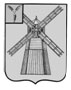 АДМИНИСТРАЦИЯ ПИТЕРСКОГО МУНИЦИПАЛЬНОГО РАЙОНА САРАТОВСКОЙ ОБЛАСТИР А С П О Р Я Ж Е Н И Еот 12 октября 2021 года №173-рс. ПитеркаОб утверждении отчета об исполнении бюджета Питерского муниципального района Саратовской области за 9 месяцев 2021 годаВ соответствии со статьей 264.2 Бюджетного кодекса Российской Федерации, Положения о бюджетном процессе в Питерском муниципальном районе, утвержденного решением Собрания депутатов от 13 апреля 2020 года №40-2:1. Утвердить отчет об исполнении районного бюджета Питерского муниципального района Саратовской области за 9 месяцев 2021 года по доходам в сумме 284 865,9 тыс. рублей, по расходам в сумме 261 712,4 тыс. рублей, по источникам в сумме – 23 153,4 тыс. рублей согласно приложению.2. Настоящее распоряжение подлежит официальному опубликованию на официальном сайте администрации Питерского муниципального района в информационно-телекоммуникационной сети «Интернет» по адресу: http://питерка.рф/.3. Контроль за исполнением настоящего распоряжения оставляю за собой.Глава муниципального района                                                                  А.А. РябовПриложение к распоряжению администрации Питерского муниципального района от 12 октября 2021 года №173-р	ОТЧЕТ ОБ ИСПОЛНЕНИИ БЮДЖЕТА ЗА 9 МЕСЯЦЕВ 2021 ГОДАДоходы бюджетаДоходы бюджетаДоходы бюджетаДоходы бюджетаДоходы бюджетаДоходы бюджета Наименование показателяКод строкиКод дохода по бюджетной классификацииУтвержденные бюджетные назначенияИсполненоНеисполненные назначения Наименование показателяКод строкиКод дохода по бюджетной классификацииУтвержденные бюджетные назначенияИсполненоНеисполненные назначения Наименование показателяКод строкиКод дохода по бюджетной классификацииУтвержденные бюджетные назначенияИсполненоНеисполненные назначения123456Доходы бюджета - всего010x450 097 638,53284 865 874,77165 231 763,76в том числе:  НАЛОГОВЫЕ И НЕНАЛОГОВЫЕ ДОХОДЫ010036 1 00 00000 00 0000 000300 000,00197 002,62190 221,79  ШТРАФЫ, САНКЦИИ, ВОЗМЕЩЕНИЕ УЩЕРБА010036 1 16 00000 00 0000 000300 000,00197 002,62190 221,79  Административные штрафы, установленные Кодексом Российской Федерации об административных правонарушениях010036 1 16 01000 01 0000 140300 000,00197 002,62190 221,79  Административные штрафы, установленные главой 5 Кодекса Российской Федерации об административных правонарушениях, за административные правонарушения, посягающие на права граждан010036 1 16 01050 01 0000 14060 000,0032 178,2127 821,79  Административные штрафы, установленные главой 5 Кодекса Российской Федерации об административных правонарушениях, за административные правонарушения, посягающие на права граждан, налагаемые мировыми судьями, комиссиями по делам несовершеннолетних и защите их прав010036 1 16 01053 01 0000 14060 000,0032 178,2127 821,79  Административные штрафы, установленные Главой 5 Кодекса Российской Федерации об административных правонарушениях, за административные правонарушения, посягающие на права граждан, налагаемые мировыми судьями, комиссиями по делам несовершеннолетних и защите их прав (иные штрафы)010036 1 16 01053 01 9000 14060 000,0032 178,2127 821,79  Административные штрафы, установленные главой 6 Кодекса Российской Федерации об административных правонарушениях, за административные правонарушения, посягающие на здоровье, санитарно-эпидемиологическое благополучие населения и общественную нравственность010036 1 16 01060 01 0000 14013 000,0015 000,00-  Административные штрафы, установленные главой 6 Кодекса Российской Федерации об административных правонарушениях, за административные правонарушения, посягающие на здоровье, санитарно-эпидемиологическое благополучие населения и общественную нравственность, налагаемые мировыми судьями, комиссиями по делам несовершеннолетних и защите их прав010036 1 16 01063 01 0000 14013 000,0015 000,00-  Административные штрафы, установленные Главой 6 Кодекса Российской Федерации об административных правонарушениях, за административные правонарушения, посягающие на здоровье, санитарно-эпидемиологическое благополучие населения и общественную нравственность, налагаемые мировыми судьями, комиссиями по делам несовершеннолетних и защите их прав (штрафы за побои)010036 1 16 01063 01 0101 14013 000,0015 000,00-  Административные штрафы, установленные главой 7 Кодекса Российской Федерации об административных правонарушениях, за административные правонарушения в области охраны собственности010036 1 16 01070 01 0000 140-1 150,00-  Административные штрафы, установленные Главой 7 Кодекса Российской Федерации об административных правонарушениях, за административные правонарушения в области охраны собственности, налагаемые мировыми судьями, комиссиями по делам несовершеннолетних и защите их прав (штрафы за уничтожение или повреждение чужого имущества)010036 1 16 01073 01 0017 140-150,00-  Административные штрафы, установленные Главой 7 Кодекса Российской Федерации об административных правонарушениях, за административные правонарушения в области охраны собственности, налагаемые мировыми судьями, комиссиями по делам несовершеннолетних и защите их прав (штрафы за мелкое хищение)010036 1 16 01073 01 0027 140-1 000,00-  Административные штрафы, установленные главой 8 Кодекса Российской Федерации об административных правонарушениях, за административные правонарушения в области охраны окружающей среды и природопользования010036 1 16 01080 01 0000 1403 000,004 000,00-  Административные штрафы, установленные главой 8 Кодекса Российской Федерации об административных правонарушениях, за административные правонарушения в области охраны окружающей среды и природопользования, налагаемые мировыми судьями, комиссиями по делам несовершеннолетних и защите их прав010036 1 16 01083 01 0000 1403 000,004 000,00-  Административные штрафы, установленные Главой 8 Кодекса Российской Федерации об административных правонарушениях, за административные правонарушения в области охраны окружающей среды и природопользования, налагаемые мировыми судьями, комиссиями по делам несовершеннолетних и защите их прав (штрафы за нарушение правил охоты, правил, регламентирующих рыболовство и другие виды пользования объектами животного мира)010036 1 16 01083 01 0037 1403 000,004 000,00-  Административные штрафы, установленные главой 14 Кодекса Российской Федерации об административных правонарушениях, за административные правонарушения в области предпринимательской деятельности и деятельности саморегулируемых организаций010036 1 16 01140 01 0000 1408 800,0010 356,35-  Административные штрафы, установленные главой 14 Кодекса Российской Федерации об административных правонарушениях, за административные правонарушения в области предпринимательской деятельности и деятельности саморегулируемых организаций, налагаемые мировыми судьями, комиссиями по делам несовершеннолетних и защите их прав010036 1 16 01143 01 0000 1408 800,0010 356,35-  Административные штрафы, установленные Главой 14 Кодекса Российской Федерации об административных правонарушениях, за административные правонарушения в области предпринимательской деятельности и деятельности саморегулируемых организаций, налагаемые мировыми судьями, комиссиями по делам несовершеннолетних и защите их прав (иные штрафы)010036 1 16 01143 01 9000 1408 800,0010 356,35-  Административные штрафы, установленные главой 17 Кодекса Российской Федерации об административных правонарушениях, за административные правонарушения, посягающие на институты государственной власти010036 1 16 01170 01 0000 140-500,00-  Административные штрафы, установленные главой 17 Кодекса Российской Федерации об административных правонарушениях, за административные правонарушения, посягающие на институты государственной власти, налагаемые мировыми судьями, комиссиями по делам несовершеннолетних и защите их прав010036 1 16 01173 01 0000 140-500,00-  Административные штрафы, установленные Главой 17 Кодекса Российской Федерации об административных правонарушениях, за административные правонарушения, посягающие на институты государственной власти, налагаемые мировыми судьями, комиссиями по делам несовершеннолетних и защите их прав (иные штрафы)010036 1 16 01173 01 9000 140-500,00-  Административные штрафы, установленные главой 19 Кодекса Российской Федерации об административных правонарушениях, за административные правонарушения против порядка управления010036 1 16 01190 01 0000 14044 000,0051 300,0018 200,00  Административные штрафы, установленные главой 19 Кодекса Российской Федерации об административных правонарушениях, за административные правонарушения против порядка управления, налагаемые мировыми судьями, комиссиями по делам несовершеннолетних и защите их прав010036 1 16 01193 01 0000 14044 000,0051 300,0018 200,00  Административные штрафы, установленные Главой 19 Кодекса Российской Федерации об административных правонарушениях, за административные правонарушения против порядка управления, налагаемые мировыми судьями, комиссиями по делам несовершеннолетних и защите их прав (штрафы за невыполнение в срок законного предписания (постановления, представления, решения) органа (должностного лица), осуществляющего государственный надзор (контроль), организации, уполномоченной в соответствии с федеральными законами на осуществление государственного надзора (должностного лица), органа (должностного лица), осуществляющего муниципальный контроль)010036 1 16 01193 01 0005 140-15 500,00-  Административные штрафы, установленные Главой 19 Кодекса Российской Федерации об административных правонарушениях, за административные правонарушения против порядка управления, налагаемые мировыми судьями, комиссиями по делам несовершеннолетних и защите их прав (штрафы за непредставление сведений (информации)010036 1 16 01193 01 0007 140-3 000,00-  Административные штрафы, установленные Главой 19 Кодекса Российской Федерации об административных правонарушениях, за административные правонарушения против порядка управления, налагаемые мировыми судьями, комиссиями по делам несовершеннолетних и защите их прав (штрафы за заведомо ложный вызов специализированных служб)010036 1 16 01193 01 0013 140-2 000,00-  Административные штрафы, установленные Главой 19 Кодекса Российской Федерации об административных правонарушениях, за административные правонарушения против порядка управления, налагаемые мировыми судьями, комиссиями по делам несовершеннолетних и защите их прав (штрафы за незаконное привлечение к трудовой деятельности либо к выполнению работ или оказанию услуг государственного или муниципального служащего либо бывшего государственного или муниципального служащего)010036 1 16 01193 01 0029 140-5 000,00-  Административные штрафы, установленные Главой 19 Кодекса Российской Федерации об административных правонарушениях, за административные правонарушения против порядка управления, налагаемые мировыми судьями, комиссиями по делам несовершеннолетних и защите их прав (иные штрафы)010036 1 16 01193 01 9000 14044 000,0025 800,0018 200,00  Административные штрафы, установленные главой 20 Кодекса Российской Федерации об административных правонарушениях, за административные правонарушения, посягающие на общественный порядок и общественную безопасность010036 1 16 01200 01 0000 140171 200,0082 518,06144 200,00  Административные штрафы, установленные главой 20 Кодекса Российской Федерации об административных правонарушениях, за административные правонарушения, посягающие на общественный порядок и общественную безопасность, налагаемые мировыми судьями, комиссиями по делам несовершеннолетних и защите их прав010036 1 16 01203 01 0000 140-32 750,00-  Административные штрафы, установленные Главой 20 Кодекса Российской Федерации об административных правонарушениях, за административные правонарушения, посягающие на общественный порядок и общественную безопасность, налагаемые мировыми судьями, комиссиями по делам несовершеннолетних и защите их прав (штрафы за появление в общественных местах в состоянии опьянения)010036 1 16 01203 01 0021 140-22 768,06-   Административные штрафы, установленные главой 20 Кодекса Российской Федерации об административных правонарушениях, за административные правонарушения, посягающие на общественный порядок и общественную безопасность, налагаемые мировыми судьями, комиссиями по делам несовершеннолетних и защите их прав010036 1 16 01203 01 0025 140-32 750,00-  Административные штрафы, установленные Главой 20 Кодекса Российской Федерации об административных правонарушениях, за административные правонарушения, посягающие на общественный порядок и общественную безопасность, налагаемые мировыми судьями, комиссиями по делам несовершеннолетних и защите их прав (иные штрафы)010036 1 16 01203 01 9000 140171 200,0027 000,00144 200,00  НАЛОГОВЫЕ И НЕНАЛОГОВЫЕ ДОХОДЫ010048 1 00 00000 00 0000 00010 600,001 027,129 578,47  ПЛАТЕЖИ ПРИ ПОЛЬЗОВАНИИ ПРИРОДНЫМИ РЕСУРСАМИ010048 1 12 00000 00 0000 00010 600,001 027,129 578,47  Плата за негативное воздействие на окружающую среду010048 1 12 01000 01 0000 12010 600,001 027,129 578,47  Плата за выбросы загрязняющих веществ в атмосферный воздух стационарными объектами7010048 1 12 01010 01 0000 12010 600,001 021,539 578,47  Плата за выбросы загрязняющих веществ в атмосферный воздух стационарными объектами (федеральные государственные органы, Банк России, органы управления государственными внебюджетными фондами Российской Федерации)010048 1 12 01010 01 6000 120-1 021,53-  Плата за размещение отходов производства и потребления010048 1 12 01040 01 0000 120-5,59-  Плата за размещение отходов производства010048 1 12 01041 01 0000 120-5,59-  Плата за размещение отходов производства и потребления010048 1 12 01041 01 6000 120-5,59-  НАЛОГОВЫЕ И НЕНАЛОГОВЫЕ ДОХОДЫ010061 1 00 00000 00 0000 0005 419 380,722 109 947,523 389 532,11  ДОХОДЫ ОТ ИСПОЛЬЗОВАНИЯ ИМУЩЕСТВА, НАХОДЯЩЕГОСЯ В ГОСУДАРСТВЕННОЙ И МУНИЦИПАЛЬНОЙ СОБСТВЕННОСТИ010061 1 11 00000 00 0000 0001 857 000,001 747 012,03161 065,65  Доходы, получаемые в виде арендной либо иной платы за передачу в возмездное пользование государственного и муниципального имущества (за исключением имущества бюджетных и автономных учреждений, а также имущества государственных и муниципальных унитарных предприятий, в том числе казенных)010061 1 11 05000 00 0000 1201 857 000,001 747 012,03161 065,65  Доходы, получаемые в виде арендной платы за земельные участки, государственная собственность на которые не разграничена, а также средства от продажи права на заключение договоров аренды указанных земельных участков010061 1 11 05010 00 0000 1201 027 000,001 078 077,68-  Доходы, получаемые в виде арендной платы за земельные участки, государственная собственность на которые не разграничена и которые расположены в границах сельских поселений и межселенных территорий муниципальных районов, а также средства от продажи права на заключение договоров аренды указанных земельных участков010061 1 11 05013 05 0000 1201 027 000,001 078 077,68-  Доходы от сдачи в аренду имущества, находящегося в оперативном управлении органов государственной власти, органов местного самоуправления, органов управления государственными внебюджетными фондами и созданных ими учреждений (за исключением имущества бюджетных и автономных учреждений)010061 1 11 05030 00 0000 120830 000,00668 934,35161 065,65  Доходы от сдачи в аренду имущества, находящегося в оперативном управлении органов управления муниципальных районов и созданных ими учреждений (за исключением имущества муниципальных бюджетных и автономных учреждений)010061 1 11 05035 05 0000 120830 000,00668 934,35161 065,65  ДОХОДЫ ОТ ПРОДАЖИ МАТЕРИАЛЬНЫХ И НЕМАТЕРИАЛЬНЫХ АКТИВОВ010061 1 14 00000 00 0000 0003 557 380,72328 914,263 228 466,46  Доходы от реализации имущества, находящегося в государственной и муниципальной собственности (за исключением движимого имущества бюджетных и автономных учреждений, а также имущества государственных и муниципальных унитарных предприятий, в том числе казенных)010061 1 14 02000 00 0000 0001 050 000,00-1 050 000,00  Доходы от реализации имущества, находящегося в собственности муниципальных районов (за исключением движимого имущества муниципальных бюджетных и автономных учреждений, а также имущества муниципальных унитарных предприятий, в том числе казенных), в части реализации основных средств по указанному имуществу010061 1 14 02050 05 0000 4101 050 000,00-1 050 000,00  Доходы от реализации иного имущества, находящегося в собственности муниципальных районов (за исключением имущества муниципальных бюджетных и автономных учреждений, а также имущества муниципальных унитарных предприятий, в том числе казенных), в части реализации основных средств по указанному имуществу010061 1 14 02053 05 0000 4101 050 000,00-1 050 000,00  Доходы от продажи земельных участков, находящихся в государственной и муниципальной собственности010061 1 14 06000 00 0000 4302 507 380,72328 914,262 178 466,46  Доходы от продажи земельных участков, государственная собственность на которые не разграничена010061 1 14 06010 00 0000 4302 507 380,72328 914,262 178 466,46  Доходы от продажи земельных участков, государственная собственность на которые не разграничена и которые расположены в границах сельских поселений и межселенных территорий муниципальных районов010061 1 14 06013 05 0000 4302 507 380,72328 914,262 178 466,46  ШТРАФЫ, САНКЦИИ, ВОЗМЕЩЕНИЕ УЩЕРБА010061 1 16 00000 00 0000 0005 000,0033 804,13-  Административные штрафы, установленные Кодексом Российской Федерации об административных правонарушениях010061 1 16 01000 01 0000 1405 000,0033 804,13-  Административные штрафы, установленные главой 5 Кодекса Российской Федерации об административных правонарушениях, за административные правонарушения, посягающие на права граждан010061 1 16 01050 01 0000 140-28 804,13-  Административные штрафы, установленные главой 5 Кодекса Российской Федерации об административных правонарушениях, за административные правонарушения, посягающие на права граждан, налагаемые мировыми судьями, комиссиями по делам несовершеннолетних и защите их прав010061 1 16 01053 01 0000 140-28 804,13-  Административные штрафы, установленные Главой 5 Кодекса Российской Федерации об административных правонарушениях, за административные правонарушения, посягающие на права граждан, налагаемые мировыми судьями, комиссиями по делам несовершеннолетних и защите их прав010061 1 16 01053 01 2302 140-28 804,13-  Административные штрафы, установленные главой 7 Кодекса Российской Федерации об административных правонарушениях, за административные правонарушения в области охраны собственности010061 1 16 01070 01 0000 1405 000,005 000,00-  Административные штрафы, установленные главой 7 Кодекса Российской Федерации об административных правонарушениях, за административные правонарушения в области охраны собственности, выявленные должностными лицами органов муниципального контроля010061 1 16 01074 01 0000 1405 000,005 000,00-  ПРОЧИЕ НЕНАЛОГОВЫЕ ДОХОДЫ010061 1 17 00000 00 0000 000-217,10-  Невыясненные поступления010061 1 17 01000 00 0000 180-217,10-  Невыясненные поступления, зачисляемые в бюджеты муниципальных районов010061 1 17 01050 05 0000 180-217,10-  НАЛОГОВЫЕ И НЕНАЛОГОВЫЕ ДОХОДЫ010062 1 00 00000 00 0000 00035 000,0033 249,261 750,74  ШТРАФЫ, САНКЦИИ, ВОЗМЕЩЕНИЕ УЩЕРБА010062 1 16 00000 00 0000 00035 000,0033 249,261 750,74  Платежи в целях возмещения причиненного ущерба (убытков)010062 1 16 10000 00 0000 14035 000,0033 249,261 750,74  Платежи по искам о возмещении ущерба, а также платежи, уплачиваемые при добровольном возмещении ущерба, причиненного муниципальному имуществу муниципального района (за исключением имущества, закрепленного за муниципальными бюджетными (автономными) учреждениями, унитарными предприятиями)010062 1 16 10030 05 0000 14035 000,0033 249,261 750,74  Прочее возмещение ущерба, причиненного муниципальному имуществу муниципального района (за исключением имущества, закрепленного за муниципальными бюджетными (автономными) учреждениями, унитарными предприятиями)010062 1 16 10032 05 0000 14035 000,0033 249,261 750,74  БЕЗВОЗМЕЗДНЫЕ ПОСТУПЛЕНИЯ010062 2 00 00000 00 0000 000395 047 736,81251 180 930,11143 866 806,70  БЕЗВОЗМЕЗДНЫЕ ПОСТУПЛЕНИЯ ОТ ДРУГИХ БЮДЖЕТОВ БЮДЖЕТНОЙ СИСТЕМЫ РОССИЙСКОЙ ФЕДЕРАЦИИ010062 2 02 00000 00 0000 000395 047 736,81251 180 930,11143 866 806,70  Дотации бюджетам бюджетной системы Российской Федерации010062 2 02 10000 00 0000 150130 350 000,0074 659 275,0055 690 725,00  Дотации на выравнивание бюджетной обеспеченности010062 2 02 15001 00 0000 15071 097 100,0051 545 400,0019 551 700,00  Дотации бюджетам муниципальных районов на выравнивание бюджетной обеспеченности из бюджета субъекта Российской Федерации010062 2 02 15001 05 0000 15071 097 100,0051 545 400,0019 551 700,00  Дотации бюджетам на поддержку мер по обеспечению сбалансированности бюджетов010062 2 02 15002 00 0000 15053 387 600,0017 589 900,0035 797 700,00  Дотации бюджетам муниципальных районов на поддержку мер по обеспечению сбалансированности бюджетов010062 2 02 15002 05 0000 15053 387 600,0017 589 900,0035 797 700,00  Прочие дотации010062 2 02 19999 00 0000 1505 865 300,005 523 975,00341 325,00  Прочие дотации бюджетам муниципальных районов010062 2 02 19999 05 0000 1505 865 300,005 523 975,00341 325,00  Субсидии бюджетам бюджетной системы Российской Федерации (межбюджетные субсидии)010062 2 02 20000 00 0000 15029 644 750,8117 702 404,0811 942 346,73  Субсидии бюджетам на создание и обеспечение функционирования центров образования естественно-научной и технологической направленностей в общеобразовательных организациях, расположенных в сельской местности и малых городах010062 2 02 25169 00 0000 1503 137 470,002 411 621,77725 848,23  Субсидии бюджетам муниципальных районов на создание и обеспечение функционирования центров образования естественно-научной и технологической направленностей в общеобразовательных организациях, расположенных в сельской местности и малых городах010062 2 02 25169 05 0000 1503 137 470,002 411 621,77725 848,23  Субсидии бюджетам на организацию бесплатного горячего питания обучающихся, получающих начальное общее образование в государственных и муниципальных образовательных организациях010062 2 02 25304 00 0000 1504 523 400,002 577 564,331 945 835,67  Субсидии бюджетам муниципальных районов на организацию бесплатного горячего питания обучающихся, получающих начальное общее образование в государственных и муниципальных образовательных организациях010062 2 02 25304 05 0000 1504 523 400,002 577 564,331 945 835,67  Субсидии бюджетам на реализацию мероприятий по обеспечению жильем молодых семей010062 2 02 25497 00 0000 150432 860,40432 860,40-  Субсидии бюджетам муниципальных районов на реализацию мероприятий по обеспечению жильем молодых семей010062 2 02 25497 05 0000 150432 860,40432 860,40-  Субсидии бюджетам на поддержку отрасли культуры010062 2 02 25519 00 0000 15051 020,4151 020,41-  Субсидии бюджетам муниципальных районов на поддержку отрасли культуры010062 2 02 25519 05 0000 15051 020,4151 020,41-  Прочие субсидии010062 2 02 29999 00 0000 15021 500 000,0012 229 337,179 270 662,83  Cубсидии бюджетам муниципальных районов области на сохранение достигнутых показателей повышения оплаты труда отдельных категорий работников бюджетной сферы010062 2 02 29999 05 0078 15016 858 800,0010 290 613,046 568 186,96  Субсидии бюджетам муниципальных районов области на обеспечение условий для создания центров образования цифрового и гуманитарного профилей010062 2 02 29999 05 0087 1503 380 900,001 909 724,131 471 175,87  Субсидии бюджетам муниципальных районов области на обеспечение условий для функционирования центров образования естественно-научной и технологической направленностей в общеобразовательных организациях010062 2 02 29999 05 0108 1501 260 300,0029 000,001 231 300,00  Субвенции бюджетам бюджетной системы Российской Федерации010062 2 02 30000 00 0000 150205 073 500,00131 013 022,6774 060 477,33  Субвенции местным бюджетам на выполнение передаваемых полномочий субъектов Российской Федерации010062 2 02 30024 00 0000 150193 814 800,00124 075 740,3169 739 059,69  Субвенции бюджетам муниципальных районов на выполнение передаваемых полномочий субъектов Российской Федерации010062 2 02 30024 05 0000 150193 814 800,00124 075 740,3169 739 059,69  Cубвенции бюджетам муниципальных районов области на финансовое обеспечение образовательной деятельности муниципальных общеобразовательных учреждений010062 2 02 30024 05 0001 150143 133 300,0088 568 189,9154 565 110,09  Субвенции бюджетам муниципальных районов области на осуществление органами местного самоуправления государственных полномочий по созданию и организации деятельности комиссий по делам несовершеннолетних и защите их прав010062 2 02 30024 05 0003 150310 300,00169 592,49140 707,51  Субвенции бюджетам муниципальных районов области на исполнение государственных полномочий по расчету и предоставлению дотаций поселениям010062 2 02 30024 05 0007 150821 300,00615 600,00205 700,00  Cубвенции бюджетам муниципальных районов области на осуществление органами местного самоуправления государственных полномочий по образованию и обеспечению деятельности административных комиссий, определению перечня должностных лиц, уполномоченных составлять протоколы об административных правонарушениях010062 2 02 30024 05 0008 150310 300,00125 502,16184 797,84  Cубвенции бюджетам муниципальных районов на осуществление органами местного самоуправления отдельных государственных полномочий по осуществлению деятельности по опеке и попечительству в отношении несовершеннолетних граждан в части расходов на оплату труд010062 2 02 30024 05 0009 150310 300,00141 432,69168 867,31  Cубвенции бюджетам муниципальных районов области на осуществление органами местного самоуправления государственных полномочий по организации предоставления гражданам субсидий на оплату жилого помещения и коммунальных услуг010062 2 02 30024 05 0010 150310 300,00220 540,6289 759,38  Cубвенции бюджетам муниципальных районов области на осуществление органами местного самоуправления отдельных государственных полномочий по осуществлению деятельности по опеке и попечительству в отношении совершеннолетних граждан010062 2 02 30024 05 0011 150310 300,00191 782,43118 517,57  Cубвенции бюджетам муниципальных районов области на осуществление органами местного самоуправления государственных полномочий по организации предоставления компенсации родительской платы за присмотр и уход за детьми в образовательных организациях, реализующих основную общеобразовательную программу дошкольного образования010062 2 02 30024 05 0012 15099 900,0059 346,0440 553,96  Cубвенции бюджетам муниципальных районов области на компенсацию родительской платы за присмотр и уход за детьми в образовательных организациях, реализующих основную общеобразовательную программу дошкольного образования010062 2 02 30024 05 0014 1501 373 700,00608 968,70764 731,30  Cубвенции бюджетам муниципальных районов области на осуществление органами местного самоуправления отдельных государственных полномочий по государственному управлению охраной труда010062 2 02 30024 05 0015 150310 300,00189 860,49120 439,51  Cубвенции бюджетам муниципальных районов области на осуществление органами местного самоуправления государственных полномочий по предоставлению гражданам субсидий на оплату жилого помещения и коммунальных услуг010062 2 02 30024 05 0016 1501 337 500,00592 642,78744 857,22  Cубвенции бюджетам муниципальных районов области на предоставление  питания отдельным категориям обучающихся в муниципальных образовательных организациях, реализующих образовательные программы начального общего, основного общего и среднего общего образования010062 2 02 30024 05 0027 1502 918 100,002 030 461,16887 638,84  Cубвенции бюджетам муниципальных районов области на частичное финансирование расходов на присмотр и уход за детьми дошкольного возраста в муниципальных образовательных организациях, реализующих основную общеобразовательную программу дошкольного образования010062 2 02 30024 05 0028 150526 300,00355 524,70170 775,30  Cубвенции бюджетам муниципальных районов области на осуществление органами местного самоуправления государственных полномочий по организации предоставления питания отдельным категориям обучающихся в муниципальных образовательных организациях, реализующих010062 2 02 30024 05 0029 15053 900,0032 591,6821 308,32  Cубвенции бюджетам муниципальных районов области на финансовое обеспечение образовательной деятельности муниципальных дошкольных образовательных организаций010062 2 02 30024 05 0037 15041 657 000,0030 173 704,4611 483 295,54  Субвенции бюджетам муниципальных районов области на осуществление органами местного самоуправления отдельных государственных полномочий по организации проведения мероприятий при осуществлении деятельности по обращению с животными без владельцев010062 2 02 30024 05 0043 15032 000,00-32 000,00  Субвенции бюджетам на осуществление полномочий по составлению (изменению) списков кандидатов в присяжные заседатели федеральных судов общей юрисдикции в Российской Федерации010062 2 02 35120 00 0000 1503 100,00-3 100,00  Субвенции бюджетам муниципальных районов на осуществление полномочий по составлению (изменению) списков кандидатов в присяжные заседатели федеральных судов общей юрисдикции в Российской Федерации010062 2 02 35120 05 0000 1503 100,00-3 100,00  Субвенции бюджетам муниципальных образований на ежемесячное денежное вознаграждение за классное руководство педагогическим работникам государственных и муниципальных общеобразовательных организаций010062 2 02 35303 00 0000 15010 992 000,006 937 282,364 054 717,64  Субвенции бюджетам муниципальных районов на ежемесячное денежное вознаграждение за классное руководство педагогическим работникам государственных и муниципальных общеобразовательных организаций010062 2 02 35303 05 0000 15010 992 000,006 937 282,364 054 717,64  Субвенции бюджетам на проведение Всероссийской переписи населения 2020 года010062 2 02 35469 00 0000 150263 600,00-263 600,00  Субвенции бюджетам муниципальных районов на проведение Всероссийской переписи населения 2020 года010062 2 02 35469 05 0000 150263 600,00-263 600,00  Иные межбюджетные трансферты010062 2 02 40000 00 0000 15029 979 486,0027 806 228,362 173 257,64  Межбюджетные трансферты, передаваемые бюджетам муниципальных образований на осуществление части полномочий по решению вопросов местного значения в соответствии с заключенными соглашениями010062 2 02 40014 00 0000 150615 700,00500 000,00115 700,00  Межбюджетные трансферты, передаваемые бюджетам муниципальных районов из бюджетов поселений на осуществление части полномочий по решению вопросов местного значения в соответствии с заключенными соглашениями010062 2 02 40014 05 0000 150615 700,00500 000,00115 700,00  Прочие межбюджетные трансферты, передаваемые бюджетам010062 2 02 49999 00 0000 15029 363 786,0027 306 228,362 057 557,64  Межбюджетные трансферты, передаваемые бюджетам муниципальных районов области за счет средств резервного фонда Правительства Саратовской области010062 2 02 49999 05 0006 15019 376 186,0018 896 586,00479 600,00  Межбюджетные трансферты, передаваемые бюджетам муниципальных районов области на размещение социально значимой информации в печатных средствах массовой информации, учрежденных органами местного самоуправления010062 2 02 49999 05 0015 150546 200,00546 200,00-  Межбюджетные трансферты, передаваемые бюджетам муниципальных районов области на осуществление мероприятий в области энергосбережения и повышения энергетической эффективности010062 2 02 49999 05 0020 1505 000 000,005 000 000,00-  Межбюджетные трансферты, передаваемые бюджетам муниципальных районов области на благоустройство территорий общеобразовательных учреждений010062 2 02 49999 05 0044 1501 200 000,001 200 000,00-  Межбюджетные трансферты, передаваемые бюджетам муниципальных районов области на оснащение и укрепление материально-технической базы образовательных организаций (за счет бюджета г. Москвы)010062 2 02 49999 05 0047 1501 842 000,001 272 321,56569 678,44  Межбюджетные трансферты, передаваемые бюджетам муниципальных районов области на достижение надлежащего уровня оплаты труда в органах местного самоуправления010062 2 02 49999 05 0054 1501 174 300,00391 120,80783 179,20  Межбюджетные трансферты, передаваемые бюджетам муниципальных районов области на осуществление мероприятий с целью оформления прав собственности на бесхозяйные объекты газораспределения010062 2 02 49999 05 0060 150225 100,00-225 100,00  НАЛОГОВЫЕ И НЕНАЛОГОВЫЕ ДОХОДЫ010100 1 00 00000 00 0000 00014 786 600,0010 964 811,293 821 788,71  НАЛОГИ НА ТОВАРЫ (РАБОТЫ, УСЛУГИ), РЕАЛИЗУЕМЫЕ НА ТЕРРИТОРИИ РОССИЙСКОЙ ФЕДЕРАЦИИ010100 1 03 00000 00 0000 00014 786 600,0010 964 811,293 821 788,71  Акцизы по подакцизным товарам (продукции), производимым на территории Российской Федерации010100 1 03 02000 01 0000 11014 786 600,0010 964 811,293 821 788,71  Доходы от уплаты акцизов на дизельное топливо, подлежащие распределению между бюджетами субъектов Российской Федерации и местными бюджетами с учетом установленных дифференцированных нормативов отчислений в местные бюджеты010100 1 03 02230 01 0000 1106 823 000,004 973 329,101 849 670,90  Доходы от уплаты акцизов на дизельное топливо, подлежащие распределению между бюджетами субъектов Российской Федерации и местными бюджетами с учетом установленных дифференцированных нормативов отчислений в местные бюджеты (по нормативам, установленным федеральным законом о федеральном бюджете в целях формирования дорожных фондов субъектов Российской Федерации)010100 1 03 02231 01 0000 1106 823 000,004 973 329,101 849 670,90  Доходы от уплаты акцизов на моторные масла для дизельных и (или) карбюраторных (инжекторных) двигателей, подлежащие распределению между бюджетами субъектов Российской Федерации и местными бюджетами с учетом установленных дифференцированных нормативов отчислений в местные бюджеты010100 1 03 02240 01 0000 11038 900,0035 547,733 352,27  Доходы от уплаты акцизов на моторные масла для дизельных и (или) карбюраторных (инжекторных) двигателей, подлежащие распределению между бюджетами субъектов Российской Федерации и местными бюджетами с учетом установленных дифференцированных нормативов отчислений в местные бюджеты (по нормативам, установленным федеральным законом о федеральном бюджете в целях формирования дорожных фондов субъектов Российской Федерации)010100 1 03 02241 01 0000 11038 900,0035 547,733 352,27  Доходы от уплаты акцизов на автомобильный бензин, подлежащие распределению между бюджетами субъектов Российской Федерации и местными бюджетами с учетом установленных дифференцированных нормативов отчислений в местные бюджеты010100 1 03 02250 01 0000 1108 975 500,006 833 902,502 141 597,50  Доходы от уплаты акцизов на автомобильный бензин, подлежащие распределению между бюджетами субъектов Российской Федерации и местными бюджетами с учетом установленных дифференцированных нормативов отчислений в местные бюджеты (по нормативам, установленным федеральным законом о федеральном бюджете в целях формирования дорожных фондов субъектов Российской Федерации)010100 1 03 02251 01 0000 1108 975 500,006 833 902,502 141 597,50  Доходы от уплаты акцизов на прямогонный бензин, подлежащие распределению между бюджетами субъектов Российской Федерации и местными бюджетами с учетом установленных дифференцированных нормативов отчислений в местные бюджеты010100 1 03 02260 01 0000 110-1 050 800,00-877 968,04-172 831,96  Доходы от уплаты акцизов на прямогонный бензин, подлежащие распределению между бюджетами субъектов Российской Федерации и местными бюджетами с учетом установленных дифференцированных нормативов отчислений в местные бюджеты (по нормативам, установленным федеральным законом о федеральном бюджете в целях формирования дорожных фондов субъектов Российской Федерации)010100 1 03 02261 01 0000 110-1 050 800,00-877 968,04-172 831,96  НАЛОГОВЫЕ И НЕНАЛОГОВЫЕ ДОХОДЫ010182 1 00 00000 00 0000 00034 448 321,0020 311 875,5714 660 275,88  НАЛОГИ НА ПРИБЫЛЬ, ДОХОДЫ010182 1 01 00000 00 0000 00017 153 800,0012 723 816,084 784 474,17  Налог на доходы физических лиц010182 1 01 02000 01 0000 11017 153 800,0012 723 816,084 784 474,17  Налог на доходы физических лиц с доходов, источником которых является налоговый агент, за исключением доходов, в отношении которых исчисление и уплата налога осуществляются в соответствии со статьями 227, 227.1 и 228 Налогового кодекса Российской Федерации010182 1 01 02010 01 0000 11015 935 740,0011 464 555,434 471 184,57  Налог на доходы физических лиц с доходов, источником которых является налоговый агент, за исключением доходов, в отношении которых исчисление и уплата налога осуществляются в соответствии со статьями 227, 227.1 и 228 Налогового кодекса Российской Федерации (сумма платежа (перерасчеты, недоимка и задолженность по соответствующему платежу, в том числе по отмененному)010182 1 01 02010 01 1000 110-11 444 098,70-  Налог на доходы физических лиц с доходов, источником которых является налоговый агент, за исключением доходов, в отношении которых исчисление и уплата налога осуществляются в соответствии со статьями 227, 227.1 и 228 Налогового кодекса Российской Федерации (пени по соответствующему платежу)010182 1 01 02010 01 2100 110-5 530,28-  Налог на доходы физических лиц с доходов, источником которых является налоговый агент, за исключением доходов, в отношении которых исчисление и уплата налога осуществляются в соответствии со статьями 227, 227.1 и 228 Налогового кодекса Российской Федерации (суммы денежных взысканий (штрафов) по соответствующему платежу согласно законодательству Российской Федерации)010182 1 01 02010 01 3000 110-14 926,45-  Налог на доходы физических лиц с доходов, полученных от осуществления деятельности физическими лицами, зарегистрированными в качестве индивидуальных предпринимателей, нотариусов, занимающихся частной практикой, адвокатов, учредивших адвокатские кабинеты, и других лиц, занимающихся частной практикой в соответствии со статьей 227 Налогового кодекса Российской Федерации010182 1 01 02020 01 0000 110780 200,001 121 895,23-  Налог на доходы физических лиц с доходов, полученных от осуществления деятельности физическими лицами, зарегистрированными в качестве индивидуальных предпринимателей, нотариусов, занимающихся частной практикой, адвокатов, учредивших адвокатские кабинеты, и других лиц, занимающихся частной практикой в соответствии со статьей 227 Налогового кодекса Российской Федерации (сумма платежа (перерасчеты, недоимка и задолженность по соответствующему платежу, в том числе по отмененному)010182 1 01 02020 01 1000 110-1 122 894,46-  Налог на доходы физических лиц с доходов, полученных от осуществления деятельности физическими лицами, зарегистрированными в качестве индивидуальных предпринимателей, нотариусов, занимающихся частной практикой, адвокатов, учредивших адвокатские кабинеты, и других лиц, занимающихся частной практикой в соответствии со статьей 227 Налогового кодекса Российской Федерации (пени по соответствующему платежу)010182 1 01 02020 01 2100 110--3 497,27-  Налог на доходы физических лиц с доходов, полученных от осуществления деятельности физическими лицами, зарегистрированными в качестве индивидуальных предпринимателей, нотариусов, занимающихся частной практикой, адвокатов, учредивших адвокатские кабинеты, и других лиц, занимающихся частной практикой в соответствии со статьей 227 Налогового кодекса Российской Федерации (суммы денежных взысканий (штрафов) по соответствующему платежу согласно законодательству Российской Федерации)010182 1 01 02020 01 3000 110-2 498,04-  Налог на доходы физических лиц с доходов, полученных физическими лицами в соответствии со статьей 228 Налогового кодекса Российской Федерации010182 1 01 02030 01 0000 11057 400,0070 195,02-  Налог на доходы физических лиц с доходов, полученных физическими лицами в соответствии со статьей 228 Налогового кодекса Российской Федерации (сумма платежа (перерасчеты, недоимка и задолженность по соответствующему платежу, в том числе по отмененному)010182 1 01 02030 01 1000 110-66 730,40-  Налог на доходы физических лиц с доходов, полученных физическими лицами в соответствии со статьей 228 Налогового кодекса Российской Федерации (пени по соответствующему платежу)010182 1 01 02030 01 2100 110-231,46-  Налог на доходы физических лиц с доходов, полученных физическими лицами в соответствии со статьей 228 Налогового кодекса Российской Федерации (суммы денежных взысканий (штрафов) по соответствующему платежу согласно законодательству Российской Федерации)010182 1 01 02030 01 3000 110-3 233,16-  Налог на доходы физических лиц в виде фиксированных авансовых платежей с доходов, полученных физическими лицами, являющимися иностранными гражданами, осуществляющими трудовую деятельность по найму на основании патента в соответствии со статьей 227.1 Налогового кодекса Российской Федерации010182 1 01 02040 01 0000 110380 460,0067 170,40313 289,60  Налог на доходы физических лиц в виде фиксированных авансовых платежей с доходов, полученных физическими лицами, являющимися иностранными гражданами, осуществляющими трудовую деятельность по найму на основании патента в соответствии со статьей 227.1 Налогового кодекса Российской Федерации (сумма платежа (перерасчеты, недоимка и задолженность по соответствующему платежу, в том числе по отмененному)010182 1 01 02040 01 1000 110-67 170,40-  НАЛОГИ НА СОВОКУПНЫЙ ДОХОД010182 1 05 00000 00 0000 0003 459 421,003 602 715,37-  Единый налог на вмененный доход для отдельных видов деятельности010182 1 05 02000 02 0000 110338 800,00366 151,61-  Единый налог на вмененный доход для отдельных видов деятельности010182 1 05 02010 02 0000 110338 800,00366 291,39-  Единый налог на вмененный доход для отдельных видов деятельности (сумма платежа (перерасчеты, недоимка и задолженность по соответствующему платежу, в том числе по отмененному)010182 1 05 02010 02 1000 110-350 638,79-  Единый налог на вмененный доход для отдельных видов деятельности (пени по соответствующему платежу)010182 1 05 02010 02 2100 110-1 732,60-  Единый налог на вмененный доход для отдельных видов деятельности (суммы денежных взысканий (штрафов) по соответствующему платежу согласно законодательству Российской Федерации)010182 1 05 02010 02 3000 110-13 920,00-  Единый налог на вмененный доход для отдельных видов деятельности (за налоговые периоды, истекшие до 1 января 2011 года)010182 1 05 02020 02 0000 110--139,78-  Единый налог на вмененный доход для отдельных видов деятельности (за налоговые периоды, истекшие до 1 января 2011 года) (сумма платежа (перерасчеты, недоимка и задолженность по соответствующему платежу, в том числе по отмененному)010182 1 05 02020 02 1000 110--0,52-  Единый налог на вмененный доход для отдельных видов деятельности (за налоговые периоды, истекшие до 1 января 2011 года) (пени по соответствующему платежу)010182 1 05 02020 02 2100 110-3,12-  Единый налог на вмененный доход для отдельных видов деятельности (за налоговые периоды, истекшие до 1 января 2011 года) (суммы денежных взысканий (штрафов) по соответствующему платежу согласно законодательству Российской Федерации)010182 1 05 02020 02 3000 110--142,38-  Единый сельскохозяйственный налог010182 1 05 03000 01 0000 1102 623 100,002 677 373,95-  Единый сельскохозяйственный налог010182 1 05 03010 01 0000 1102 623 100,002 677 373,95-  Единый сельскохозяйственный налог (сумма платежа (перерасчеты, недоимка и задолженность по соответствующему платежу, в том числе по отмененному)010182 1 05 03010 01 1000 110-2 674 501,79-  Единый сельскохозяйственный налог (пени по соответствующему платежу)010182 1 05 03010 01 2100 110-2 573,16-  Единый сельскохозяйственный налог (суммы денежных взысканий (штрафов) по соответствующему платежу согласно законодательству Российской Федерации)010182 1 05 03010 01 3000 110-299,00-  Налог, взимаемый в связи с применением патентной системы налогообложения010182 1 05 04000 02 0000 110497 521,00559 189,81-  Налог, взимаемый в связи с применением патентной системы налогообложения, зачисляемый в бюджеты муниципальных районов5010182 1 05 04020 02 0000 110497 521,00559 189,81-  Налог, взимаемый в связи с применением патентной системы налогообложения, зачисляемый в бюджеты муниципальных районов (сумма платежа (перерасчеты, недоимка и задолженность по соответствующему платежу, в том числе по отмененному)010182 1 05 04020 02 1000 110-559 107,52-  Налог, взимаемый в связи с применением патентной системы налогообложения, зачисляемый в бюджеты муниципальных районов (пени по соответствующему платежу)010182 1 05 04020 02 2100 110-82,29-  НАЛОГИ НА ИМУЩЕСТВО010182 1 06 00000 00 0000 00012 651 100,002 775 298,299 875 801,71  Транспортный налог010182 1 06 04000 02 0000 11012 651 100,002 775 298,299 875 801,71  Транспортный налог с организаций010182 1 06 04011 02 0000 1101 012 000,00787 973,56224 026,44  Транспортный налог с организаций (сумма платежа (перерасчеты, недоимка и задолженность по соответствующему платежу, в том числе по отмененному)010182 1 06 04011 02 1000 110-775 539,88-  Транспортный налог с организаций (пени по соответствующему платежу)010182 1 06 04011 02 2100 110-12 248,68-  Транспортный налог с организаций (суммы денежных взысканий (штрафов) по соответствующему платежу согласно законодательству Российской Федерации)010182 1 06 04011 02 3000 110-185,00-  Транспортный налог с физических лиц010182 1 06 04012 02 0000 11011 639 100,001 987 324,739 651 775,27  Транспортный налог с физических лиц (сумма платежа (перерасчеты, недоимка и задолженность по соответствующему платежу, в том числе по отмененному)010182 1 06 04012 02 1000 110-1 922 933,73-  Транспортный налог с физических лиц (пени по соответствующему платежу)010182 1 06 04012 02 2100 110-64 441,00-  Транспортный налог с физических лиц (прочие поступления)010182 1 06 04012 02 4000 110--50,00-  ГОСУДАРСТВЕННАЯ ПОШЛИНА010182 1 08 00000 00 0000 0001 174 000,001 199 381,36-  Государственная пошлина по делам, рассматриваемым в судах общей юрисдикции, мировыми судьями010182 1 08 03000 01 0000 1101 174 000,001 199 381,36-  Государственная пошлина по делам, рассматриваемым в судах общей юрисдикции, мировыми судьями (за исключением Верховного Суда Российской Федерации)010182 1 08 03010 01 0000 1101 174 000,001 199 381,36-  Государственная пошлина по делам, рассматриваемым в судах общей юрисдикции, мировыми судьями (за исключением Верховного Суда Российской Федерации) (государственная пошлина, уплачиваемая при обращении в суды)010182 1 08 03010 01 1050 110-1 119 200,23-  Государственная пошлина по делам, рассматриваемым в судах общей юрисдикции, мировыми судьями (за исключением Верховного Суда Российской Федерации) (государственная пошлина, уплачиваемая на основании судебных актов по результатам рассмотрения дел по сущест010182 1 08 03010 01 1060 110-80 181,13-  ШТРАФЫ, САНКЦИИ, ВОЗМЕЩЕНИЕ УЩЕРБА010182 1 16 00000 00 0000 00010 000,0010 664,47-  Платежи в целях возмещения причиненного ущерба (убытков)010182 1 16 10000 00 0000 14010 000,0010 664,47-  Доходы от денежных взысканий (штрафов), поступающие в счет погашения задолженности, образовавшейся до 1 января 2020 года, подлежащие зачислению в бюджеты бюджетной системы Российской Федерации по нормативам, действовавшим в 2019 году010182 1 16 10120 00 0000 14010 000,0010 664,47-  Доходы от денежных взысканий (штрафов), поступающие в счет погашения задолженности, образовавшейся до 1 января 2020 года, подлежащие зачислению в федеральный бюджет и бюджет муниципального образования по нормативам, действовавшим в 2019 году010182 1 16 10129 01 0000 14010 000,0010 664,47-  НАЛОГОВЫЕ И НЕНАЛОГОВЫЕ ДОХОДЫ010188 1 00 00000 00 0000 00050 000,0041 987,698 012,31  ШТРАФЫ, САНКЦИИ, ВОЗМЕЩЕНИЕ УЩЕРБА010188 1 16 00000 00 0000 00050 000,0041 987,698 012,31  Платежи в целях возмещения причиненного ущерба (убытков)010188 1 16 10000 00 0000 14050 000,0041 987,698 012,31  Доходы от денежных взысканий (штрафов), поступающие в счет погашения задолженности, образовавшейся до 1 января 2020 года, подлежащие зачислению в бюджеты бюджетной системы Российской Федерации по нормативам, действовавшим в 2019 году010188 1 16 10120 00 0000 14050 000,0041 987,698 012,31  Доходы от денежных взысканий (штрафов), поступающие в счет погашения задолженности, образовавшейся до 1 января 2020 года, подлежащие зачислению в бюджет муниципального образования по нормативам, действовавшим в 2019 году010188 1 16 10123 01 0000 14050 000,0041 987,698 012,31  Доходы от денежных взысканий (штрафов), поступающие в счет погашения задолженности, образовавшейся до 1 января 2020 года, подлежащие зачислению в бюджет муниципального образования по нормативам, действовавшим в 2019 году (доходы бюджетов муниципальных районов за исключением доходов, направляемых на формирование муниципального дорожного фонда, а также иных платежей в случае принятия решения финансовым органом муниципального образования о раздельном учете задолженности)010188 1 16 10123 01 0051 14050 000,0041 987,698 012,31  НАЛОГОВЫЕ И НЕНАЛОГОВЫЕ ДОХОДЫ010501 1 00 00000 00 0000 000-25 043,59-  ШТРАФЫ, САНКЦИИ, ВОЗМЕЩЕНИЕ УЩЕРБА010501 1 16 00000 00 0000 000-25 043,59-  Административные штрафы, установленные Кодексом Российской Федерации об административных правонарушениях010501 1 16 01000 01 0000 140-25 043,59-  Административные штрафы, установленные главой 20 Кодекса Российской Федерации об административных правонарушениях, за административные правонарушения, посягающие на общественный порядок и общественную безопасность010501 1 16 01200 01 0000 140-25 043,59-  Административные штрафы, установленные Главой 20 Кодекса Российской Федерации об административных правонарушениях, за административные правонарушения, посягающие на общественный порядок и общественную безопасность, налагаемые мировыми судьями, комиссиями по делам несовершеннолетних и защите их прав (иные штрафы)010501 1 16 01203 01 9000 140-25 043,59-2. Расходы бюджета2. Расходы бюджета2. Расходы бюджета2. Расходы бюджета2. Расходы бюджета2. Расходы бюджета2. Расходы бюджета2. Расходы бюджета2. Расходы бюджета2. Расходы бюджета Наименование показателя Наименование показателяКод строкиКод строкиКод расхода по бюджетной классификацииКод расхода по бюджетной классификацииУтвержденные бюджетные назначенияУтвержденные бюджетные назначенияИсполненоИсполненоНеисполненные назначения Наименование показателя Наименование показателяКод строкиКод строкиКод расхода по бюджетной классификацииКод расхода по бюджетной классификацииУтвержденные бюджетные назначенияУтвержденные бюджетные назначенияИсполненоИсполненоНеисполненные назначения Наименование показателя Наименование показателяКод строкиКод строкиКод расхода по бюджетной классификацииКод расхода по бюджетной классификацииУтвержденные бюджетные назначенияУтвержденные бюджетные назначенияИсполненоИсполненоНеисполненные назначения11223344556Расходы бюджета - всегоРасходы бюджета - всего200200xx447 177 708,88447 177 708,88261 712 430,59261 712 430,59185 465 278,29в том числе:в том числе:  Сохранение достигнутых показателей повышения оплаты труда отдельных категорий работников бюджетной сферы за счет средств местного бюджета  Сохранение достигнутых показателей повышения оплаты труда отдельных категорий работников бюджетной сферы за счет средств местного бюджета200200057 0703 58 0 01 S2500 000057 0703 58 0 01 S2500 00023 703,0023 703,0013 240,0713 240,0710 462,93  Предоставление субсидий бюджетным, автономным учреждениям и иным некоммерческим организациям  Предоставление субсидий бюджетным, автономным учреждениям и иным некоммерческим организациям200200057 0703 58 0 01 S2500 600057 0703 58 0 01 S2500 60023 703,0023 703,0013 240,0713 240,0710 462,93  Субсидии бюджетным учреждениям  Субсидии бюджетным учреждениям200200057 0703 58 0 01 S2500 610057 0703 58 0 01 S2500 61023 703,0023 703,0013 240,0713 240,0710 462,93  Субсидии бюджетным учреждениям на иные цели  Субсидии бюджетным учреждениям на иные цели200200057 0703 58 0 01 S2500 612057 0703 58 0 01 S2500 612--13 240,0713 240,07-  Обеспечение сохранения достигнутых показателей повышения оплаты труда отдельных категорий работников бюджетной сферы (в части повышения оплаты труда отдельным категориям работников бюджетной сферы с 1 июня 2020 года) за счет средств местного бюджета  Обеспечение сохранения достигнутых показателей повышения оплаты труда отдельных категорий работников бюджетной сферы (в части повышения оплаты труда отдельным категориям работников бюджетной сферы с 1 июня 2020 года) за счет средств местного бюджета200200057 0703 58 0 01 S251Д 000057 0703 58 0 01 S251Д 0002 845,002 845,00568,97568,972 276,03  Предоставление субсидий бюджетным, автономным учреждениям и иным некоммерческим организациям  Предоставление субсидий бюджетным, автономным учреждениям и иным некоммерческим организациям200200057 0703 58 0 01 S251Д 600057 0703 58 0 01 S251Д 6002 845,002 845,00568,97568,972 276,03  Субсидии бюджетным учреждениям  Субсидии бюджетным учреждениям200200057 0703 58 0 01 S251Д 610057 0703 58 0 01 S251Д 6102 845,002 845,00568,97568,972 276,03  Субсидии бюджетным учреждениям на иные цели  Субсидии бюджетным учреждениям на иные цели200200057 0703 58 0 01 S251Д 612057 0703 58 0 01 S251Д 612--568,97568,97-  Сохранение достигнутых показателей повышения оплаты труда отдельных категорий работников бюджетной сферы  Сохранение достигнутых показателей повышения оплаты труда отдельных категорий работников бюджетной сферы200200057 0703 58 0 02 72500 000057 0703 58 0 02 72500 000766 400,00766 400,00473 109,35473 109,35293 290,65  Предоставление субсидий бюджетным, автономным учреждениям и иным некоммерческим организациям  Предоставление субсидий бюджетным, автономным учреждениям и иным некоммерческим организациям200200057 0703 58 0 02 72500 600057 0703 58 0 02 72500 600766 400,00766 400,00473 109,35473 109,35293 290,65  Субсидии бюджетным учреждениям  Субсидии бюджетным учреждениям200200057 0703 58 0 02 72500 610057 0703 58 0 02 72500 610766 400,00766 400,00473 109,35473 109,35293 290,65  Субсидии бюджетным учреждениям на иные цели  Субсидии бюджетным учреждениям на иные цели200200057 0703 58 0 02 72500 612057 0703 58 0 02 72500 612--473 109,35473 109,35-  Обеспечение сохранения достигнутых показателей повышения оплаты труда отдельных категорий работников бюджетной сферы (в части повышения оплаты труда отдельным категориям работников бюджетной сферы с 1 июня 2020 года)  Обеспечение сохранения достигнутых показателей повышения оплаты труда отдельных категорий работников бюджетной сферы (в части повышения оплаты труда отдельным категориям работников бюджетной сферы с 1 июня 2020 года)200200057 0703 58 0 02 7251Д 000057 0703 58 0 02 7251Д 00092 000,0092 000,0015 415,6815 415,6876 584,32  Предоставление субсидий бюджетным, автономным учреждениям и иным некоммерческим организациям  Предоставление субсидий бюджетным, автономным учреждениям и иным некоммерческим организациям200200057 0703 58 0 02 7251Д 600057 0703 58 0 02 7251Д 60092 000,0092 000,0015 415,6815 415,6876 584,32  Субсидии бюджетным учреждениям  Субсидии бюджетным учреждениям200200057 0703 58 0 02 7251Д 610057 0703 58 0 02 7251Д 61092 000,0092 000,0015 415,6815 415,6876 584,32  Субсидии бюджетным учреждениям на иные цели  Субсидии бюджетным учреждениям на иные цели200200057 0703 58 0 02 7251Д 612057 0703 58 0 02 7251Д 612--15 415,6815 415,68-  Расходы на выполнение муниципальных заданий бюджетными учреждениями  Расходы на выполнение муниципальных заданий бюджетными учреждениями200200057 0703 83 3 01 03100 000057 0703 83 3 01 03100 0002 627 976,992 627 976,991 757 657,531 757 657,53870 319,46  Предоставление субсидий бюджетным, автономным учреждениям и иным некоммерческим организациям  Предоставление субсидий бюджетным, автономным учреждениям и иным некоммерческим организациям200200057 0703 83 3 01 03100 600057 0703 83 3 01 03100 6002 627 976,992 627 976,991 757 657,531 757 657,53870 319,46  Субсидии бюджетным учреждениям  Субсидии бюджетным учреждениям200200057 0703 83 3 01 03100 610057 0703 83 3 01 03100 6102 627 976,992 627 976,991 757 657,531 757 657,53870 319,46  Субсидии бюджетным учреждениям на финансовое обеспечение государственного (муниципального) задания на оказание государственных (муниципальных) услуг (выполнение работ)  Субсидии бюджетным учреждениям на финансовое обеспечение государственного (муниципального) задания на оказание государственных (муниципальных) услуг (выполнение работ)200200057 0703 83 3 01 03100 611057 0703 83 3 01 03100 611--1 757 657,531 757 657,53-  Расходы на погашение просроченной кредиторской задолженности  Расходы на погашение просроченной кредиторской задолженности200200057 0703 83 3 04 031Г0 000057 0703 83 3 04 031Г0 000323 512,76323 512,76299 419,49299 419,4924 093,27  Предоставление субсидий бюджетным, автономным учреждениям и иным некоммерческим организациям  Предоставление субсидий бюджетным, автономным учреждениям и иным некоммерческим организациям200200057 0703 83 3 04 031Г0 600057 0703 83 3 04 031Г0 600323 512,76323 512,76299 419,49299 419,4924 093,27  Субсидии бюджетным учреждениям  Субсидии бюджетным учреждениям200200057 0703 83 3 04 031Г0 610057 0703 83 3 04 031Г0 610323 512,76323 512,76299 419,49299 419,4924 093,27  Субсидии бюджетным учреждениям на иные цели  Субсидии бюджетным учреждениям на иные цели200200057 0703 83 3 04 031Г0 612057 0703 83 3 04 031Г0 612--299 419,49299 419,49-  Сохранение достигнутых показателей повышения оплаты труда отдельных категорий работников бюджетной сферы за счет средств местного бюджета  Сохранение достигнутых показателей повышения оплаты труда отдельных категорий работников бюджетной сферы за счет средств местного бюджета200200057 0801 58 0 01 S2500 000057 0801 58 0 01 S2500 000402 111,00402 111,00268 066,24268 066,24134 044,76  Предоставление субсидий бюджетным, автономным учреждениям и иным некоммерческим организациям  Предоставление субсидий бюджетным, автономным учреждениям и иным некоммерческим организациям200200057 0801 58 0 01 S2500 600057 0801 58 0 01 S2500 600402 111,00402 111,00268 066,24268 066,24134 044,76  Субсидии бюджетным учреждениям  Субсидии бюджетным учреждениям200200057 0801 58 0 01 S2500 610057 0801 58 0 01 S2500 610402 111,00402 111,00268 066,24268 066,24134 044,76  Субсидии бюджетным учреждениям на иные цели  Субсидии бюджетным учреждениям на иные цели200200057 0801 58 0 01 S2500 612057 0801 58 0 01 S2500 612--268 066,24268 066,24-  Обеспечение сохранения достигнутых показателей повышения оплаты труда отдельных категорий работников бюджетной сферы (в части повышения оплаты труда отдельным категориям работников бюджетной сферы с 1 июня 2020 года) за счет средств местного бюджета  Обеспечение сохранения достигнутых показателей повышения оплаты труда отдельных категорий работников бюджетной сферы (в части повышения оплаты труда отдельным категориям работников бюджетной сферы с 1 июня 2020 года) за счет средств местного бюджета200200057 0801 58 0 01 S251Д 000057 0801 58 0 01 S251Д 00048 780,0048 780,008 129,698 129,6940 650,31  Предоставление субсидий бюджетным, автономным учреждениям и иным некоммерческим организациям  Предоставление субсидий бюджетным, автономным учреждениям и иным некоммерческим организациям200200057 0801 58 0 01 S251Д 600057 0801 58 0 01 S251Д 60048 780,0048 780,008 129,698 129,6940 650,31  Субсидии бюджетным учреждениям  Субсидии бюджетным учреждениям200200057 0801 58 0 01 S251Д 610057 0801 58 0 01 S251Д 61048 780,0048 780,008 129,698 129,6940 650,31  Субсидии бюджетным учреждениям на иные цели  Субсидии бюджетным учреждениям на иные цели200200057 0801 58 0 01 S251Д 612057 0801 58 0 01 S251Д 612--8 129,698 129,69-  Сохранение достигнутых показателей повышения оплаты труда отдельных категорий работников бюджетной сферы  Сохранение достигнутых показателей повышения оплаты труда отдельных категорий работников бюджетной сферы200200057 0801 58 0 02 72500 000057 0801 58 0 02 72500 00013 001 600,0013 001 600,008 667 726,508 667 726,504 333 873,50  Предоставление субсидий бюджетным, автономным учреждениям и иным некоммерческим организациям  Предоставление субсидий бюджетным, автономным учреждениям и иным некоммерческим организациям200200057 0801 58 0 02 72500 600057 0801 58 0 02 72500 60013 001 600,0013 001 600,008 667 726,508 667 726,504 333 873,50  Субсидии бюджетным учреждениям  Субсидии бюджетным учреждениям200200057 0801 58 0 02 72500 610057 0801 58 0 02 72500 61013 001 600,0013 001 600,008 667 726,508 667 726,504 333 873,50  Субсидии бюджетным учреждениям на иные цели  Субсидии бюджетным учреждениям на иные цели200200057 0801 58 0 02 72500 612057 0801 58 0 02 72500 612--8 667 726,508 667 726,50-  Обеспечение сохранения достигнутых показателей повышения оплаты труда отдельных категорий работников бюджетной сферы (в части повышения оплаты труда отдельным категориям работников бюджетной сферы с 1 июня 2020 года)  Обеспечение сохранения достигнутых показателей повышения оплаты труда отдельных категорий работников бюджетной сферы (в части повышения оплаты труда отдельным категориям работников бюджетной сферы с 1 июня 2020 года)200200057 0801 58 0 02 7251Д 000057 0801 58 0 02 7251Д 0001 577 200,001 577 200,00262 863,38262 863,381 314 336,62  Предоставление субсидий бюджетным, автономным учреждениям и иным некоммерческим организациям  Предоставление субсидий бюджетным, автономным учреждениям и иным некоммерческим организациям200200057 0801 58 0 02 7251Д 600057 0801 58 0 02 7251Д 6001 577 200,001 577 200,00262 863,38262 863,381 314 336,62  Субсидии бюджетным учреждениям  Субсидии бюджетным учреждениям200200057 0801 58 0 02 7251Д 610057 0801 58 0 02 7251Д 6101 577 200,001 577 200,00262 863,38262 863,381 314 336,62  Субсидии бюджетным учреждениям на иные цели  Субсидии бюджетным учреждениям на иные цели200200057 0801 58 0 02 7251Д 612057 0801 58 0 02 7251Д 612--262 863,38262 863,38-  Расходы на выполнение муниципальных заданий бюджетными учреждениями  Расходы на выполнение муниципальных заданий бюджетными учреждениями200200057 0801 84 1 01 03100 000057 0801 84 1 01 03100 00022 096 962,0322 096 962,0314 443 394,1414 443 394,147 653 567,89  Предоставление субсидий бюджетным, автономным учреждениям и иным некоммерческим организациям  Предоставление субсидий бюджетным, автономным учреждениям и иным некоммерческим организациям200200057 0801 84 1 01 03100 600057 0801 84 1 01 03100 60022 096 962,0322 096 962,0314 443 394,1414 443 394,147 653 567,89  Субсидии бюджетным учреждениям  Субсидии бюджетным учреждениям200200057 0801 84 1 01 03100 610057 0801 84 1 01 03100 61022 096 962,0322 096 962,0314 443 394,1414 443 394,147 653 567,89  Субсидии бюджетным учреждениям на финансовое обеспечение государственного (муниципального) задания на оказание государственных (муниципальных) услуг (выполнение работ)  Субсидии бюджетным учреждениям на финансовое обеспечение государственного (муниципального) задания на оказание государственных (муниципальных) услуг (выполнение работ)200200057 0801 84 1 01 03100 611057 0801 84 1 01 03100 611--14 443 394,1414 443 394,14-  Расходы на погашение просроченной кредиторской задолженности  Расходы на погашение просроченной кредиторской задолженности200200057 0801 84 1 05 031Г0 000057 0801 84 1 05 031Г0 000581 246,97581 246,97223 652,99223 652,99357 593,98  Предоставление субсидий бюджетным, автономным учреждениям и иным некоммерческим организациям  Предоставление субсидий бюджетным, автономным учреждениям и иным некоммерческим организациям200200057 0801 84 1 05 031Г0 600057 0801 84 1 05 031Г0 600581 246,97581 246,97223 652,99223 652,99357 593,98  Субсидии бюджетным учреждениям  Субсидии бюджетным учреждениям200200057 0801 84 1 05 031Г0 610057 0801 84 1 05 031Г0 610581 246,97581 246,97223 652,99223 652,99357 593,98  Субсидии бюджетным учреждениям на иные цели  Субсидии бюджетным учреждениям на иные цели200200057 0801 84 1 05 031Г0 612057 0801 84 1 05 031Г0 612--223 652,99223 652,99-  Иные межбюджетные трансферты за счет средств, выделяемых из резервного фонда Правительства Саратовской области, на проведение капитального ремонта муниципальных учреждений культуры  Иные межбюджетные трансферты за счет средств, выделяемых из резервного фонда Правительства Саратовской области, на проведение капитального ремонта муниципальных учреждений культуры200200057 0801 84 1 11 7999Ш 000057 0801 84 1 11 7999Ш 00015 956 970,0015 956 970,0083 973,0083 973,0015 872 997,00  Предоставление субсидий бюджетным, автономным учреждениям и иным некоммерческим организациям  Предоставление субсидий бюджетным, автономным учреждениям и иным некоммерческим организациям200200057 0801 84 1 11 7999Ш 600057 0801 84 1 11 7999Ш 60015 956 970,0015 956 970,0083 973,0083 973,0015 872 997,00  Субсидии бюджетным учреждениям  Субсидии бюджетным учреждениям200200057 0801 84 1 11 7999Ш 610057 0801 84 1 11 7999Ш 61015 956 970,0015 956 970,0083 973,0083 973,0015 872 997,00  Субсидии бюджетным учреждениям на иные цели  Субсидии бюджетным учреждениям на иные цели200200057 0801 84 1 11 7999Ш 612057 0801 84 1 11 7999Ш 612--83 973,0083 973,00-  Государственная поддержка отрасли культуры (государственная поддержка лучших работников сельских учреждений культуры)  Государственная поддержка отрасли культуры (государственная поддержка лучших работников сельских учреждений культуры)200200057 0801 84 1 A2 55194 000057 0801 84 1 A2 55194 00051 020,4151 020,4151 020,4151 020,41-  Предоставление субсидий бюджетным, автономным учреждениям и иным некоммерческим организациям  Предоставление субсидий бюджетным, автономным учреждениям и иным некоммерческим организациям200200057 0801 84 1 A2 55194 600057 0801 84 1 A2 55194 60051 020,4151 020,4151 020,4151 020,41-  Субсидии бюджетным учреждениям  Субсидии бюджетным учреждениям200200057 0801 84 1 A2 55194 610057 0801 84 1 A2 55194 61051 020,4151 020,4151 020,4151 020,41-  Субсидии бюджетным учреждениям на иные цели  Субсидии бюджетным учреждениям на иные цели200200057 0801 84 1 A2 55194 612057 0801 84 1 A2 55194 612--51 020,4151 020,41-  Расходы на выполнение муниципальных заданий бюджетными учреждениями  Расходы на выполнение муниципальных заданий бюджетными учреждениями200200057 0801 84 2 01 03100 000057 0801 84 2 01 03100 0006 810 526,206 810 526,203 884 458,213 884 458,212 926 067,99  Предоставление субсидий бюджетным, автономным учреждениям и иным некоммерческим организациям  Предоставление субсидий бюджетным, автономным учреждениям и иным некоммерческим организациям200200057 0801 84 2 01 03100 600057 0801 84 2 01 03100 6006 810 526,206 810 526,203 884 458,213 884 458,212 926 067,99  Субсидии бюджетным учреждениям  Субсидии бюджетным учреждениям200200057 0801 84 2 01 03100 610057 0801 84 2 01 03100 6106 810 526,206 810 526,203 884 458,213 884 458,212 926 067,99  Субсидии бюджетным учреждениям на финансовое обеспечение государственного (муниципального) задания на оказание государственных (муниципальных) услуг (выполнение работ)  Субсидии бюджетным учреждениям на финансовое обеспечение государственного (муниципального) задания на оказание государственных (муниципальных) услуг (выполнение работ)200200057 0801 84 2 01 03100 611057 0801 84 2 01 03100 611--3 884 458,213 884 458,21-  Расходы на погашение просроченной кредиторской задолженности  Расходы на погашение просроченной кредиторской задолженности200200057 0801 84 2 09 031Г0 000057 0801 84 2 09 031Г0 000369 073,80369 073,80362 014,82362 014,827 058,98  Предоставление субсидий бюджетным, автономным учреждениям и иным некоммерческим организациям  Предоставление субсидий бюджетным, автономным учреждениям и иным некоммерческим организациям200200057 0801 84 2 09 031Г0 600057 0801 84 2 09 031Г0 600369 073,80369 073,80362 014,82362 014,827 058,98  Субсидии бюджетным учреждениям  Субсидии бюджетным учреждениям200200057 0801 84 2 09 031Г0 610057 0801 84 2 09 031Г0 610369 073,80369 073,80362 014,82362 014,827 058,98  Субсидии бюджетным учреждениям на иные цели  Субсидии бюджетным учреждениям на иные цели200200057 0801 84 2 09 031Г0 612057 0801 84 2 09 031Г0 612--362 014,82362 014,82-  Расходы на обеспечение деятельности местных муниципальных казенных учреждений  Расходы на обеспечение деятельности местных муниципальных казенных учреждений200200057 0804 79 0 00 03200 000057 0804 79 0 00 03200 00010 732 167,8110 732 167,817 443 729,767 443 729,763 288 438,05  Расходы на выплаты персоналу в целях обеспечения выполнения функций государственными (муниципальными) органами, казенными учреждениями, органами управления государственными внебюджетными фондами  Расходы на выплаты персоналу в целях обеспечения выполнения функций государственными (муниципальными) органами, казенными учреждениями, органами управления государственными внебюджетными фондами200200057 0804 79 0 00 03200 100057 0804 79 0 00 03200 10010 368 367,8110 368 367,817 342 775,917 342 775,913 025 591,90  Расходы на выплаты персоналу казенных учреждений  Расходы на выплаты персоналу казенных учреждений200200057 0804 79 0 00 03200 110057 0804 79 0 00 03200 11010 368 367,8110 368 367,817 342 775,917 342 775,913 025 591,90  Фонд оплаты труда учреждений  Фонд оплаты труда учреждений200200057 0804 79 0 00 03200 111057 0804 79 0 00 03200 111--6 187 665,906 187 665,90-  Взносы по обязательному социальному страхованию на выплаты по оплате труда работников и иные выплаты работникам учреждений  Взносы по обязательному социальному страхованию на выплаты по оплате труда работников и иные выплаты работникам учреждений200200057 0804 79 0 00 03200 119057 0804 79 0 00 03200 119--1 155 110,011 155 110,01-  Закупка товаров, работ и услуг для обеспечения государственных (муниципальных) нужд  Закупка товаров, работ и услуг для обеспечения государственных (муниципальных) нужд200200057 0804 79 0 00 03200 200057 0804 79 0 00 03200 200303 800,00303 800,00100 360,41100 360,41203 439,59  Иные закупки товаров, работ и услуг для обеспечения государственных (муниципальных) нужд  Иные закупки товаров, работ и услуг для обеспечения государственных (муниципальных) нужд200200057 0804 79 0 00 03200 240057 0804 79 0 00 03200 240303 800,00303 800,00100 360,41100 360,41203 439,59  Закупка товаров, работ, услуг в сфере информационно-коммуникационных технологий  Закупка товаров, работ, услуг в сфере информационно-коммуникационных технологий200200057 0804 79 0 00 03200 242057 0804 79 0 00 03200 242--95 460,4895 460,48-  Прочая закупка товаров, работ и услуг  Прочая закупка товаров, работ и услуг200200057 0804 79 0 00 03200 244057 0804 79 0 00 03200 244--4 899,934 899,93-  Иные бюджетные ассигнования  Иные бюджетные ассигнования200200057 0804 79 0 00 03200 800057 0804 79 0 00 03200 80060 000,0060 000,00593,44593,4459 406,56  Уплата налогов, сборов и иных платежей  Уплата налогов, сборов и иных платежей200200057 0804 79 0 00 03200 850057 0804 79 0 00 03200 85060 000,0060 000,00593,44593,4459 406,56  Уплата иных платежей  Уплата иных платежей200200057 0804 79 0 00 03200 853057 0804 79 0 00 03200 853--593,44593,44-  Расходы на погашение просроченной кредиторской задолженности  Расходы на погашение просроченной кредиторской задолженности200200057 0804 79 0 00 032Г0 000057 0804 79 0 00 032Г0 000319 509,19319 509,19285 935,05285 935,0533 574,14  Расходы на выплаты персоналу в целях обеспечения выполнения функций государственными (муниципальными) органами, казенными учреждениями, органами управления государственными внебюджетными фондами  Расходы на выплаты персоналу в целях обеспечения выполнения функций государственными (муниципальными) органами, казенными учреждениями, органами управления государственными внебюджетными фондами200200057 0804 79 0 00 032Г0 100057 0804 79 0 00 032Г0 100319 509,19319 509,19285 935,05285 935,0533 574,14  Расходы на выплаты персоналу казенных учреждений  Расходы на выплаты персоналу казенных учреждений200200057 0804 79 0 00 032Г0 110057 0804 79 0 00 032Г0 110319 509,19319 509,19285 935,05285 935,0533 574,14  Взносы по обязательному социальному страхованию на выплаты по оплате труда работников и иные выплаты работникам учреждений  Взносы по обязательному социальному страхованию на выплаты по оплате труда работников и иные выплаты работникам учреждений200200057 0804 79 0 00 032Г0 119057 0804 79 0 00 032Г0 119--285 935,05285 935,05-  Расходы на обеспечение функций центрального аппарата  Расходы на обеспечение функций центрального аппарата200200057 0804 81 3 00 02200 000057 0804 81 3 00 02200 000550 200,00550 200,00330 004,49330 004,49220 195,51  Расходы на выплаты персоналу в целях обеспечения выполнения функций государственными (муниципальными) органами, казенными учреждениями, органами управления государственными внебюджетными фондами  Расходы на выплаты персоналу в целях обеспечения выполнения функций государственными (муниципальными) органами, казенными учреждениями, органами управления государственными внебюджетными фондами200200057 0804 81 3 00 02200 100057 0804 81 3 00 02200 100519 079,63519 079,63315 872,52315 872,52203 207,11  Расходы на выплаты персоналу государственных (муниципальных) органов  Расходы на выплаты персоналу государственных (муниципальных) органов200200057 0804 81 3 00 02200 120057 0804 81 3 00 02200 120519 079,63519 079,63315 872,52315 872,52203 207,11  Фонд оплаты труда государственных (муниципальных) органов  Фонд оплаты труда государственных (муниципальных) органов200200057 0804 81 3 00 02200 121057 0804 81 3 00 02200 121--265 686,32265 686,32-  Взносы по обязательному социальному страхованию на выплаты денежного содержания и иные выплаты работникам государственных (муниципальных) органов  Взносы по обязательному социальному страхованию на выплаты денежного содержания и иные выплаты работникам государственных (муниципальных) органов200200057 0804 81 3 00 02200 129057 0804 81 3 00 02200 129--50 186,2050 186,20-  Иные бюджетные ассигнования  Иные бюджетные ассигнования200200057 0804 81 3 00 02200 800057 0804 81 3 00 02200 80031 120,3731 120,3714 131,9714 131,9716 988,40  Уплата налогов, сборов и иных платежей  Уплата налогов, сборов и иных платежей200200057 0804 81 3 00 02200 850057 0804 81 3 00 02200 85031 120,3731 120,3714 131,9714 131,9716 988,40  Уплата иных платежей  Уплата иных платежей200200057 0804 81 3 00 02200 853057 0804 81 3 00 02200 853--14 131,9714 131,97-  Расходы на погашение просроченной кредиторской задолженности  Расходы на погашение просроченной кредиторской задолженности200200057 0804 81 3 00 022Г0 000057 0804 81 3 00 022Г0 00031 671,9731 671,9718 386,5818 386,5813 285,39  Расходы на выплаты персоналу в целях обеспечения выполнения функций государственными (муниципальными) органами, казенными учреждениями, органами управления государственными внебюджетными фондами  Расходы на выплаты персоналу в целях обеспечения выполнения функций государственными (муниципальными) органами, казенными учреждениями, органами управления государственными внебюджетными фондами200200057 0804 81 3 00 022Г0 100057 0804 81 3 00 022Г0 10031 671,9731 671,9718 386,5818 386,5813 285,39  Расходы на выплаты персоналу государственных (муниципальных) органов  Расходы на выплаты персоналу государственных (муниципальных) органов200200057 0804 81 3 00 022Г0 120057 0804 81 3 00 022Г0 12031 671,9731 671,9718 386,5818 386,5813 285,39  Взносы по обязательному социальному страхованию на выплаты денежного содержания и иные выплаты работникам государственных (муниципальных) органов  Взносы по обязательному социальному страхованию на выплаты денежного содержания и иные выплаты работникам государственных (муниципальных) органов200200057 0804 81 3 00 022Г0 129057 0804 81 3 00 022Г0 129--18 386,5818 386,58-  Расходы на обеспечение деятельности местных муниципальных казенных учреждений  Расходы на обеспечение деятельности местных муниципальных казенных учреждений200200057 1004 79 0 00 03200 000057 1004 79 0 00 03200 00035 000,0035 000,0016 478,7416 478,7418 521,26  Расходы на выплаты персоналу в целях обеспечения выполнения функций государственными (муниципальными) органами, казенными учреждениями, органами управления государственными внебюджетными фондами  Расходы на выплаты персоналу в целях обеспечения выполнения функций государственными (муниципальными) органами, казенными учреждениями, органами управления государственными внебюджетными фондами200200057 1004 79 0 00 03200 100057 1004 79 0 00 03200 10035 000,0035 000,0016 478,7416 478,7418 521,26  Расходы на выплаты персоналу казенных учреждений  Расходы на выплаты персоналу казенных учреждений200200057 1004 79 0 00 03200 110057 1004 79 0 00 03200 11035 000,0035 000,0016 478,7416 478,7418 521,26  Фонд оплаты труда учреждений  Фонд оплаты труда учреждений200200057 1004 79 0 00 03200 111057 1004 79 0 00 03200 111--16 423,9016 423,90-  Иные выплаты персоналу учреждений, за исключением фонда оплаты труда  Иные выплаты персоналу учреждений, за исключением фонда оплаты труда200200057 1004 79 0 00 03200 112057 1004 79 0 00 03200 112--54,8454,84-  Глава муниципального образования  Глава муниципального образования200200061 0102 81 3 00 01100 000061 0102 81 3 00 01100 0001 636 500,001 636 500,001 081 915,461 081 915,46554 584,54  Расходы на выплаты персоналу в целях обеспечения выполнения функций государственными (муниципальными) органами, казенными учреждениями, органами управления государственными внебюджетными фондами  Расходы на выплаты персоналу в целях обеспечения выполнения функций государственными (муниципальными) органами, казенными учреждениями, органами управления государственными внебюджетными фондами200200061 0102 81 3 00 01100 100061 0102 81 3 00 01100 1001 636 500,001 636 500,001 081 915,461 081 915,46554 584,54  Расходы на выплаты персоналу государственных (муниципальных) органов  Расходы на выплаты персоналу государственных (муниципальных) органов200200061 0102 81 3 00 01100 120061 0102 81 3 00 01100 1201 636 500,001 636 500,001 081 915,461 081 915,46554 584,54  Фонд оплаты труда государственных (муниципальных) органов  Фонд оплаты труда государственных (муниципальных) органов200200061 0102 81 3 00 01100 121061 0102 81 3 00 01100 121--920 094,26920 094,26-  Взносы по обязательному социальному страхованию на выплаты денежного содержания и иные выплаты работникам государственных (муниципальных) органов  Взносы по обязательному социальному страхованию на выплаты денежного содержания и иные выплаты работникам государственных (муниципальных) органов200200061 0102 81 3 00 01100 129061 0102 81 3 00 01100 129--161 821,20161 821,20-  Расходы на погашение просроченной кредиторской задолженности  Расходы на погашение просроченной кредиторской задолженности200200061 0102 81 3 00 011Г0 000061 0102 81 3 00 011Г0 000117 000,00117 000,00117 000,00117 000,00-  Расходы на выплаты персоналу в целях обеспечения выполнения функций государственными (муниципальными) органами, казенными учреждениями, органами управления государственными внебюджетными фондами  Расходы на выплаты персоналу в целях обеспечения выполнения функций государственными (муниципальными) органами, казенными учреждениями, органами управления государственными внебюджетными фондами200200061 0102 81 3 00 011Г0 100061 0102 81 3 00 011Г0 100117 000,00117 000,00117 000,00117 000,00-  Расходы на выплаты персоналу государственных (муниципальных) органов  Расходы на выплаты персоналу государственных (муниципальных) органов200200061 0102 81 3 00 011Г0 120061 0102 81 3 00 011Г0 120117 000,00117 000,00117 000,00117 000,00-  Взносы по обязательному социальному страхованию на выплаты денежного содержания и иные выплаты работникам государственных (муниципальных) органов  Взносы по обязательному социальному страхованию на выплаты денежного содержания и иные выплаты работникам государственных (муниципальных) органов200200061 0102 81 3 00 011Г0 129061 0102 81 3 00 011Г0 129--117 000,00117 000,00-  Достижение надлежащего уровня оплаты труда в органах местного самоуправления  Достижение надлежащего уровня оплаты труда в органах местного самоуправления200200061 0102 81 3 00 78620 000061 0102 81 3 00 78620 000321 000,00321 000,00106 764,00106 764,00214 236,00  Расходы на выплаты персоналу в целях обеспечения выполнения функций государственными (муниципальными) органами, казенными учреждениями, органами управления государственными внебюджетными фондами  Расходы на выплаты персоналу в целях обеспечения выполнения функций государственными (муниципальными) органами, казенными учреждениями, органами управления государственными внебюджетными фондами200200061 0102 81 3 00 78620 100061 0102 81 3 00 78620 100321 000,00321 000,00106 764,00106 764,00214 236,00  Расходы на выплаты персоналу государственных (муниципальных) органов  Расходы на выплаты персоналу государственных (муниципальных) органов200200061 0102 81 3 00 78620 120061 0102 81 3 00 78620 120321 000,00321 000,00106 764,00106 764,00214 236,00  Фонд оплаты труда государственных (муниципальных) органов  Фонд оплаты труда государственных (муниципальных) органов200200061 0102 81 3 00 78620 121061 0102 81 3 00 78620 121--82 000,0082 000,00-  Взносы по обязательному социальному страхованию на выплаты денежного содержания и иные выплаты работникам государственных (муниципальных) органов  Взносы по обязательному социальному страхованию на выплаты денежного содержания и иные выплаты работникам государственных (муниципальных) органов200200061 0102 81 3 00 78620 129061 0102 81 3 00 78620 129--24 764,0024 764,00-  Сопровождение автоматизированных информационных систем формирования и исполнения бюджетов  Сопровождение автоматизированных информационных систем формирования и исполнения бюджетов200200061 0104 62 0 01 05511 000061 0104 62 0 01 05511 000286 700,00286 700,00231 374,00231 374,0055 326,00  Закупка товаров, работ и услуг для обеспечения государственных (муниципальных) нужд  Закупка товаров, работ и услуг для обеспечения государственных (муниципальных) нужд200200061 0104 62 0 01 05511 200061 0104 62 0 01 05511 200286 700,00286 700,00231 374,00231 374,0055 326,00  Иные закупки товаров, работ и услуг для обеспечения государственных (муниципальных) нужд  Иные закупки товаров, работ и услуг для обеспечения государственных (муниципальных) нужд200200061 0104 62 0 01 05511 240061 0104 62 0 01 05511 240286 700,00286 700,00231 374,00231 374,0055 326,00  Закупка товаров, работ, услуг в сфере информационно-коммуникационных технологий  Закупка товаров, работ, услуг в сфере информационно-коммуникационных технологий200200061 0104 62 0 01 05511 242061 0104 62 0 01 05511 242--231 374,00231 374,00-  Оплата членских взносов в Ассоциацию "Совет муниципальных образований Саратовской области"  Оплата членских взносов в Ассоциацию "Совет муниципальных образований Саратовской области"200200061 0104 62 0 01 05512 000061 0104 62 0 01 05512 00060 000,0060 000,0042 840,0042 840,0017 160,00  Иные бюджетные ассигнования  Иные бюджетные ассигнования200200061 0104 62 0 01 05512 800061 0104 62 0 01 05512 80060 000,0060 000,0042 840,0042 840,0017 160,00  Уплата налогов, сборов и иных платежей  Уплата налогов, сборов и иных платежей200200061 0104 62 0 01 05512 850061 0104 62 0 01 05512 85060 000,0060 000,0042 840,0042 840,0017 160,00  Уплата иных платежей  Уплата иных платежей200200061 0104 62 0 01 05512 853061 0104 62 0 01 05512 853--42 840,0042 840,00-  Техническое обеспечение органов местного самоуправления, приобретение оргтехники  Техническое обеспечение органов местного самоуправления, приобретение оргтехники200200061 0104 62 0 01 05513 000061 0104 62 0 01 05513 000454 800,00454 800,00245 000,41245 000,41209 799,59  Закупка товаров, работ и услуг для обеспечения государственных (муниципальных) нужд  Закупка товаров, работ и услуг для обеспечения государственных (муниципальных) нужд200200061 0104 62 0 01 05513 200061 0104 62 0 01 05513 200454 800,00454 800,00245 000,41245 000,41209 799,59  Иные закупки товаров, работ и услуг для обеспечения государственных (муниципальных) нужд  Иные закупки товаров, работ и услуг для обеспечения государственных (муниципальных) нужд200200061 0104 62 0 01 05513 240061 0104 62 0 01 05513 240454 800,00454 800,00245 000,41245 000,41209 799,59  Закупка товаров, работ, услуг в сфере информационно-коммуникационных технологий  Закупка товаров, работ, услуг в сфере информационно-коммуникационных технологий200200061 0104 62 0 01 05513 242061 0104 62 0 01 05513 242--223 104,73223 104,73-  Прочая закупка товаров, работ и услуг  Прочая закупка товаров, работ и услуг200200061 0104 62 0 01 05513 244061 0104 62 0 01 05513 244--21 895,6821 895,68-  Расходы на обеспечение деятельности органов местного самоуправления в части приобретения материальных запасов (канцтоваров, ГСМ, запчасти) и обслуживание оргтехники (заправка картриджей, ремонт оргтехники)  Расходы на обеспечение деятельности органов местного самоуправления в части приобретения материальных запасов (канцтоваров, ГСМ, запчасти) и обслуживание оргтехники (заправка картриджей, ремонт оргтехники)200200061 0104 62 0 01 05514 000061 0104 62 0 01 05514 0002 009 866,842 009 866,841 604 717,511 604 717,51405 149,33  Закупка товаров, работ и услуг для обеспечения государственных (муниципальных) нужд  Закупка товаров, работ и услуг для обеспечения государственных (муниципальных) нужд200200061 0104 62 0 01 05514 200061 0104 62 0 01 05514 2002 009 866,842 009 866,841 604 717,511 604 717,51405 149,33  Иные закупки товаров, работ и услуг для обеспечения государственных (муниципальных) нужд  Иные закупки товаров, работ и услуг для обеспечения государственных (муниципальных) нужд200200061 0104 62 0 01 05514 240061 0104 62 0 01 05514 2402 009 866,842 009 866,841 604 717,511 604 717,51405 149,33  Закупка товаров, работ, услуг в сфере информационно-коммуникационных технологий  Закупка товаров, работ, услуг в сфере информационно-коммуникационных технологий200200061 0104 62 0 01 05514 242061 0104 62 0 01 05514 242--69 688,0069 688,00-  Прочая закупка товаров, работ и услуг  Прочая закупка товаров, работ и услуг200200061 0104 62 0 01 05514 244061 0104 62 0 01 05514 244--1 535 029,511 535 029,51-  Приобретение средств защиты информации, аттестация объема информации по требованиям безопасности  Приобретение средств защиты информации, аттестация объема информации по требованиям безопасности200200061 0104 62 0 01 05515 000061 0104 62 0 01 05515 000243 200,00243 200,0050 037,9650 037,96193 162,04  Закупка товаров, работ и услуг для обеспечения государственных (муниципальных) нужд  Закупка товаров, работ и услуг для обеспечения государственных (муниципальных) нужд200200061 0104 62 0 01 05515 200061 0104 62 0 01 05515 200243 200,00243 200,0050 037,9650 037,96193 162,04  Иные закупки товаров, работ и услуг для обеспечения государственных (муниципальных) нужд  Иные закупки товаров, работ и услуг для обеспечения государственных (муниципальных) нужд200200061 0104 62 0 01 05515 240061 0104 62 0 01 05515 240243 200,00243 200,0050 037,9650 037,96193 162,04  Закупка товаров, работ, услуг в сфере информационно-коммуникационных технологий  Закупка товаров, работ, услуг в сфере информационно-коммуникационных технологий200200061 0104 62 0 01 05515 242061 0104 62 0 01 05515 242--50 037,9650 037,96-  Организация и проведение переподготовки и повышения квалификации руководителей и специалистов органов местного самоуправления  Организация и проведение переподготовки и повышения квалификации руководителей и специалистов органов местного самоуправления200200061 0104 62 0 01 05516 000061 0104 62 0 01 05516 00012 800,0012 800,001 800,001 800,0011 000,00  Закупка товаров, работ и услуг для обеспечения государственных (муниципальных) нужд  Закупка товаров, работ и услуг для обеспечения государственных (муниципальных) нужд200200061 0104 62 0 01 05516 200061 0104 62 0 01 05516 20012 800,0012 800,001 800,001 800,0011 000,00  Иные закупки товаров, работ и услуг для обеспечения государственных (муниципальных) нужд  Иные закупки товаров, работ и услуг для обеспечения государственных (муниципальных) нужд200200061 0104 62 0 01 05516 240061 0104 62 0 01 05516 24012 800,0012 800,001 800,001 800,0011 000,00  Прочая закупка товаров, работ и услуг  Прочая закупка товаров, работ и услуг200200061 0104 62 0 01 05516 244061 0104 62 0 01 05516 244--1 800,001 800,00-  Расходы на оказание информационно-статистических услуг  Расходы на оказание информационно-статистических услуг200200061 0104 62 0 01 05517 000061 0104 62 0 01 05517 00012 800,0012 800,007 601,007 601,005 199,00  Закупка товаров, работ и услуг для обеспечения государственных (муниципальных) нужд  Закупка товаров, работ и услуг для обеспечения государственных (муниципальных) нужд200200061 0104 62 0 01 05517 200061 0104 62 0 01 05517 20012 800,0012 800,007 601,007 601,005 199,00  Иные закупки товаров, работ и услуг для обеспечения государственных (муниципальных) нужд  Иные закупки товаров, работ и услуг для обеспечения государственных (муниципальных) нужд200200061 0104 62 0 01 05517 240061 0104 62 0 01 05517 24012 800,0012 800,007 601,007 601,005 199,00  Прочая закупка товаров, работ и услуг  Прочая закупка товаров, работ и услуг200200061 0104 62 0 01 05517 244061 0104 62 0 01 05517 244--7 601,007 601,00-  Расходы по оплате услуг ОСАГО, осуществление технического осмотра транспортных средств  Расходы по оплате услуг ОСАГО, осуществление технического осмотра транспортных средств200200061 0104 62 0 01 05518 000061 0104 62 0 01 05518 00037 600,0037 600,002 942,042 942,0434 657,96  Закупка товаров, работ и услуг для обеспечения государственных (муниципальных) нужд  Закупка товаров, работ и услуг для обеспечения государственных (муниципальных) нужд200200061 0104 62 0 01 05518 200061 0104 62 0 01 05518 20037 600,0037 600,002 942,042 942,0434 657,96  Иные закупки товаров, работ и услуг для обеспечения государственных (муниципальных) нужд  Иные закупки товаров, работ и услуг для обеспечения государственных (муниципальных) нужд200200061 0104 62 0 01 05518 240061 0104 62 0 01 05518 24037 600,0037 600,002 942,042 942,0434 657,96  Прочая закупка товаров, работ и услуг  Прочая закупка товаров, работ и услуг200200061 0104 62 0 01 05518 244061 0104 62 0 01 05518 244--2 942,042 942,04-  Подписка на печатные издания  Подписка на печатные издания200200061 0104 62 0 01 05519 000061 0104 62 0 01 05519 0009 600,009 600,004 991,824 991,824 608,18  Закупка товаров, работ и услуг для обеспечения государственных (муниципальных) нужд  Закупка товаров, работ и услуг для обеспечения государственных (муниципальных) нужд200200061 0104 62 0 01 05519 200061 0104 62 0 01 05519 2009 600,009 600,004 991,824 991,824 608,18  Иные закупки товаров, работ и услуг для обеспечения государственных (муниципальных) нужд  Иные закупки товаров, работ и услуг для обеспечения государственных (муниципальных) нужд200200061 0104 62 0 01 05519 240061 0104 62 0 01 05519 2409 600,009 600,004 991,824 991,824 608,18  Прочая закупка товаров, работ и услуг  Прочая закупка товаров, работ и услуг200200061 0104 62 0 01 05519 244061 0104 62 0 01 05519 244--4 991,824 991,82-  Расходы на обеспечение функций центрального аппарата  Расходы на обеспечение функций центрального аппарата200200061 0104 81 3 00 02200 000061 0104 81 3 00 02200 00014 014 879,6814 014 879,6810 784 746,1710 784 746,173 230 133,51  Расходы на выплаты персоналу в целях обеспечения выполнения функций государственными (муниципальными) органами, казенными учреждениями, органами управления государственными внебюджетными фондами  Расходы на выплаты персоналу в целях обеспечения выполнения функций государственными (муниципальными) органами, казенными учреждениями, органами управления государственными внебюджетными фондами200200061 0104 81 3 00 02200 100061 0104 81 3 00 02200 10012 538 379,6812 538 379,689 684 912,179 684 912,172 853 467,51  Расходы на выплаты персоналу государственных (муниципальных) органов  Расходы на выплаты персоналу государственных (муниципальных) органов200200061 0104 81 3 00 02200 120061 0104 81 3 00 02200 12012 538 379,6812 538 379,689 684 912,179 684 912,172 853 467,51  Фонд оплаты труда государственных (муниципальных) органов  Фонд оплаты труда государственных (муниципальных) органов200200061 0104 81 3 00 02200 121061 0104 81 3 00 02200 121--8 220 833,228 220 833,22-  Взносы по обязательному социальному страхованию на выплаты денежного содержания и иные выплаты работникам государственных (муниципальных) органов  Взносы по обязательному социальному страхованию на выплаты денежного содержания и иные выплаты работникам государственных (муниципальных) органов200200061 0104 81 3 00 02200 129061 0104 81 3 00 02200 129--1 464 078,951 464 078,95-  Закупка товаров, работ и услуг для обеспечения государственных (муниципальных) нужд  Закупка товаров, работ и услуг для обеспечения государственных (муниципальных) нужд200200061 0104 81 3 00 02200 200061 0104 81 3 00 02200 2001 366 500,001 366 500,001 024 304,921 024 304,92342 195,08  Иные закупки товаров, работ и услуг для обеспечения государственных (муниципальных) нужд  Иные закупки товаров, работ и услуг для обеспечения государственных (муниципальных) нужд200200061 0104 81 3 00 02200 240061 0104 81 3 00 02200 2401 366 500,001 366 500,001 024 304,921 024 304,92342 195,08  Прочая закупка товаров, работ и услуг  Прочая закупка товаров, работ и услуг200200061 0104 81 3 00 02200 244061 0104 81 3 00 02200 244--13 113,1413 113,14-  Закупка энергетических ресурсов  Закупка энергетических ресурсов200200061 0104 81 3 00 02200 247061 0104 81 3 00 02200 247--1 011 191,781 011 191,78-  Иные бюджетные ассигнования  Иные бюджетные ассигнования200200061 0104 81 3 00 02200 800061 0104 81 3 00 02200 800110 000,00110 000,0075 529,0875 529,0834 470,92  Исполнение судебных актов  Исполнение судебных актов200200061 0104 81 3 00 02200 830061 0104 81 3 00 02200 83050 000,0050 000,0050 000,0050 000,00-  Исполнение судебных актов Российской Федерации и мировых соглашений по возмещению причиненного вреда  Исполнение судебных актов Российской Федерации и мировых соглашений по возмещению причиненного вреда200200061 0104 81 3 00 02200 831061 0104 81 3 00 02200 831--50 000,0050 000,00-  Уплата налогов, сборов и иных платежей  Уплата налогов, сборов и иных платежей200200061 0104 81 3 00 02200 850061 0104 81 3 00 02200 85060 000,0060 000,0025 529,0825 529,0834 470,92  Уплата иных платежей  Уплата иных платежей200200061 0104 81 3 00 02200 853061 0104 81 3 00 02200 853--25 529,0825 529,08-  Расходы на погашение просроченной кредиторской задолженности  Расходы на погашение просроченной кредиторской задолженности200200061 0104 81 3 00 022Г0 000061 0104 81 3 00 022Г0 000877 020,32877 020,32877 020,32877 020,32-  Расходы на выплаты персоналу в целях обеспечения выполнения функций государственными (муниципальными) органами, казенными учреждениями, органами управления государственными внебюджетными фондами  Расходы на выплаты персоналу в целях обеспечения выполнения функций государственными (муниципальными) органами, казенными учреждениями, органами управления государственными внебюджетными фондами200200061 0104 81 3 00 022Г0 100061 0104 81 3 00 022Г0 100877 020,32877 020,32877 020,32877 020,32-  Расходы на выплаты персоналу государственных (муниципальных) органов  Расходы на выплаты персоналу государственных (муниципальных) органов200200061 0104 81 3 00 022Г0 120061 0104 81 3 00 022Г0 120877 020,32877 020,32877 020,32877 020,32-  Взносы по обязательному социальному страхованию на выплаты денежного содержания и иные выплаты работникам государственных (муниципальных) органов  Взносы по обязательному социальному страхованию на выплаты денежного содержания и иные выплаты работникам государственных (муниципальных) органов200200061 0104 81 3 00 022Г0 129061 0104 81 3 00 022Г0 129--877 020,32877 020,32-  Уплата земельного налога, налога на имущество и транспортного налога муниципальными органами власти  Уплата земельного налога, налога на имущество и транспортного налога муниципальными органами власти200200061 0104 81 3 00 06100 000061 0104 81 3 00 06100 00054 400,0054 400,0038 428,0038 428,0015 972,00  Иные бюджетные ассигнования  Иные бюджетные ассигнования200200061 0104 81 3 00 06100 800061 0104 81 3 00 06100 80054 400,0054 400,0038 428,0038 428,0015 972,00  Уплата налогов, сборов и иных платежей  Уплата налогов, сборов и иных платежей200200061 0104 81 3 00 06100 850061 0104 81 3 00 06100 85054 400,0054 400,0038 428,0038 428,0015 972,00  Уплата налога на имущество организаций и земельного налога  Уплата налога на имущество организаций и земельного налога200200061 0104 81 3 00 06100 851061 0104 81 3 00 06100 851--13 428,0013 428,00-  Уплата прочих налогов, сборов  Уплата прочих налогов, сборов200200061 0104 81 3 00 06100 852061 0104 81 3 00 06100 852--25 000,0025 000,00-  Осуществление отдельных государственных полномочий по государственному управлению охраной труда  Осуществление отдельных государственных полномочий по государственному управлению охраной труда200200061 0104 81 3 00 76300 000061 0104 81 3 00 76300 000310 300,00310 300,00189 860,49189 860,49120 439,51  Расходы на выплаты персоналу в целях обеспечения выполнения функций государственными (муниципальными) органами, казенными учреждениями, органами управления государственными внебюджетными фондами  Расходы на выплаты персоналу в целях обеспечения выполнения функций государственными (муниципальными) органами, казенными учреждениями, органами управления государственными внебюджетными фондами200200061 0104 81 3 00 76300 100061 0104 81 3 00 76300 100271 900,00271 900,00176 278,49176 278,4995 621,51  Расходы на выплаты персоналу государственных (муниципальных) органов  Расходы на выплаты персоналу государственных (муниципальных) органов200200061 0104 81 3 00 76300 120061 0104 81 3 00 76300 120271 900,00271 900,00176 278,49176 278,4995 621,51  Фонд оплаты труда государственных (муниципальных) органов  Фонд оплаты труда государственных (муниципальных) органов200200061 0104 81 3 00 76300 121061 0104 81 3 00 76300 121--135 390,56135 390,56-  Взносы по обязательному социальному страхованию на выплаты денежного содержания и иные выплаты работникам государственных (муниципальных) органов  Взносы по обязательному социальному страхованию на выплаты денежного содержания и иные выплаты работникам государственных (муниципальных) органов200200061 0104 81 3 00 76300 129061 0104 81 3 00 76300 129--40 887,9340 887,93-  Закупка товаров, работ и услуг для обеспечения государственных (муниципальных) нужд  Закупка товаров, работ и услуг для обеспечения государственных (муниципальных) нужд200200061 0104 81 3 00 76300 200061 0104 81 3 00 76300 20038 400,0038 400,0013 582,0013 582,0024 818,00  Иные закупки товаров, работ и услуг для обеспечения государственных (муниципальных) нужд  Иные закупки товаров, работ и услуг для обеспечения государственных (муниципальных) нужд200200061 0104 81 3 00 76300 240061 0104 81 3 00 76300 24038 400,0038 400,0013 582,0013 582,0024 818,00  Прочая закупка товаров, работ и услуг  Прочая закупка товаров, работ и услуг200200061 0104 81 3 00 76300 244061 0104 81 3 00 76300 244--13 582,0013 582,00-  Осуществление отдельных государственных полномочий по осуществлению деятельности по опеке и попечительству в отношении совершеннолетних граждан  Осуществление отдельных государственных полномочий по осуществлению деятельности по опеке и попечительству в отношении совершеннолетних граждан200200061 0104 81 3 00 76400 000061 0104 81 3 00 76400 000310 300,00310 300,00191 782,43191 782,43118 517,57  Расходы на выплаты персоналу в целях обеспечения выполнения функций государственными (муниципальными) органами, казенными учреждениями, органами управления государственными внебюджетными фондами  Расходы на выплаты персоналу в целях обеспечения выполнения функций государственными (муниципальными) органами, казенными учреждениями, органами управления государственными внебюджетными фондами200200061 0104 81 3 00 76400 100061 0104 81 3 00 76400 100271 900,00271 900,00179 515,43179 515,4392 384,57  Расходы на выплаты персоналу государственных (муниципальных) органов  Расходы на выплаты персоналу государственных (муниципальных) органов200200061 0104 81 3 00 76400 120061 0104 81 3 00 76400 120271 900,00271 900,00179 515,43179 515,4392 384,57  Фонд оплаты труда государственных (муниципальных) органов  Фонд оплаты труда государственных (муниципальных) органов200200061 0104 81 3 00 76400 121061 0104 81 3 00 76400 121--139 268,36139 268,36-  Взносы по обязательному социальному страхованию на выплаты денежного содержания и иные выплаты работникам государственных (муниципальных) органов  Взносы по обязательному социальному страхованию на выплаты денежного содержания и иные выплаты работникам государственных (муниципальных) органов200200061 0104 81 3 00 76400 129061 0104 81 3 00 76400 129--40 247,0740 247,07-  Закупка товаров, работ и услуг для обеспечения государственных (муниципальных) нужд  Закупка товаров, работ и услуг для обеспечения государственных (муниципальных) нужд200200061 0104 81 3 00 76400 200061 0104 81 3 00 76400 20038 400,0038 400,0012 267,0012 267,0026 133,00  Иные закупки товаров, работ и услуг для обеспечения государственных (муниципальных) нужд  Иные закупки товаров, работ и услуг для обеспечения государственных (муниципальных) нужд200200061 0104 81 3 00 76400 240061 0104 81 3 00 76400 24038 400,0038 400,0012 267,0012 267,0026 133,00  Прочая закупка товаров, работ и услуг  Прочая закупка товаров, работ и услуг200200061 0104 81 3 00 76400 244061 0104 81 3 00 76400 244--12 267,0012 267,00-  Осуществление государственных полномочий по образованию и обеспечению деятельности административных комиссий, определению перечня должностных лиц, уполномоченных составлять протоколы об административных правонарушениях  Осуществление государственных полномочий по образованию и обеспечению деятельности административных комиссий, определению перечня должностных лиц, уполномоченных составлять протоколы об административных правонарушениях200200061 0104 81 3 00 76500 000061 0104 81 3 00 76500 000310 300,00310 300,00125 502,16125 502,16184 797,84  Расходы на выплаты персоналу в целях обеспечения выполнения функций государственными (муниципальными) органами, казенными учреждениями, органами управления государственными внебюджетными фондами  Расходы на выплаты персоналу в целях обеспечения выполнения функций государственными (муниципальными) органами, казенными учреждениями, органами управления государственными внебюджетными фондами200200061 0104 81 3 00 76500 100061 0104 81 3 00 76500 100271 900,00271 900,00110 502,16110 502,16161 397,84  Расходы на выплаты персоналу государственных (муниципальных) органов  Расходы на выплаты персоналу государственных (муниципальных) органов200200061 0104 81 3 00 76500 120061 0104 81 3 00 76500 120271 900,00271 900,00110 502,16110 502,16161 397,84  Фонд оплаты труда государственных (муниципальных) органов  Фонд оплаты труда государственных (муниципальных) органов200200061 0104 81 3 00 76500 121061 0104 81 3 00 76500 121--86 957,0086 957,00-  Взносы по обязательному социальному страхованию на выплаты денежного содержания и иные выплаты работникам государственных (муниципальных) органов  Взносы по обязательному социальному страхованию на выплаты денежного содержания и иные выплаты работникам государственных (муниципальных) органов200200061 0104 81 3 00 76500 129061 0104 81 3 00 76500 129--23 545,1623 545,16-  Закупка товаров, работ и услуг для обеспечения государственных (муниципальных) нужд  Закупка товаров, работ и услуг для обеспечения государственных (муниципальных) нужд200200061 0104 81 3 00 76500 200061 0104 81 3 00 76500 20038 400,0038 400,0015 000,0015 000,0023 400,00  Иные закупки товаров, работ и услуг для обеспечения государственных (муниципальных) нужд  Иные закупки товаров, работ и услуг для обеспечения государственных (муниципальных) нужд200200061 0104 81 3 00 76500 240061 0104 81 3 00 76500 24038 400,0038 400,0015 000,0015 000,0023 400,00  Прочая закупка товаров, работ и услуг  Прочая закупка товаров, работ и услуг200200061 0104 81 3 00 76500 244061 0104 81 3 00 76500 244--15 000,0015 000,00-  Осуществление государственных полномочий по организации предоставления гражданам субсидий на оплату жилого помещения и коммунальных услуг  Осуществление государственных полномочий по организации предоставления гражданам субсидий на оплату жилого помещения и коммунальных услуг200200061 0104 81 3 00 77Б00 000061 0104 81 3 00 77Б00 000310 300,00310 300,00220 540,62220 540,6289 759,38  Расходы на выплаты персоналу в целях обеспечения выполнения функций государственными (муниципальными) органами, казенными учреждениями, органами управления государственными внебюджетными фондами  Расходы на выплаты персоналу в целях обеспечения выполнения функций государственными (муниципальными) органами, казенными учреждениями, органами управления государственными внебюджетными фондами200200061 0104 81 3 00 77Б00 100061 0104 81 3 00 77Б00 100271 900,00271 900,00204 006,62204 006,6267 893,38  Расходы на выплаты персоналу государственных (муниципальных) органов  Расходы на выплаты персоналу государственных (муниципальных) органов200200061 0104 81 3 00 77Б00 120061 0104 81 3 00 77Б00 120271 900,00271 900,00204 006,62204 006,6267 893,38  Фонд оплаты труда государственных (муниципальных) органов  Фонд оплаты труда государственных (муниципальных) органов200200061 0104 81 3 00 77Б00 121061 0104 81 3 00 77Б00 121--157 846,86157 846,86-  Взносы по обязательному социальному страхованию на выплаты денежного содержания и иные выплаты работникам государственных (муниципальных) органов  Взносы по обязательному социальному страхованию на выплаты денежного содержания и иные выплаты работникам государственных (муниципальных) органов200200061 0104 81 3 00 77Б00 129061 0104 81 3 00 77Б00 129--46 159,7646 159,76-  Закупка товаров, работ и услуг для обеспечения государственных (муниципальных) нужд  Закупка товаров, работ и услуг для обеспечения государственных (муниципальных) нужд200200061 0104 81 3 00 77Б00 200061 0104 81 3 00 77Б00 20038 400,0038 400,0016 534,0016 534,0021 866,00  Иные закупки товаров, работ и услуг для обеспечения государственных (муниципальных) нужд  Иные закупки товаров, работ и услуг для обеспечения государственных (муниципальных) нужд200200061 0104 81 3 00 77Б00 240061 0104 81 3 00 77Б00 24038 400,0038 400,0016 534,0016 534,0021 866,00  Прочая закупка товаров, работ и услуг  Прочая закупка товаров, работ и услуг200200061 0104 81 3 00 77Б00 244061 0104 81 3 00 77Б00 244--16 534,0016 534,00-  Достижение надлежащего уровня оплаты труда в органах местного самоуправления  Достижение надлежащего уровня оплаты труда в органах местного самоуправления200200061 0104 81 3 00 78620 000061 0104 81 3 00 78620 000853 300,00853 300,00284 356,80284 356,80568 943,20  Расходы на выплаты персоналу в целях обеспечения выполнения функций государственными (муниципальными) органами, казенными учреждениями, органами управления государственными внебюджетными фондами  Расходы на выплаты персоналу в целях обеспечения выполнения функций государственными (муниципальными) органами, казенными учреждениями, органами управления государственными внебюджетными фондами200200061 0104 81 3 00 78620 100061 0104 81 3 00 78620 100853 300,00853 300,00284 356,80284 356,80568 943,20  Расходы на выплаты персоналу государственных (муниципальных) органов  Расходы на выплаты персоналу государственных (муниципальных) органов200200061 0104 81 3 00 78620 120061 0104 81 3 00 78620 120853 300,00853 300,00284 356,80284 356,80568 943,20  Фонд оплаты труда государственных (муниципальных) органов  Фонд оплаты труда государственных (муниципальных) органов200200061 0104 81 3 00 78620 121061 0104 81 3 00 78620 121--218 400,00218 400,00-  Взносы по обязательному социальному страхованию на выплаты денежного содержания и иные выплаты работникам государственных (муниципальных) органов  Взносы по обязательному социальному страхованию на выплаты денежного содержания и иные выплаты работникам государственных (муниципальных) органов200200061 0104 81 3 00 78620 129061 0104 81 3 00 78620 129--65 956,8065 956,80-  Субвенции на осуществление полномочий по составлению (изменению) списков кандидатов в присяжные заседатели федеральных судов общей юрисдикции в Российской Федерации  Субвенции на осуществление полномочий по составлению (изменению) списков кандидатов в присяжные заседатели федеральных судов общей юрисдикции в Российской Федерации200200061 0105 80 3 00 51200 000061 0105 80 3 00 51200 0003 100,003 100,00--3 100,00  Закупка товаров, работ и услуг для обеспечения государственных (муниципальных) нужд  Закупка товаров, работ и услуг для обеспечения государственных (муниципальных) нужд200200061 0105 80 3 00 51200 200061 0105 80 3 00 51200 2003 100,003 100,00--3 100,00  Иные закупки товаров, работ и услуг для обеспечения государственных (муниципальных) нужд  Иные закупки товаров, работ и услуг для обеспечения государственных (муниципальных) нужд200200061 0105 80 3 00 51200 240061 0105 80 3 00 51200 2403 100,003 100,00--3 100,00  Средства резервного фонда местной администрации  Средства резервного фонда местной администрации200200061 0111 89 1 00 88880 000061 0111 89 1 00 88880 00050 000,0050 000,00--50 000,00  Иные бюджетные ассигнования  Иные бюджетные ассигнования200200061 0111 89 1 00 88880 800061 0111 89 1 00 88880 80050 000,0050 000,00--50 000,00  Резервные средства  Резервные средства200200061 0111 89 1 00 88880 870061 0111 89 1 00 88880 87050 000,0050 000,00--50 000,00  Проведение Всероссийской переписи населения 2020 года  Проведение Всероссийской переписи населения 2020 года200200061 0113 51 1 01 54690 000061 0113 51 1 01 54690 000263 600,00263 600,00--263 600,00  Закупка товаров, работ и услуг для обеспечения государственных (муниципальных) нужд  Закупка товаров, работ и услуг для обеспечения государственных (муниципальных) нужд200200061 0113 51 1 01 54690 200061 0113 51 1 01 54690 200263 600,00263 600,00--263 600,00  Иные закупки товаров, работ и услуг для обеспечения государственных (муниципальных) нужд  Иные закупки товаров, работ и услуг для обеспечения государственных (муниципальных) нужд200200061 0113 51 1 01 54690 240061 0113 51 1 01 54690 240263 600,00263 600,00--263 600,00  Реализация основного мероприятия  Реализация основного мероприятия200200061 0113 71 0 01 N0000 000061 0113 71 0 01 N0000 0005 000,005 000,004 270,004 270,00730,00  Закупка товаров, работ и услуг для обеспечения государственных (муниципальных) нужд  Закупка товаров, работ и услуг для обеспечения государственных (муниципальных) нужд200200061 0113 71 0 01 N0000 200061 0113 71 0 01 N0000 2005 000,005 000,004 270,004 270,00730,00  Иные закупки товаров, работ и услуг для обеспечения государственных (муниципальных) нужд  Иные закупки товаров, работ и услуг для обеспечения государственных (муниципальных) нужд200200061 0113 71 0 01 N0000 240061 0113 71 0 01 N0000 2405 000,005 000,004 270,004 270,00730,00  Прочая закупка товаров, работ и услуг  Прочая закупка товаров, работ и услуг200200061 0113 71 0 01 N0000 244061 0113 71 0 01 N0000 244--4 270,004 270,00-  Расходы на обеспечение деятельности местных муниципальных казенных учреждений  Расходы на обеспечение деятельности местных муниципальных казенных учреждений200200061 0113 79 0 00 03200 000061 0113 79 0 00 03200 0002 078 350,002 078 350,001 336 120,111 336 120,11742 229,89  Расходы на выплаты персоналу в целях обеспечения выполнения функций государственными (муниципальными) органами, казенными учреждениями, органами управления государственными внебюджетными фондами  Расходы на выплаты персоналу в целях обеспечения выполнения функций государственными (муниципальными) органами, казенными учреждениями, органами управления государственными внебюджетными фондами200200061 0113 79 0 00 03200 100061 0113 79 0 00 03200 1001 932 750,001 932 750,001 212 553,041 212 553,04720 196,96  Расходы на выплаты персоналу казенных учреждений  Расходы на выплаты персоналу казенных учреждений200200061 0113 79 0 00 03200 110061 0113 79 0 00 03200 1101 932 750,001 932 750,001 212 553,041 212 553,04720 196,96  Фонд оплаты труда учреждений  Фонд оплаты труда учреждений200200061 0113 79 0 00 03200 111061 0113 79 0 00 03200 111--1 011 313,171 011 313,17-  Взносы по обязательному социальному страхованию на выплаты по оплате труда работников и иные выплаты работникам учреждений  Взносы по обязательному социальному страхованию на выплаты по оплате труда работников и иные выплаты работникам учреждений200200061 0113 79 0 00 03200 119061 0113 79 0 00 03200 119--201 239,87201 239,87-  Закупка товаров, работ и услуг для обеспечения государственных (муниципальных) нужд  Закупка товаров, работ и услуг для обеспечения государственных (муниципальных) нужд200200061 0113 79 0 00 03200 200061 0113 79 0 00 03200 200138 700,00138 700,00118 427,19118 427,1920 272,81  Иные закупки товаров, работ и услуг для обеспечения государственных (муниципальных) нужд  Иные закупки товаров, работ и услуг для обеспечения государственных (муниципальных) нужд200200061 0113 79 0 00 03200 240061 0113 79 0 00 03200 240138 700,00138 700,00118 427,19118 427,1920 272,81  Закупка товаров, работ, услуг в сфере информационно-коммуникационных технологий  Закупка товаров, работ, услуг в сфере информационно-коммуникационных технологий200200061 0113 79 0 00 03200 242061 0113 79 0 00 03200 242--107 561,49107 561,49-  Прочая закупка товаров, работ и услуг  Прочая закупка товаров, работ и услуг200200061 0113 79 0 00 03200 244061 0113 79 0 00 03200 244--731,08731,08-  Закупка энергетических ресурсов  Закупка энергетических ресурсов200200061 0113 79 0 00 03200 247061 0113 79 0 00 03200 247--10 134,6210 134,62-  Иные бюджетные ассигнования  Иные бюджетные ассигнования200200061 0113 79 0 00 03200 800061 0113 79 0 00 03200 8006 900,006 900,005 139,885 139,881 760,12  Уплата налогов, сборов и иных платежей  Уплата налогов, сборов и иных платежей200200061 0113 79 0 00 03200 850061 0113 79 0 00 03200 8506 900,006 900,005 139,885 139,881 760,12  Уплата иных платежей  Уплата иных платежей200200061 0113 79 0 00 03200 853061 0113 79 0 00 03200 853--5 139,885 139,88-  Расходы на погашение просроченной кредиторской задолженности  Расходы на погашение просроченной кредиторской задолженности200200061 0113 79 0 00 032Г0 000061 0113 79 0 00 032Г0 00050 550,0050 550,0013 903,9613 903,9636 646,04  Расходы на выплаты персоналу в целях обеспечения выполнения функций государственными (муниципальными) органами, казенными учреждениями, органами управления государственными внебюджетными фондами  Расходы на выплаты персоналу в целях обеспечения выполнения функций государственными (муниципальными) органами, казенными учреждениями, органами управления государственными внебюджетными фондами200200061 0113 79 0 00 032Г0 100061 0113 79 0 00 032Г0 10050 550,0050 550,0013 903,9613 903,9636 646,04  Расходы на выплаты персоналу казенных учреждений  Расходы на выплаты персоналу казенных учреждений200200061 0113 79 0 00 032Г0 110061 0113 79 0 00 032Г0 11050 550,0050 550,0013 903,9613 903,9636 646,04  Взносы по обязательному социальному страхованию на выплаты по оплате труда работников и иные выплаты работникам учреждений  Взносы по обязательному социальному страхованию на выплаты по оплате труда работников и иные выплаты работникам учреждений200200061 0113 79 0 00 032Г0 119061 0113 79 0 00 032Г0 119--13 903,9613 903,96-  Оформление прав собственности на бесхозяйные объекты газораспределения  Оформление прав собственности на бесхозяйные объекты газораспределения200200061 0113 89 4 00 78930 000061 0113 89 4 00 78930 000225 100,00225 100,00--225 100,00  Закупка товаров, работ и услуг для обеспечения государственных (муниципальных) нужд  Закупка товаров, работ и услуг для обеспечения государственных (муниципальных) нужд200200061 0113 89 4 00 78930 200061 0113 89 4 00 78930 200225 100,00225 100,00--225 100,00  Иные закупки товаров, работ и услуг для обеспечения государственных (муниципальных) нужд  Иные закупки товаров, работ и услуг для обеспечения государственных (муниципальных) нужд200200061 0113 89 4 00 78930 240061 0113 89 4 00 78930 240225 100,00225 100,00--225 100,00  Расходы на обеспечение деятельности местных муниципальных казенных учреждений  Расходы на обеспечение деятельности местных муниципальных казенных учреждений200200061 0309 79 0 00 03200 000061 0309 79 0 00 03200 0001 298 961,321 298 961,32927 315,00927 315,00371 646,32  Расходы на выплаты персоналу в целях обеспечения выполнения функций государственными (муниципальными) органами, казенными учреждениями, органами управления государственными внебюджетными фондами  Расходы на выплаты персоналу в целях обеспечения выполнения функций государственными (муниципальными) органами, казенными учреждениями, органами управления государственными внебюджетными фондами200200061 0309 79 0 00 03200 100061 0309 79 0 00 03200 1001 218 561,321 218 561,32867 232,63867 232,63351 328,69  Расходы на выплаты персоналу казенных учреждений  Расходы на выплаты персоналу казенных учреждений200200061 0309 79 0 00 03200 110061 0309 79 0 00 03200 1101 218 561,321 218 561,32867 232,63867 232,63351 328,69  Фонд оплаты труда учреждений  Фонд оплаты труда учреждений200200061 0309 79 0 00 03200 111061 0309 79 0 00 03200 111--692 338,79692 338,79-  Взносы по обязательному социальному страхованию на выплаты по оплате труда работников и иные выплаты работникам учреждений  Взносы по обязательному социальному страхованию на выплаты по оплате труда работников и иные выплаты работникам учреждений200200061 0309 79 0 00 03200 119061 0309 79 0 00 03200 119--174 893,84174 893,84-  Закупка товаров, работ и услуг для обеспечения государственных (муниципальных) нужд  Закупка товаров, работ и услуг для обеспечения государственных (муниципальных) нужд200200061 0309 79 0 00 03200 200061 0309 79 0 00 03200 20077 400,0077 400,0057 092,4657 092,4620 307,54  Иные закупки товаров, работ и услуг для обеспечения государственных (муниципальных) нужд  Иные закупки товаров, работ и услуг для обеспечения государственных (муниципальных) нужд200200061 0309 79 0 00 03200 240061 0309 79 0 00 03200 24077 400,0077 400,0057 092,4657 092,4620 307,54  Закупка товаров, работ, услуг в сфере информационно-коммуникационных технологий  Закупка товаров, работ, услуг в сфере информационно-коммуникационных технологий200200061 0309 79 0 00 03200 242061 0309 79 0 00 03200 242--57 092,4657 092,46-  Иные бюджетные ассигнования  Иные бюджетные ассигнования200200061 0309 79 0 00 03200 800061 0309 79 0 00 03200 8003 000,003 000,002 989,912 989,9110,09  Уплата налогов, сборов и иных платежей  Уплата налогов, сборов и иных платежей200200061 0309 79 0 00 03200 850061 0309 79 0 00 03200 8503 000,003 000,002 989,912 989,9110,09  Уплата иных платежей  Уплата иных платежей200200061 0309 79 0 00 03200 853061 0309 79 0 00 03200 853--2 989,912 989,91-  Расходы на погашение просроченной кредиторской задолженности  Расходы на погашение просроченной кредиторской задолженности200200061 0309 79 0 00 032Г0 000061 0309 79 0 00 032Г0 00035 253,6835 253,689 642,769 642,7625 610,92  Расходы на выплаты персоналу в целях обеспечения выполнения функций государственными (муниципальными) органами, казенными учреждениями, органами управления государственными внебюджетными фондами  Расходы на выплаты персоналу в целях обеспечения выполнения функций государственными (муниципальными) органами, казенными учреждениями, органами управления государственными внебюджетными фондами200200061 0309 79 0 00 032Г0 100061 0309 79 0 00 032Г0 10035 253,6835 253,689 642,769 642,7625 610,92  Расходы на выплаты персоналу казенных учреждений  Расходы на выплаты персоналу казенных учреждений200200061 0309 79 0 00 032Г0 110061 0309 79 0 00 032Г0 11035 253,6835 253,689 642,769 642,7625 610,92  Взносы по обязательному социальному страхованию на выплаты по оплате труда работников и иные выплаты работникам учреждений  Взносы по обязательному социальному страхованию на выплаты по оплате труда работников и иные выплаты работникам учреждений200200061 0309 79 0 00 032Г0 119061 0309 79 0 00 032Г0 119--9 642,769 642,76-  Осуществление органами местного самоуправления отдельных государственных полномочий по организации проведения мероприятий при осуществлении деятельности по обращению с животными без владельцев  Осуществление органами местного самоуправления отдельных государственных полномочий по организации проведения мероприятий при осуществлении деятельности по обращению с животными без владельцев200200061 0405 89 2 00 77130 000061 0405 89 2 00 77130 00032 000,0032 000,00--32 000,00  Закупка товаров, работ и услуг для обеспечения государственных (муниципальных) нужд  Закупка товаров, работ и услуг для обеспечения государственных (муниципальных) нужд200200061 0405 89 2 00 77130 200061 0405 89 2 00 77130 20032 000,0032 000,00--32 000,00  Иные закупки товаров, работ и услуг для обеспечения государственных (муниципальных) нужд  Иные закупки товаров, работ и услуг для обеспечения государственных (муниципальных) нужд200200061 0405 89 2 00 77130 240061 0405 89 2 00 77130 24032 000,0032 000,00--32 000,00  Расходы по исполнению обязательств, связанных с оплатой по содержанию имущества  Расходы по исполнению обязательств, связанных с оплатой по содержанию имущества200200061 0406 89 4 00 02550 000061 0406 89 4 00 02550 000469 533,16469 533,1669 533,1669 533,16400 000,00  Закупка товаров, работ и услуг для обеспечения государственных (муниципальных) нужд  Закупка товаров, работ и услуг для обеспечения государственных (муниципальных) нужд200200061 0406 89 4 00 02550 200061 0406 89 4 00 02550 200469 533,16469 533,1669 533,1669 533,16400 000,00  Иные закупки товаров, работ и услуг для обеспечения государственных (муниципальных) нужд  Иные закупки товаров, работ и услуг для обеспечения государственных (муниципальных) нужд200200061 0406 89 4 00 02550 240061 0406 89 4 00 02550 240469 533,16469 533,1669 533,1669 533,16400 000,00  Прочая закупка товаров, работ и услуг  Прочая закупка товаров, работ и услуг200200061 0406 89 4 00 02550 244061 0406 89 4 00 02550 244--69 533,1669 533,16-  Иные межбюджетные трансферты за счет средств, выделяемых из резервного фонда Правительства Саратовской области, на выполнение работ по аккумуляции (закачке) воды в пруды и водохранилища  Иные межбюджетные трансферты за счет средств, выделяемых из резервного фонда Правительства Саратовской области, на выполнение работ по аккумуляции (закачке) воды в пруды и водохранилища200200061 0406 89 5 00 79995 000061 0406 89 5 00 79995 0002 989 216,002 989 216,00752 884,80752 884,802 236 331,20  Закупка товаров, работ и услуг для обеспечения государственных (муниципальных) нужд  Закупка товаров, работ и услуг для обеспечения государственных (муниципальных) нужд200200061 0406 89 5 00 79995 200061 0406 89 5 00 79995 2002 989 216,002 989 216,00752 884,80752 884,802 236 331,20  Иные закупки товаров, работ и услуг для обеспечения государственных (муниципальных) нужд  Иные закупки товаров, работ и услуг для обеспечения государственных (муниципальных) нужд200200061 0406 89 5 00 79995 240061 0406 89 5 00 79995 2402 989 216,002 989 216,00752 884,80752 884,802 236 331,20  Прочая закупка товаров, работ и услуг  Прочая закупка товаров, работ и услуг200200061 0406 89 5 00 79995 244061 0406 89 5 00 79995 244--752 884,80752 884,80-  Реализация основного мероприятия  Реализация основного мероприятия200200061 0409 82 1 01 N0000 000061 0409 82 1 01 N0000 00017 051 100,0017 051 100,003 056 382,403 056 382,4013 994 717,60  Закупка товаров, работ и услуг для обеспечения государственных (муниципальных) нужд  Закупка товаров, работ и услуг для обеспечения государственных (муниципальных) нужд200200061 0409 82 1 01 N0000 200061 0409 82 1 01 N0000 20017 051 100,0017 051 100,003 056 382,403 056 382,4013 994 717,60  Иные закупки товаров, работ и услуг для обеспечения государственных (муниципальных) нужд  Иные закупки товаров, работ и услуг для обеспечения государственных (муниципальных) нужд200200061 0409 82 1 01 N0000 240061 0409 82 1 01 N0000 24017 051 100,0017 051 100,003 056 382,403 056 382,4013 994 717,60  Прочая закупка товаров, работ и услуг  Прочая закупка товаров, работ и услуг200200061 0409 82 1 01 N0000 244061 0409 82 1 01 N0000 244--3 056 382,403 056 382,40-  Реализация основного мероприятия  Реализация основного мероприятия200200061 0409 82 1 02 N0000 000061 0409 82 1 02 N0000 000700 000,00700 000,00195 934,14195 934,14504 065,86  Закупка товаров, работ и услуг для обеспечения государственных (муниципальных) нужд  Закупка товаров, работ и услуг для обеспечения государственных (муниципальных) нужд200200061 0409 82 1 02 N0000 200061 0409 82 1 02 N0000 200700 000,00700 000,00195 934,14195 934,14504 065,86  Иные закупки товаров, работ и услуг для обеспечения государственных (муниципальных) нужд  Иные закупки товаров, работ и услуг для обеспечения государственных (муниципальных) нужд200200061 0409 82 1 02 N0000 240061 0409 82 1 02 N0000 240700 000,00700 000,00195 934,14195 934,14504 065,86  Прочая закупка товаров, работ и услуг  Прочая закупка товаров, работ и услуг200200061 0409 82 1 02 N0000 244061 0409 82 1 02 N0000 244--195 934,14195 934,14-  Реализация основного мероприятия  Реализация основного мероприятия200200061 0409 82 1 03 N0000 000061 0409 82 1 03 N0000 0002 400 000,002 400 000,00--2 400 000,00  Закупка товаров, работ и услуг для обеспечения государственных (муниципальных) нужд  Закупка товаров, работ и услуг для обеспечения государственных (муниципальных) нужд200200061 0409 82 1 03 N0000 200061 0409 82 1 03 N0000 2002 400 000,002 400 000,00--2 400 000,00  Иные закупки товаров, работ и услуг для обеспечения государственных (муниципальных) нужд  Иные закупки товаров, работ и услуг для обеспечения государственных (муниципальных) нужд200200061 0409 82 1 03 N0000 240061 0409 82 1 03 N0000 2402 400 000,002 400 000,00--2 400 000,00  Реализация основного мероприятия  Реализация основного мероприятия200200061 0409 82 1 04 N0000 000061 0409 82 1 04 N0000 0005 937 920,005 937 920,002 345 408,002 345 408,003 592 512,00  Закупка товаров, работ и услуг для обеспечения государственных (муниципальных) нужд  Закупка товаров, работ и услуг для обеспечения государственных (муниципальных) нужд200200061 0409 82 1 04 N0000 200061 0409 82 1 04 N0000 2005 937 920,005 937 920,002 345 408,002 345 408,003 592 512,00  Иные закупки товаров, работ и услуг для обеспечения государственных (муниципальных) нужд  Иные закупки товаров, работ и услуг для обеспечения государственных (муниципальных) нужд200200061 0409 82 1 04 N0000 240061 0409 82 1 04 N0000 2405 937 920,005 937 920,002 345 408,002 345 408,003 592 512,00  Прочая закупка товаров, работ и услуг  Прочая закупка товаров, работ и услуг200200061 0409 82 1 04 N0000 244061 0409 82 1 04 N0000 244--2 345 408,002 345 408,00-  Реализация основного мероприятия  Реализация основного мероприятия200200061 0409 82 2 02 N0000 000061 0409 82 2 02 N0000 000100 000,00100 000,00--100 000,00  Закупка товаров, работ и услуг для обеспечения государственных (муниципальных) нужд  Закупка товаров, работ и услуг для обеспечения государственных (муниципальных) нужд200200061 0409 82 2 02 N0000 200061 0409 82 2 02 N0000 200100 000,00100 000,00--100 000,00  Иные закупки товаров, работ и услуг для обеспечения государственных (муниципальных) нужд  Иные закупки товаров, работ и услуг для обеспечения государственных (муниципальных) нужд200200061 0409 82 2 02 N0000 240061 0409 82 2 02 N0000 240100 000,00100 000,00--100 000,00  Реализация основного мероприятия  Реализация основного мероприятия200200061 0409 82 3 01 N0000 000061 0409 82 3 01 N0000 000400 000,00400 000,00--400 000,00  Закупка товаров, работ и услуг для обеспечения государственных (муниципальных) нужд  Закупка товаров, работ и услуг для обеспечения государственных (муниципальных) нужд200200061 0409 82 3 01 N0000 200061 0409 82 3 01 N0000 200400 000,00400 000,00--400 000,00  Иные закупки товаров, работ и услуг для обеспечения государственных (муниципальных) нужд  Иные закупки товаров, работ и услуг для обеспечения государственных (муниципальных) нужд200200061 0409 82 3 01 N0000 240061 0409 82 3 01 N0000 240400 000,00400 000,00--400 000,00  Реализация основного мероприятия  Реализация основного мероприятия200200061 0409 82 3 02 N0000 000061 0409 82 3 02 N0000 000100 000,00100 000,0017 720,0017 720,0082 280,00  Закупка товаров, работ и услуг для обеспечения государственных (муниципальных) нужд  Закупка товаров, работ и услуг для обеспечения государственных (муниципальных) нужд200200061 0409 82 3 02 N0000 200061 0409 82 3 02 N0000 200100 000,00100 000,0017 720,0017 720,0082 280,00  Иные закупки товаров, работ и услуг для обеспечения государственных (муниципальных) нужд  Иные закупки товаров, работ и услуг для обеспечения государственных (муниципальных) нужд200200061 0409 82 3 02 N0000 240061 0409 82 3 02 N0000 240100 000,00100 000,0017 720,0017 720,0082 280,00  Прочая закупка товаров, работ и услуг  Прочая закупка товаров, работ и услуг200200061 0409 82 3 02 N0000 244061 0409 82 3 02 N0000 244--17 720,0017 720,00-  Реализация основного мероприятия  Реализация основного мероприятия200200061 0409 82 3 03 N0000 000061 0409 82 3 03 N0000 000100 000,00100 000,00--100 000,00  Закупка товаров, работ и услуг для обеспечения государственных (муниципальных) нужд  Закупка товаров, работ и услуг для обеспечения государственных (муниципальных) нужд200200061 0409 82 3 03 N0000 200061 0409 82 3 03 N0000 200100 000,00100 000,00--100 000,00  Иные закупки товаров, работ и услуг для обеспечения государственных (муниципальных) нужд  Иные закупки товаров, работ и услуг для обеспечения государственных (муниципальных) нужд200200061 0409 82 3 03 N0000 240061 0409 82 3 03 N0000 240100 000,00100 000,00--100 000,00  Мероприятия по землеустройству и землепользованию  Мероприятия по землеустройству и землепользованию200200061 0412 88 0 00 05700 000061 0412 88 0 00 05700 000400 000,00400 000,00285 634,59285 634,59114 365,41  Закупка товаров, работ и услуг для обеспечения государственных (муниципальных) нужд  Закупка товаров, работ и услуг для обеспечения государственных (муниципальных) нужд200200061 0412 88 0 00 05700 200061 0412 88 0 00 05700 200400 000,00400 000,00285 634,59285 634,59114 365,41  Иные закупки товаров, работ и услуг для обеспечения государственных (муниципальных) нужд  Иные закупки товаров, работ и услуг для обеспечения государственных (муниципальных) нужд200200061 0412 88 0 00 05700 240061 0412 88 0 00 05700 240400 000,00400 000,00285 634,59285 634,59114 365,41  Прочая закупка товаров, работ и услуг  Прочая закупка товаров, работ и услуг200200061 0412 88 0 00 05700 244061 0412 88 0 00 05700 244--285 634,59285 634,59-  Муниципальная программа "Краткосрочный план реализации региональной программы кап. ремонта общего имущества в многоквартирных домах"  Муниципальная программа "Краткосрочный план реализации региональной программы кап. ремонта общего имущества в многоквартирных домах"200200061 0501 65 0 01 N0000 000061 0501 65 0 01 N0000 00085 000,0085 000,0064 379,9764 379,9720 620,03  Закупка товаров, работ и услуг для обеспечения государственных (муниципальных) нужд  Закупка товаров, работ и услуг для обеспечения государственных (муниципальных) нужд200200061 0501 65 0 01 N0000 200061 0501 65 0 01 N0000 20085 000,0085 000,0064 379,9764 379,9720 620,03  Иные закупки товаров, работ и услуг для обеспечения государственных (муниципальных) нужд  Иные закупки товаров, работ и услуг для обеспечения государственных (муниципальных) нужд200200061 0501 65 0 01 N0000 240061 0501 65 0 01 N0000 24085 000,0085 000,0064 379,9764 379,9720 620,03  Закупка товаров, работ, услуг в целях капитального ремонта государственного (муниципального) имущества  Закупка товаров, работ, услуг в целях капитального ремонта государственного (муниципального) имущества200200061 0501 65 0 01 N0000 243061 0501 65 0 01 N0000 243--64 379,9764 379,97-  Расходы по исполнению обязательств, связанных с оплатой по содержанию имущества  Расходы по исполнению обязательств, связанных с оплатой по содержанию имущества200200061 0501 89 4 00 02550 000061 0501 89 4 00 02550 000200 000,00200 000,00199 999,00199 999,001,00  Закупка товаров, работ и услуг для обеспечения государственных (муниципальных) нужд  Закупка товаров, работ и услуг для обеспечения государственных (муниципальных) нужд200200061 0501 89 4 00 02550 200061 0501 89 4 00 02550 200200 000,00200 000,00199 999,00199 999,001,00  Иные закупки товаров, работ и услуг для обеспечения государственных (муниципальных) нужд  Иные закупки товаров, работ и услуг для обеспечения государственных (муниципальных) нужд200200061 0501 89 4 00 02550 240061 0501 89 4 00 02550 240200 000,00200 000,00199 999,00199 999,001,00  Прочая закупка товаров, работ и услуг  Прочая закупка товаров, работ и услуг200200061 0501 89 4 00 02550 244061 0501 89 4 00 02550 244--199 999,00199 999,00-  Реализация основного мероприятия  Реализация основного мероприятия200200061 1001 78 1 01 N0000 000061 1001 78 1 01 N0000 0001 092 400,001 092 400,00758 156,00758 156,00334 244,00  Социальное обеспечение и иные выплаты населению  Социальное обеспечение и иные выплаты населению200200061 1001 78 1 01 N0000 300061 1001 78 1 01 N0000 3001 092 400,001 092 400,00758 156,00758 156,00334 244,00  Публичные нормативные социальные выплаты гражданам  Публичные нормативные социальные выплаты гражданам200200061 1001 78 1 01 N0000 310061 1001 78 1 01 N0000 3101 092 400,001 092 400,00758 156,00758 156,00334 244,00  Иные пенсии, социальные доплаты к пенсиям  Иные пенсии, социальные доплаты к пенсиям200200061 1001 78 1 01 N0000 312061 1001 78 1 01 N0000 312--758 156,00758 156,00-  Обеспечение жилыми помещениями отдельных категорий граждан, установленных, законодательством Саратовской области  Обеспечение жилыми помещениями отдельных категорий граждан, установленных, законодательством Саратовской области200200061 1003 76 0 02 L4970 000061 1003 76 0 02 L4970 000432 860,40432 860,40432 860,40432 860,40-  Социальное обеспечение и иные выплаты населению  Социальное обеспечение и иные выплаты населению200200061 1003 76 0 02 L4970 300061 1003 76 0 02 L4970 300432 860,40432 860,40432 860,40432 860,40-  Социальные выплаты гражданам, кроме публичных нормативных социальных выплат  Социальные выплаты гражданам, кроме публичных нормативных социальных выплат200200061 1003 76 0 02 L4970 320061 1003 76 0 02 L4970 320432 860,40432 860,40432 860,40432 860,40-  Субсидии гражданам на приобретение жилья  Субсидии гражданам на приобретение жилья200200061 1003 76 0 02 L4970 322061 1003 76 0 02 L4970 322--432 860,40432 860,40-  Реализация основного мероприятия  Реализация основного мероприятия200200061 1003 78 1 02 N0000 000061 1003 78 1 02 N0000 00050 000,0050 000,00--50 000,00  Закупка товаров, работ и услуг для обеспечения государственных (муниципальных) нужд  Закупка товаров, работ и услуг для обеспечения государственных (муниципальных) нужд200200061 1003 78 1 02 N0000 200061 1003 78 1 02 N0000 20050 000,0050 000,00--50 000,00  Иные закупки товаров, работ и услуг для обеспечения государственных (муниципальных) нужд  Иные закупки товаров, работ и услуг для обеспечения государственных (муниципальных) нужд200200061 1003 78 1 02 N0000 240061 1003 78 1 02 N0000 24050 000,0050 000,00--50 000,00  Реализация основного мероприятия  Реализация основного мероприятия200200061 1003 78 1 03 N0000 000061 1003 78 1 03 N0000 000144 500,00144 500,0076 962,9476 962,9467 537,06  Закупка товаров, работ и услуг для обеспечения государственных (муниципальных) нужд  Закупка товаров, работ и услуг для обеспечения государственных (муниципальных) нужд200200061 1003 78 1 03 N0000 200061 1003 78 1 03 N0000 200500,00500,00140,73140,73359,27  Иные закупки товаров, работ и услуг для обеспечения государственных (муниципальных) нужд  Иные закупки товаров, работ и услуг для обеспечения государственных (муниципальных) нужд200200061 1003 78 1 03 N0000 240061 1003 78 1 03 N0000 240500,00500,00140,73140,73359,27  Прочая закупка товаров, работ и услуг  Прочая закупка товаров, работ и услуг200200061 1003 78 1 03 N0000 244061 1003 78 1 03 N0000 244--140,73140,73-  Социальное обеспечение и иные выплаты населению  Социальное обеспечение и иные выплаты населению200200061 1003 78 1 03 N0000 300061 1003 78 1 03 N0000 300144 000,00144 000,0076 822,2176 822,2167 177,79  Публичные нормативные социальные выплаты гражданам  Публичные нормативные социальные выплаты гражданам200200061 1003 78 1 03 N0000 310061 1003 78 1 03 N0000 310144 000,00144 000,0076 822,2176 822,2167 177,79  Пособия, компенсации, меры социальной поддержки по публичным нормативным обязательствам  Пособия, компенсации, меры социальной поддержки по публичным нормативным обязательствам200200061 1003 78 1 03 N0000 313061 1003 78 1 03 N0000 313--76 822,2176 822,21-  Осуществление органами местного самоуправления государственных полномочий по предоставлению гражданам субсидий на оплату жилого помещения и коммунальных услуг  Осуществление органами местного самоуправления государственных полномочий по предоставлению гражданам субсидий на оплату жилого помещения и коммунальных услуг200200061 1003 78 1 04 77110 000061 1003 78 1 04 77110 0001 337 500,001 337 500,00592 642,78592 642,78744 857,22  Закупка товаров, работ и услуг для обеспечения государственных (муниципальных) нужд  Закупка товаров, работ и услуг для обеспечения государственных (муниципальных) нужд200200061 1003 78 1 04 77110 200061 1003 78 1 04 77110 20030 000,0030 000,0010 478,9310 478,9319 521,07  Иные закупки товаров, работ и услуг для обеспечения государственных (муниципальных) нужд  Иные закупки товаров, работ и услуг для обеспечения государственных (муниципальных) нужд200200061 1003 78 1 04 77110 240061 1003 78 1 04 77110 24030 000,0030 000,0010 478,9310 478,9319 521,07  Прочая закупка товаров, работ и услуг  Прочая закупка товаров, работ и услуг200200061 1003 78 1 04 77110 244061 1003 78 1 04 77110 244--10 478,9310 478,93-  Социальное обеспечение и иные выплаты населению  Социальное обеспечение и иные выплаты населению200200061 1003 78 1 04 77110 300061 1003 78 1 04 77110 3001 307 500,001 307 500,00582 163,85582 163,85725 336,15  Публичные нормативные социальные выплаты гражданам  Публичные нормативные социальные выплаты гражданам200200061 1003 78 1 04 77110 310061 1003 78 1 04 77110 3101 307 500,001 307 500,00582 163,85582 163,85725 336,15  Пособия, компенсации, меры социальной поддержки по публичным нормативным обязательствам  Пособия, компенсации, меры социальной поддержки по публичным нормативным обязательствам200200061 1003 78 1 04 77110 313061 1003 78 1 04 77110 313--582 163,85582 163,85-  Реализация основного мероприятия  Реализация основного мероприятия200200061 1003 78 1 05 N0000 000061 1003 78 1 05 N0000 000100 000,00100 000,0050 000,0050 000,0050 000,00  Социальное обеспечение и иные выплаты населению  Социальное обеспечение и иные выплаты населению200200061 1003 78 1 05 N0000 300061 1003 78 1 05 N0000 300100 000,00100 000,0050 000,0050 000,0050 000,00  Публичные нормативные социальные выплаты гражданам  Публичные нормативные социальные выплаты гражданам200200061 1003 78 1 05 N0000 310061 1003 78 1 05 N0000 310100 000,00100 000,0050 000,0050 000,0050 000,00  Пособия, компенсации, меры социальной поддержки по публичным нормативным обязательствам  Пособия, компенсации, меры социальной поддержки по публичным нормативным обязательствам200200061 1003 78 1 05 N0000 313061 1003 78 1 05 N0000 313--50 000,0050 000,00-  Расходы на обеспечение деятельности местных муниципальных казенных учреждений  Расходы на обеспечение деятельности местных муниципальных казенных учреждений200200061 1004 79 0 00 03200 000061 1004 79 0 00 03200 0005 000,005 000,002 188,732 188,732 811,27  Расходы на выплаты персоналу в целях обеспечения выполнения функций государственными (муниципальными) органами, казенными учреждениями, органами управления государственными внебюджетными фондами  Расходы на выплаты персоналу в целях обеспечения выполнения функций государственными (муниципальными) органами, казенными учреждениями, органами управления государственными внебюджетными фондами200200061 1004 79 0 00 03200 100061 1004 79 0 00 03200 1005 000,005 000,002 188,732 188,732 811,27  Расходы на выплаты персоналу казенных учреждений  Расходы на выплаты персоналу казенных учреждений200200061 1004 79 0 00 03200 110061 1004 79 0 00 03200 1105 000,005 000,002 188,732 188,732 811,27  Фонд оплаты труда учреждений  Фонд оплаты труда учреждений200200061 1004 79 0 00 03200 111061 1004 79 0 00 03200 111--2 188,732 188,73-  Реализация основного мероприятия  Реализация основного мероприятия200200061 1202 77 1 01 N0000 000061 1202 77 1 01 N0000 000171 300,00171 300,00171 300,00171 300,00-  Иные бюджетные ассигнования  Иные бюджетные ассигнования200200061 1202 77 1 01 N0000 800061 1202 77 1 01 N0000 800171 300,00171 300,00171 300,00171 300,00-  Субсидии юридическим лицам (кроме некоммерческих организаций), индивидуальным предпринимателям, физическим лицам - производителям товаров, работ, услуг  Субсидии юридическим лицам (кроме некоммерческих организаций), индивидуальным предпринимателям, физическим лицам - производителям товаров, работ, услуг200200061 1202 77 1 01 N0000 810061 1202 77 1 01 N0000 810171 300,00171 300,00171 300,00171 300,00-  Субсидии на возмещение недополученных доходов и (или) возмещение фактически понесенных затрат в связи с производством (реализацией) товаров, выполнением работ, оказанием услуг  Субсидии на возмещение недополученных доходов и (или) возмещение фактически понесенных затрат в связи с производством (реализацией) товаров, выполнением работ, оказанием услуг200200061 1202 77 1 01 N0000 811061 1202 77 1 01 N0000 811--171 300,00171 300,00-  Поддержка районных печатных средств массовой информации  Поддержка районных печатных средств массовой информации200200061 1202 77 1 02 78600 000061 1202 77 1 02 78600 000546 200,00546 200,00546 200,00546 200,00-  Иные бюджетные ассигнования  Иные бюджетные ассигнования200200061 1202 77 1 02 78600 800061 1202 77 1 02 78600 800546 200,00546 200,00546 200,00546 200,00-  Субсидии юридическим лицам (кроме некоммерческих организаций), индивидуальным предпринимателям, физическим лицам - производителям товаров, работ, услуг  Субсидии юридическим лицам (кроме некоммерческих организаций), индивидуальным предпринимателям, физическим лицам - производителям товаров, работ, услуг200200061 1202 77 1 02 78600 810061 1202 77 1 02 78600 810546 200,00546 200,00546 200,00546 200,00-  Субсидии на возмещение недополученных доходов и (или) возмещение фактически понесенных затрат в связи с производством (реализацией) товаров, выполнением работ, оказанием услуг  Субсидии на возмещение недополученных доходов и (или) возмещение фактически понесенных затрат в связи с производством (реализацией) товаров, выполнением работ, оказанием услуг200200061 1202 77 1 02 78600 811061 1202 77 1 02 78600 811--546 200,00546 200,00-  Сопровождение автоматизированных информационных систем формирования и исполнения бюджетов  Сопровождение автоматизированных информационных систем формирования и исполнения бюджетов200200062 0106 62 0 01 05511 000062 0106 62 0 01 05511 000230 900,00230 900,00213 067,00213 067,0017 833,00  Закупка товаров, работ и услуг для обеспечения государственных (муниципальных) нужд  Закупка товаров, работ и услуг для обеспечения государственных (муниципальных) нужд200200062 0106 62 0 01 05511 200062 0106 62 0 01 05511 200230 900,00230 900,00213 067,00213 067,0017 833,00  Иные закупки товаров, работ и услуг для обеспечения государственных (муниципальных) нужд  Иные закупки товаров, работ и услуг для обеспечения государственных (муниципальных) нужд200200062 0106 62 0 01 05511 240062 0106 62 0 01 05511 240230 900,00230 900,00213 067,00213 067,0017 833,00  Закупка товаров, работ, услуг в сфере информационно-коммуникационных технологий  Закупка товаров, работ, услуг в сфере информационно-коммуникационных технологий200200062 0106 62 0 01 05511 242062 0106 62 0 01 05511 242--213 067,00213 067,00-  Техническое обеспечение органов местного самоуправления, приобретение оргтехники  Техническое обеспечение органов местного самоуправления, приобретение оргтехники200200062 0106 62 0 01 05513 000062 0106 62 0 01 05513 000190 400,00190 400,00126 664,63126 664,6363 735,37  Закупка товаров, работ и услуг для обеспечения государственных (муниципальных) нужд  Закупка товаров, работ и услуг для обеспечения государственных (муниципальных) нужд200200062 0106 62 0 01 05513 200062 0106 62 0 01 05513 200190 400,00190 400,00126 664,63126 664,6363 735,37  Иные закупки товаров, работ и услуг для обеспечения государственных (муниципальных) нужд  Иные закупки товаров, работ и услуг для обеспечения государственных (муниципальных) нужд200200062 0106 62 0 01 05513 240062 0106 62 0 01 05513 240190 400,00190 400,00126 664,63126 664,6363 735,37  Закупка товаров, работ, услуг в сфере информационно-коммуникационных технологий  Закупка товаров, работ, услуг в сфере информационно-коммуникационных технологий200200062 0106 62 0 01 05513 242062 0106 62 0 01 05513 242--126 664,63126 664,63-  Расходы на обеспечение деятельности органов местного самоуправления в части приобретения материальных запасов (канцтоваров, ГСМ, запчасти) и обслуживание оргтехники (заправка картриджей, ремонт оргтехники)  Расходы на обеспечение деятельности органов местного самоуправления в части приобретения материальных запасов (канцтоваров, ГСМ, запчасти) и обслуживание оргтехники (заправка картриджей, ремонт оргтехники)200200062 0106 62 0 01 05514 000062 0106 62 0 01 05514 000152 600,00152 600,00106 882,06106 882,0645 717,94  Закупка товаров, работ и услуг для обеспечения государственных (муниципальных) нужд  Закупка товаров, работ и услуг для обеспечения государственных (муниципальных) нужд200200062 0106 62 0 01 05514 200062 0106 62 0 01 05514 200152 600,00152 600,00106 882,06106 882,0645 717,94  Иные закупки товаров, работ и услуг для обеспечения государственных (муниципальных) нужд  Иные закупки товаров, работ и услуг для обеспечения государственных (муниципальных) нужд200200062 0106 62 0 01 05514 240062 0106 62 0 01 05514 240152 600,00152 600,00106 882,06106 882,0645 717,94  Закупка товаров, работ, услуг в сфере информационно-коммуникационных технологий  Закупка товаров, работ, услуг в сфере информационно-коммуникационных технологий200200062 0106 62 0 01 05514 242062 0106 62 0 01 05514 242--17 192,0017 192,00-  Прочая закупка товаров, работ и услуг  Прочая закупка товаров, работ и услуг200200062 0106 62 0 01 05514 244062 0106 62 0 01 05514 244--89 690,0689 690,06-  Приобретение средств защиты информации, аттестация объема информации по требованиям безопасности  Приобретение средств защиты информации, аттестация объема информации по требованиям безопасности200200062 0106 62 0 01 05515 000062 0106 62 0 01 05515 0006 600,006 600,00--6 600,00  Закупка товаров, работ и услуг для обеспечения государственных (муниципальных) нужд  Закупка товаров, работ и услуг для обеспечения государственных (муниципальных) нужд200200062 0106 62 0 01 05515 200062 0106 62 0 01 05515 2006 600,006 600,00--6 600,00  Иные закупки товаров, работ и услуг для обеспечения государственных (муниципальных) нужд  Иные закупки товаров, работ и услуг для обеспечения государственных (муниципальных) нужд200200062 0106 62 0 01 05515 240062 0106 62 0 01 05515 2406 600,006 600,00--6 600,00  Расходы по оплате услуг ОСАГО, осуществление технического осмотра транспортных средств  Расходы по оплате услуг ОСАГО, осуществление технического осмотра транспортных средств200200062 0106 62 0 01 05518 000062 0106 62 0 01 05518 0005 000,005 000,003 537,903 537,901 462,10  Закупка товаров, работ и услуг для обеспечения государственных (муниципальных) нужд  Закупка товаров, работ и услуг для обеспечения государственных (муниципальных) нужд200200062 0106 62 0 01 05518 200062 0106 62 0 01 05518 2005 000,005 000,003 537,903 537,901 462,10  Иные закупки товаров, работ и услуг для обеспечения государственных (муниципальных) нужд  Иные закупки товаров, работ и услуг для обеспечения государственных (муниципальных) нужд200200062 0106 62 0 01 05518 240062 0106 62 0 01 05518 2405 000,005 000,003 537,903 537,901 462,10  Прочая закупка товаров, работ и услуг  Прочая закупка товаров, работ и услуг200200062 0106 62 0 01 05518 244062 0106 62 0 01 05518 244--3 537,903 537,90-  Подписка на печатные издания  Подписка на печатные издания200200062 0106 62 0 01 05519 000062 0106 62 0 01 05519 0005 000,005 000,004 408,804 408,80591,20  Закупка товаров, работ и услуг для обеспечения государственных (муниципальных) нужд  Закупка товаров, работ и услуг для обеспечения государственных (муниципальных) нужд200200062 0106 62 0 01 05519 200062 0106 62 0 01 05519 2005 000,005 000,004 408,804 408,80591,20  Иные закупки товаров, работ и услуг для обеспечения государственных (муниципальных) нужд  Иные закупки товаров, работ и услуг для обеспечения государственных (муниципальных) нужд200200062 0106 62 0 01 05519 240062 0106 62 0 01 05519 2405 000,005 000,004 408,804 408,80591,20  Прочая закупка товаров, работ и услуг  Прочая закупка товаров, работ и услуг200200062 0106 62 0 01 05519 244062 0106 62 0 01 05519 244--4 408,804 408,80-  Расходы на обеспечение функций центрального аппарата  Расходы на обеспечение функций центрального аппарата200200062 0106 81 3 00 02200 000062 0106 81 3 00 02200 0004 563 958,094 563 958,094 145 928,584 145 928,58418 029,51  Расходы на выплаты персоналу в целях обеспечения выполнения функций государственными (муниципальными) органами, казенными учреждениями, органами управления государственными внебюджетными фондами  Расходы на выплаты персоналу в целях обеспечения выполнения функций государственными (муниципальными) органами, казенными учреждениями, органами управления государственными внебюджетными фондами200200062 0106 81 3 00 02200 100062 0106 81 3 00 02200 1004 438 379,844 438 379,844 069 731,054 069 731,05368 648,79  Расходы на выплаты персоналу государственных (муниципальных) органов  Расходы на выплаты персоналу государственных (муниципальных) органов200200062 0106 81 3 00 02200 120062 0106 81 3 00 02200 1204 438 379,844 438 379,844 069 731,054 069 731,05368 648,79  Фонд оплаты труда государственных (муниципальных) органов  Фонд оплаты труда государственных (муниципальных) органов200200062 0106 81 3 00 02200 121062 0106 81 3 00 02200 121--3 177 511,283 177 511,28-  Взносы по обязательному социальному страхованию на выплаты денежного содержания и иные выплаты работникам государственных (муниципальных) органов  Взносы по обязательному социальному страхованию на выплаты денежного содержания и иные выплаты работникам государственных (муниципальных) органов200200062 0106 81 3 00 02200 129062 0106 81 3 00 02200 129--892 219,77892 219,77-  Закупка товаров, работ и услуг для обеспечения государственных (муниципальных) нужд  Закупка товаров, работ и услуг для обеспечения государственных (муниципальных) нужд200200062 0106 81 3 00 02200 200062 0106 81 3 00 02200 200114 600,00114 600,0067 161,7967 161,7947 438,21  Иные закупки товаров, работ и услуг для обеспечения государственных (муниципальных) нужд  Иные закупки товаров, работ и услуг для обеспечения государственных (муниципальных) нужд200200062 0106 81 3 00 02200 240062 0106 81 3 00 02200 240114 600,00114 600,0067 161,7967 161,7947 438,21  Прочая закупка товаров, работ и услуг  Прочая закупка товаров, работ и услуг200200062 0106 81 3 00 02200 244062 0106 81 3 00 02200 244--1 705,681 705,68-  Закупка энергетических ресурсов  Закупка энергетических ресурсов200200062 0106 81 3 00 02200 247062 0106 81 3 00 02200 247--65 456,1165 456,11-  Иные бюджетные ассигнования  Иные бюджетные ассигнования200200062 0106 81 3 00 02200 800062 0106 81 3 00 02200 80010 978,2510 978,259 035,749 035,741 942,51  Уплата налогов, сборов и иных платежей  Уплата налогов, сборов и иных платежей200200062 0106 81 3 00 02200 850062 0106 81 3 00 02200 85010 978,2510 978,259 035,749 035,741 942,51  Уплата прочих налогов, сборов  Уплата прочих налогов, сборов200200062 0106 81 3 00 02200 852062 0106 81 3 00 02200 852--2 500,002 500,00-  Уплата иных платежей  Уплата иных платежей200200062 0106 81 3 00 02200 853062 0106 81 3 00 02200 853--6 535,746 535,74-  Расходы на погашение просроченной кредиторской задолженности  Расходы на погашение просроченной кредиторской задолженности200200062 0106 81 3 00 022Г0 000062 0106 81 3 00 022Г0 000473 533,71473 533,71473 533,71473 533,71-  Расходы на выплаты персоналу в целях обеспечения выполнения функций государственными (муниципальными) органами, казенными учреждениями, органами управления государственными внебюджетными фондами  Расходы на выплаты персоналу в целях обеспечения выполнения функций государственными (муниципальными) органами, казенными учреждениями, органами управления государственными внебюджетными фондами200200062 0106 81 3 00 022Г0 100062 0106 81 3 00 022Г0 100473 533,71473 533,71473 533,71473 533,71-  Расходы на выплаты персоналу государственных (муниципальных) органов  Расходы на выплаты персоналу государственных (муниципальных) органов200200062 0106 81 3 00 022Г0 120062 0106 81 3 00 022Г0 120473 533,71473 533,71473 533,71473 533,71-  Взносы по обязательному социальному страхованию на выплаты денежного содержания и иные выплаты работникам государственных (муниципальных) органов  Взносы по обязательному социальному страхованию на выплаты денежного содержания и иные выплаты работникам государственных (муниципальных) органов200200062 0106 81 3 00 022Г0 129062 0106 81 3 00 022Г0 129--473 533,71473 533,71-  Уплата земельного налога, налога на имущество и транспортного налога муниципальными органами власти  Уплата земельного налога, налога на имущество и транспортного налога муниципальными органами власти200200062 0106 81 3 00 06100 000062 0106 81 3 00 06100 0005 858,005 858,004 373,544 373,541 484,46  Иные бюджетные ассигнования  Иные бюджетные ассигнования200200062 0106 81 3 00 06100 800062 0106 81 3 00 06100 8005 858,005 858,004 373,544 373,541 484,46  Уплата налогов, сборов и иных платежей  Уплата налогов, сборов и иных платежей200200062 0106 81 3 00 06100 850062 0106 81 3 00 06100 8505 858,005 858,004 373,544 373,541 484,46  Уплата налога на имущество организаций и земельного налога  Уплата налога на имущество организаций и земельного налога200200062 0106 81 3 00 06100 851062 0106 81 3 00 06100 851--3 095,003 095,00-  Уплата прочих налогов, сборов  Уплата прочих налогов, сборов200200062 0106 81 3 00 06100 852062 0106 81 3 00 06100 852--1 083,001 083,00-  Уплата иных платежей  Уплата иных платежей200200062 0106 81 3 00 06100 853062 0106 81 3 00 06100 853--195,54195,54-  Иные межбюджетные трансферты на осуществление части полномочий по решению вопросов местного значения в соответствии с заключенными соглашениями  Иные межбюджетные трансферты на осуществление части полномочий по решению вопросов местного значения в соответствии с заключенными соглашениями200200062 0409 87 1 00 07012 000062 0409 87 1 00 07012 000648 680,00648 680,00497 070,00497 070,00151 610,00  Межбюджетные трансферты  Межбюджетные трансферты200200062 0409 87 1 00 07012 500062 0409 87 1 00 07012 500648 680,00648 680,00497 070,00497 070,00151 610,00  Иные межбюджетные трансферты  Иные межбюджетные трансферты200200062 0409 87 1 00 07012 540062 0409 87 1 00 07012 540648 680,00648 680,00497 070,00497 070,00151 610,00  Процентные платежи по муниципальному долгу района  Процентные платежи по муниципальному долгу района200200062 1301 85 0 00 08710 000062 1301 85 0 00 08710 00011 920,5511 920,551 454,801 454,8010 465,75  Обслуживание государственного (муниципального) долга  Обслуживание государственного (муниципального) долга200200062 1301 85 0 00 08710 700062 1301 85 0 00 08710 70011 920,5511 920,551 454,801 454,8010 465,75  Обслуживание муниципального долга  Обслуживание муниципального долга200200062 1301 85 0 00 08710 730062 1301 85 0 00 08710 73011 920,5511 920,551 454,801 454,8010 465,75  Дотации на выравнивание бюджетной обеспеченности поселений района  Дотации на выравнивание бюджетной обеспеченности поселений района200200062 1401 87 1 00 07010 000062 1401 87 1 00 07010 0001 916 200,001 916 200,001 502 600,001 502 600,00413 600,00  Межбюджетные трансферты  Межбюджетные трансферты200200062 1401 87 1 00 07010 500062 1401 87 1 00 07010 5001 916 200,001 916 200,001 502 600,001 502 600,00413 600,00  Дотации  Дотации200200062 1401 87 1 00 07010 510062 1401 87 1 00 07010 5101 916 200,001 916 200,001 502 600,001 502 600,00413 600,00  Дотации на выравнивание бюджетной обеспеченности  Дотации на выравнивание бюджетной обеспеченности200200062 1401 87 1 00 07010 511062 1401 87 1 00 07010 511--1 502 600,001 502 600,00-  Исполнение государственных полномочий по расчету и предоставлению дотаций поселениям  Исполнение государственных полномочий по расчету и предоставлению дотаций поселениям200200062 1401 87 1 00 76100 000062 1401 87 1 00 76100 000821 300,00821 300,00615 600,00615 600,00205 700,00  Межбюджетные трансферты  Межбюджетные трансферты200200062 1401 87 1 00 76100 500062 1401 87 1 00 76100 500821 300,00821 300,00615 600,00615 600,00205 700,00  Дотации  Дотации200200062 1401 87 1 00 76100 510062 1401 87 1 00 76100 510821 300,00821 300,00615 600,00615 600,00205 700,00  Дотации на выравнивание бюджетной обеспеченности  Дотации на выравнивание бюджетной обеспеченности200200062 1401 87 1 00 76100 511062 1401 87 1 00 76100 511--615 600,00615 600,00-  Расходы на обеспечение деятельности органов местного самоуправления в части приобретения материальных запасов (канцтоваров, ГСМ, запчасти) и обслуживание оргтехники (заправка картриджей, ремонт оргтехники)  Расходы на обеспечение деятельности органов местного самоуправления в части приобретения материальных запасов (канцтоваров, ГСМ, запчасти) и обслуживание оргтехники (заправка картриджей, ремонт оргтехники)200200063 0103 62 0 01 05514 000063 0103 62 0 01 05514 00013 800,0013 800,0011 630,0011 630,002 170,00  Закупка товаров, работ и услуг для обеспечения государственных (муниципальных) нужд  Закупка товаров, работ и услуг для обеспечения государственных (муниципальных) нужд200200063 0103 62 0 01 05514 200063 0103 62 0 01 05514 20013 800,0013 800,0011 630,0011 630,002 170,00  Иные закупки товаров, работ и услуг для обеспечения государственных (муниципальных) нужд  Иные закупки товаров, работ и услуг для обеспечения государственных (муниципальных) нужд200200063 0103 62 0 01 05514 240063 0103 62 0 01 05514 24013 800,0013 800,0011 630,0011 630,002 170,00  Закупка товаров, работ, услуг в сфере информационно-коммуникационных технологий  Закупка товаров, работ, услуг в сфере информационно-коммуникационных технологий200200063 0103 62 0 01 05514 242063 0103 62 0 01 05514 242--2 400,002 400,00-  Прочая закупка товаров, работ и услуг  Прочая закупка товаров, работ и услуг200200063 0103 62 0 01 05514 244063 0103 62 0 01 05514 244--9 230,009 230,00-  Подписка на печатные издания  Подписка на печатные издания200200063 0103 62 0 01 05519 000063 0103 62 0 01 05519 0001 056,841 056,841 056,841 056,84-  Закупка товаров, работ и услуг для обеспечения государственных (муниципальных) нужд  Закупка товаров, работ и услуг для обеспечения государственных (муниципальных) нужд200200063 0103 62 0 01 05519 200063 0103 62 0 01 05519 2001 056,841 056,841 056,841 056,84-  Иные закупки товаров, работ и услуг для обеспечения государственных (муниципальных) нужд  Иные закупки товаров, работ и услуг для обеспечения государственных (муниципальных) нужд200200063 0103 62 0 01 05519 240063 0103 62 0 01 05519 2401 056,841 056,841 056,841 056,84-  Прочая закупка товаров, работ и услуг  Прочая закупка товаров, работ и услуг200200063 0103 62 0 01 05519 244063 0103 62 0 01 05519 244--1 056,841 056,84-  Расходы на исполнение функций центрального аппарата  Расходы на исполнение функций центрального аппарата200200063 0103 81 1 00 02200 000063 0103 81 1 00 02200 000337 776,63337 776,63264 766,51264 766,5173 010,12  Расходы на выплаты персоналу в целях обеспечения выполнения функций государственными (муниципальными) органами, казенными учреждениями, органами управления государственными внебюджетными фондами  Расходы на выплаты персоналу в целях обеспечения выполнения функций государственными (муниципальными) органами, казенными учреждениями, органами управления государственными внебюджетными фондами200200063 0103 81 1 00 02200 100063 0103 81 1 00 02200 100336 433,47336 433,47263 457,48263 457,4872 975,99  Расходы на выплаты персоналу государственных (муниципальных) органов  Расходы на выплаты персоналу государственных (муниципальных) органов200200063 0103 81 1 00 02200 120063 0103 81 1 00 02200 120336 433,47336 433,47263 457,48263 457,4872 975,99  Фонд оплаты труда государственных (муниципальных) органов  Фонд оплаты труда государственных (муниципальных) органов200200063 0103 81 1 00 02200 121063 0103 81 1 00 02200 121--197 719,05197 719,05-  Взносы по обязательному социальному страхованию на выплаты денежного содержания и иные выплаты работникам государственных (муниципальных) органов  Взносы по обязательному социальному страхованию на выплаты денежного содержания и иные выплаты работникам государственных (муниципальных) органов200200063 0103 81 1 00 02200 129063 0103 81 1 00 02200 129--65 738,4365 738,43-  Иные бюджетные ассигнования  Иные бюджетные ассигнования200200063 0103 81 1 00 02200 800063 0103 81 1 00 02200 8001 343,161 343,161 309,031 309,0334,13  Уплата налогов, сборов и иных платежей  Уплата налогов, сборов и иных платежей200200063 0103 81 1 00 02200 850063 0103 81 1 00 02200 8501 343,161 343,161 309,031 309,0334,13  Уплата иных платежей  Уплата иных платежей200200063 0103 81 1 00 02200 853063 0103 81 1 00 02200 853--1 309,031 309,03-  Расходы на погашение просроченной кредиторской задолженности  Расходы на погашение просроченной кредиторской задолженности200200063 0103 81 1 00 022Г0 000063 0103 81 1 00 022Г0 00021 266,5321 266,5321 266,5321 266,53-  Расходы на выплаты персоналу в целях обеспечения выполнения функций государственными (муниципальными) органами, казенными учреждениями, органами управления государственными внебюджетными фондами  Расходы на выплаты персоналу в целях обеспечения выполнения функций государственными (муниципальными) органами, казенными учреждениями, органами управления государственными внебюджетными фондами200200063 0103 81 1 00 022Г0 100063 0103 81 1 00 022Г0 10021 266,5321 266,5321 266,5321 266,53-  Расходы на выплаты персоналу государственных (муниципальных) органов  Расходы на выплаты персоналу государственных (муниципальных) органов200200063 0103 81 1 00 022Г0 120063 0103 81 1 00 022Г0 12021 266,5321 266,5321 266,5321 266,53-  Взносы по обязательному социальному страхованию на выплаты денежного содержания и иные выплаты работникам государственных (муниципальных) органов  Взносы по обязательному социальному страхованию на выплаты денежного содержания и иные выплаты работникам государственных (муниципальных) органов200200063 0103 81 1 00 022Г0 129063 0103 81 1 00 022Г0 129--21 266,5321 266,53-  Расходы на обеспечение деятельности органов местного самоуправления в части приобретения материальных запасов (канцтоваров, ГСМ, запчасти) и обслуживание оргтехники (заправка картриджей, ремонт оргтехники)  Расходы на обеспечение деятельности органов местного самоуправления в части приобретения материальных запасов (канцтоваров, ГСМ, запчасти) и обслуживание оргтехники (заправка картриджей, ремонт оргтехники)200200064 0106 62 0 01 05514 000064 0106 62 0 01 05514 0004 200,004 200,004 200,004 200,00-  Закупка товаров, работ и услуг для обеспечения государственных (муниципальных) нужд  Закупка товаров, работ и услуг для обеспечения государственных (муниципальных) нужд200200064 0106 62 0 01 05514 200064 0106 62 0 01 05514 2004 200,004 200,004 200,004 200,00-  Иные закупки товаров, работ и услуг для обеспечения государственных (муниципальных) нужд  Иные закупки товаров, работ и услуг для обеспечения государственных (муниципальных) нужд200200064 0106 62 0 01 05514 240064 0106 62 0 01 05514 2404 200,004 200,004 200,004 200,00-  Прочая закупка товаров, работ и услуг  Прочая закупка товаров, работ и услуг200200064 0106 62 0 01 05514 244064 0106 62 0 01 05514 244--4 200,004 200,00-  Расходы на обеспечение функций центрального аппарата  Расходы на обеспечение функций центрального аппарата200200064 0106 81 2 00 02200 000064 0106 81 2 00 02200 000436 100,00436 100,00216 944,44216 944,44219 155,56  Расходы на выплаты персоналу в целях обеспечения выполнения функций государственными (муниципальными) органами, казенными учреждениями, органами управления государственными внебюджетными фондами  Расходы на выплаты персоналу в целях обеспечения выполнения функций государственными (муниципальными) органами, казенными учреждениями, органами управления государственными внебюджетными фондами200200064 0106 81 2 00 02200 100064 0106 81 2 00 02200 100434 900,00434 900,00216 944,44216 944,44217 955,56  Расходы на выплаты персоналу государственных (муниципальных) органов  Расходы на выплаты персоналу государственных (муниципальных) органов200200064 0106 81 2 00 02200 120064 0106 81 2 00 02200 120434 900,00434 900,00216 944,44216 944,44217 955,56  Фонд оплаты труда государственных (муниципальных) органов  Фонд оплаты труда государственных (муниципальных) органов200200064 0106 81 2 00 02200 121064 0106 81 2 00 02200 121--168 479,60168 479,60-  Взносы по обязательному социальному страхованию на выплаты денежного содержания и иные выплаты работникам государственных (муниципальных) органов  Взносы по обязательному социальному страхованию на выплаты денежного содержания и иные выплаты работникам государственных (муниципальных) органов200200064 0106 81 2 00 02200 129064 0106 81 2 00 02200 129--48 464,8448 464,84-  Иные бюджетные ассигнования  Иные бюджетные ассигнования200200064 0106 81 2 00 02200 800064 0106 81 2 00 02200 8001 200,001 200,00--1 200,00  Уплата налогов, сборов и иных платежей  Уплата налогов, сборов и иных платежей200200064 0106 81 2 00 02200 850064 0106 81 2 00 02200 8501 200,001 200,00--1 200,00  Реализация основного мероприятия  Реализация основного мероприятия200200074 0701 67 0 01 N0000 000074 0701 67 0 01 N0000 00020 278,5720 278,5715 573,7915 573,794 704,78  Предоставление субсидий бюджетным, автономным учреждениям и иным некоммерческим организациям  Предоставление субсидий бюджетным, автономным учреждениям и иным некоммерческим организациям200200074 0701 67 0 01 N0000 600074 0701 67 0 01 N0000 60020 278,5720 278,5715 573,7915 573,794 704,78  Субсидии бюджетным учреждениям  Субсидии бюджетным учреждениям200200074 0701 67 0 01 N0000 610074 0701 67 0 01 N0000 61020 278,5720 278,5715 573,7915 573,794 704,78  Субсидии бюджетным учреждениям на иные цели  Субсидии бюджетным учреждениям на иные цели200200074 0701 67 0 01 N0000 612074 0701 67 0 01 N0000 612--15 573,7915 573,79-  Реализация основного мероприятия  Реализация основного мероприятия200200074 0701 68 0 01 N0000 000074 0701 68 0 01 N0000 000112 000,00112 000,0072 000,0072 000,0040 000,00  Предоставление субсидий бюджетным, автономным учреждениям и иным некоммерческим организациям  Предоставление субсидий бюджетным, автономным учреждениям и иным некоммерческим организациям200200074 0701 68 0 01 N0000 600074 0701 68 0 01 N0000 600112 000,00112 000,0072 000,0072 000,0040 000,00  Субсидии бюджетным учреждениям  Субсидии бюджетным учреждениям200200074 0701 68 0 01 N0000 610074 0701 68 0 01 N0000 610112 000,00112 000,0072 000,0072 000,0040 000,00  Субсидии бюджетным учреждениям на иные цели  Субсидии бюджетным учреждениям на иные цели200200074 0701 68 0 01 N0000 612074 0701 68 0 01 N0000 612--72 000,0072 000,00-  Расходы на выполнение муниципальных заданий бюджетными учреждениями  Расходы на выполнение муниципальных заданий бюджетными учреждениями200200074 0701 83 1 01 03100 000074 0701 83 1 01 03100 00028 015 087,0028 015 087,0018 606 512,6818 606 512,689 408 574,32  Предоставление субсидий бюджетным, автономным учреждениям и иным некоммерческим организациям  Предоставление субсидий бюджетным, автономным учреждениям и иным некоммерческим организациям200200074 0701 83 1 01 03100 600074 0701 83 1 01 03100 60028 015 087,0028 015 087,0018 606 512,6818 606 512,689 408 574,32  Субсидии бюджетным учреждениям  Субсидии бюджетным учреждениям200200074 0701 83 1 01 03100 610074 0701 83 1 01 03100 61028 015 087,0028 015 087,0018 606 512,6818 606 512,689 408 574,32  Субсидии бюджетным учреждениям на финансовое обеспечение государственного (муниципального) задания на оказание государственных (муниципальных) услуг (выполнение работ)  Субсидии бюджетным учреждениям на финансовое обеспечение государственного (муниципального) задания на оказание государственных (муниципальных) услуг (выполнение работ)200200074 0701 83 1 01 03100 611074 0701 83 1 01 03100 611--18 606 512,6818 606 512,68-  Обеспечение образовательной деятельности муниципальных дошкольных образовательных организаций  Обеспечение образовательной деятельности муниципальных дошкольных образовательных организаций200200074 0701 83 1 02 76700 000074 0701 83 1 02 76700 00041 657 000,0041 657 000,0030 173 704,4630 173 704,4611 483 295,54  Предоставление субсидий бюджетным, автономным учреждениям и иным некоммерческим организациям  Предоставление субсидий бюджетным, автономным учреждениям и иным некоммерческим организациям200200074 0701 83 1 02 76700 600074 0701 83 1 02 76700 60041 657 000,0041 657 000,0030 173 704,4630 173 704,4611 483 295,54  Субсидии бюджетным учреждениям  Субсидии бюджетным учреждениям200200074 0701 83 1 02 76700 610074 0701 83 1 02 76700 61041 657 000,0041 657 000,0030 173 704,4630 173 704,4611 483 295,54  Субсидии бюджетным учреждениям на финансовое обеспечение государственного (муниципального) задания на оказание государственных (муниципальных) услуг (выполнение работ)  Субсидии бюджетным учреждениям на финансовое обеспечение государственного (муниципального) задания на оказание государственных (муниципальных) услуг (выполнение работ)200200074 0701 83 1 02 76700 611074 0701 83 1 02 76700 611--30 173 704,4630 173 704,46-  Расходы на присмотр и уход за детьми дошкольного возраста в муниципальных образовательных организациях, реализующих основную общеобразовательную программу дошкольного образования  Расходы на присмотр и уход за детьми дошкольного возраста в муниципальных образовательных организациях, реализующих основную общеобразовательную программу дошкольного образования200200074 0701 83 1 03 76900 000074 0701 83 1 03 76900 000526 300,00526 300,00355 524,70355 524,70170 775,30  Предоставление субсидий бюджетным, автономным учреждениям и иным некоммерческим организациям  Предоставление субсидий бюджетным, автономным учреждениям и иным некоммерческим организациям200200074 0701 83 1 03 76900 600074 0701 83 1 03 76900 600526 300,00526 300,00355 524,70355 524,70170 775,30  Субсидии бюджетным учреждениям  Субсидии бюджетным учреждениям200200074 0701 83 1 03 76900 610074 0701 83 1 03 76900 610526 300,00526 300,00355 524,70355 524,70170 775,30  Субсидии бюджетным учреждениям на финансовое обеспечение государственного (муниципального) задания на оказание государственных (муниципальных) услуг (выполнение работ)  Субсидии бюджетным учреждениям на финансовое обеспечение государственного (муниципального) задания на оказание государственных (муниципальных) услуг (выполнение работ)200200074 0701 83 1 03 76900 611074 0701 83 1 03 76900 611--355 524,70355 524,70-  Расходы на погашение просроченной кредиторской задолженности  Расходы на погашение просроченной кредиторской задолженности200200074 0701 83 1 06 031Г0 000074 0701 83 1 06 031Г0 0001 132 249,001 132 249,00192 803,37192 803,37939 445,63  Предоставление субсидий бюджетным, автономным учреждениям и иным некоммерческим организациям  Предоставление субсидий бюджетным, автономным учреждениям и иным некоммерческим организациям200200074 0701 83 1 06 031Г0 600074 0701 83 1 06 031Г0 6001 132 249,001 132 249,00192 803,37192 803,37939 445,63  Субсидии бюджетным учреждениям  Субсидии бюджетным учреждениям200200074 0701 83 1 06 031Г0 610074 0701 83 1 06 031Г0 6101 132 249,001 132 249,00192 803,37192 803,37939 445,63  Субсидии бюджетным учреждениям на иные цели  Субсидии бюджетным учреждениям на иные цели200200074 0701 83 1 06 031Г0 612074 0701 83 1 06 031Г0 612--192 803,37192 803,37-  Иные межбюджетные трансферты за счет средств, выделяемых из резервного фонда Правительства Саратовской области, на укрепление материально-технической базы муниципальных образовательных организаций  Иные межбюджетные трансферты за счет средств, выделяемых из резервного фонда Правительства Саратовской области, на укрепление материально-технической базы муниципальных образовательных организаций200200074 0701 83 1 11 79994 000074 0701 83 1 11 79994 000300 000,00300 000,00300 000,00300 000,00-  Предоставление субсидий бюджетным, автономным учреждениям и иным некоммерческим организациям  Предоставление субсидий бюджетным, автономным учреждениям и иным некоммерческим организациям200200074 0701 83 1 11 79994 600074 0701 83 1 11 79994 600300 000,00300 000,00300 000,00300 000,00-  Субсидии бюджетным учреждениям  Субсидии бюджетным учреждениям200200074 0701 83 1 11 79994 610074 0701 83 1 11 79994 610300 000,00300 000,00300 000,00300 000,00-  Субсидии бюджетным учреждениям на иные цели  Субсидии бюджетным учреждениям на иные цели200200074 0701 83 1 11 79994 612074 0701 83 1 11 79994 612--300 000,00300 000,00-  Оснащение и укрепление материально-технической базы образовательных организаций (за счет II транша из г. Москвы)  Оснащение и укрепление материально-технической базы образовательных организаций (за счет II транша из г. Москвы)200200074 0701 83 1 12 79Г43 000074 0701 83 1 12 79Г43 000583 000,00583 000,00545 427,00545 427,0037 573,00  Предоставление субсидий бюджетным, автономным учреждениям и иным некоммерческим организациям  Предоставление субсидий бюджетным, автономным учреждениям и иным некоммерческим организациям200200074 0701 83 1 12 79Г43 600074 0701 83 1 12 79Г43 600583 000,00583 000,00545 427,00545 427,0037 573,00  Субсидии бюджетным учреждениям  Субсидии бюджетным учреждениям200200074 0701 83 1 12 79Г43 610074 0701 83 1 12 79Г43 610583 000,00583 000,00545 427,00545 427,0037 573,00  Субсидии бюджетным учреждениям на иные цели  Субсидии бюджетным учреждениям на иные цели200200074 0701 83 1 12 79Г43 612074 0701 83 1 12 79Г43 612--545 427,00545 427,00-  Реализация основного мероприятия  Реализация основного мероприятия200200074 0702 67 0 01 N0000 000074 0702 67 0 01 N0000 00047 542,4347 542,4347 542,4347 542,43-  Предоставление субсидий бюджетным, автономным учреждениям и иным некоммерческим организациям  Предоставление субсидий бюджетным, автономным учреждениям и иным некоммерческим организациям200200074 0702 67 0 01 N0000 600074 0702 67 0 01 N0000 60047 542,4347 542,4347 542,4347 542,43-  Субсидии бюджетным учреждениям  Субсидии бюджетным учреждениям200200074 0702 67 0 01 N0000 610074 0702 67 0 01 N0000 61047 542,4347 542,4347 542,4347 542,43-  Субсидии бюджетным учреждениям на иные цели  Субсидии бюджетным учреждениям на иные цели200200074 0702 67 0 01 N0000 612074 0702 67 0 01 N0000 612--47 542,4347 542,43-  Реализация основного мероприятия  Реализация основного мероприятия200200074 0702 68 0 01 N0000 000074 0702 68 0 01 N0000 00042 000,0042 000,0028 000,0028 000,0014 000,00  Предоставление субсидий бюджетным, автономным учреждениям и иным некоммерческим организациям  Предоставление субсидий бюджетным, автономным учреждениям и иным некоммерческим организациям200200074 0702 68 0 01 N0000 600074 0702 68 0 01 N0000 60042 000,0042 000,0028 000,0028 000,0014 000,00  Субсидии бюджетным учреждениям  Субсидии бюджетным учреждениям200200074 0702 68 0 01 N0000 610074 0702 68 0 01 N0000 61042 000,0042 000,0028 000,0028 000,0014 000,00  Субсидии бюджетным учреждениям на иные цели  Субсидии бюджетным учреждениям на иные цели200200074 0702 68 0 01 N0000 612074 0702 68 0 01 N0000 612--28 000,0028 000,00-  Осуществление мероприятий в области энергосбережения и повышения энергетической эффективности  Осуществление мероприятий в области энергосбережения и повышения энергетической эффективности200200074 0702 68 0 04 79Б00 000074 0702 68 0 04 79Б00 0005 000 000,005 000 000,005 000 000,005 000 000,00-  Предоставление субсидий бюджетным, автономным учреждениям и иным некоммерческим организациям  Предоставление субсидий бюджетным, автономным учреждениям и иным некоммерческим организациям200200074 0702 68 0 04 79Б00 600074 0702 68 0 04 79Б00 6005 000 000,005 000 000,005 000 000,005 000 000,00-  Субсидии бюджетным учреждениям  Субсидии бюджетным учреждениям200200074 0702 68 0 04 79Б00 610074 0702 68 0 04 79Б00 6105 000 000,005 000 000,005 000 000,005 000 000,00-  Субсидии бюджетным учреждениям на иные цели  Субсидии бюджетным учреждениям на иные цели200200074 0702 68 0 04 79Б00 612074 0702 68 0 04 79Б00 612--5 000 000,005 000 000,00-  Расходы на выполнение муниципальных заданий бюджетными учреждениями  Расходы на выполнение муниципальных заданий бюджетными учреждениями200200074 0702 83 2 01 03100 000074 0702 83 2 01 03100 00027 230 981,0027 230 981,0010 722 920,7810 722 920,7816 508 060,22  Предоставление субсидий бюджетным, автономным учреждениям и иным некоммерческим организациям  Предоставление субсидий бюджетным, автономным учреждениям и иным некоммерческим организациям200200074 0702 83 2 01 03100 600074 0702 83 2 01 03100 60027 230 981,0027 230 981,0010 722 920,7810 722 920,7816 508 060,22  Субсидии бюджетным учреждениям  Субсидии бюджетным учреждениям200200074 0702 83 2 01 03100 610074 0702 83 2 01 03100 61027 230 981,0027 230 981,0010 722 920,7810 722 920,7816 508 060,22  Субсидии бюджетным учреждениям на финансовое обеспечение государственного (муниципального) задания на оказание государственных (муниципальных) услуг (выполнение работ)  Субсидии бюджетным учреждениям на финансовое обеспечение государственного (муниципального) задания на оказание государственных (муниципальных) услуг (выполнение работ)200200074 0702 83 2 01 03100 611074 0702 83 2 01 03100 611--10 722 920,7810 722 920,78-  Обеспечение образовательной деятельности муниципальных общеобразовательных учреждений  Обеспечение образовательной деятельности муниципальных общеобразовательных учреждений200200074 0702 83 2 02 77000 000074 0702 83 2 02 77000 000143 133 300,00143 133 300,0088 568 189,9188 568 189,9154 565 110,09  Предоставление субсидий бюджетным, автономным учреждениям и иным некоммерческим организациям  Предоставление субсидий бюджетным, автономным учреждениям и иным некоммерческим организациям200200074 0702 83 2 02 77000 600074 0702 83 2 02 77000 600143 133 300,00143 133 300,0088 568 189,9188 568 189,9154 565 110,09  Субсидии бюджетным учреждениям  Субсидии бюджетным учреждениям200200074 0702 83 2 02 77000 610074 0702 83 2 02 77000 610143 133 300,00143 133 300,0088 568 189,9188 568 189,9154 565 110,09  Субсидии бюджетным учреждениям на финансовое обеспечение государственного (муниципального) задания на оказание государственных (муниципальных) услуг (выполнение работ)  Субсидии бюджетным учреждениям на финансовое обеспечение государственного (муниципального) задания на оказание государственных (муниципальных) услуг (выполнение работ)200200074 0702 83 2 02 77000 611074 0702 83 2 02 77000 611--88 568 189,9188 568 189,91-  Выравнивание возможностей местных бюджетов по обеспечению образовательной деятельности муниципальных общеобразовательных учреждений за счет средств местного бюджета  Выравнивание возможностей местных бюджетов по обеспечению образовательной деятельности муниципальных общеобразовательных учреждений за счет средств местного бюджета200200074 0702 83 2 02 S1110 000074 0702 83 2 02 S1110 000143 400,00143 400,00--143 400,00  Предоставление субсидий бюджетным, автономным учреждениям и иным некоммерческим организациям  Предоставление субсидий бюджетным, автономным учреждениям и иным некоммерческим организациям200200074 0702 83 2 02 S1110 600074 0702 83 2 02 S1110 600143 400,00143 400,00--143 400,00  Субсидии бюджетным учреждениям  Субсидии бюджетным учреждениям200200074 0702 83 2 02 S1110 610074 0702 83 2 02 S1110 610143 400,00143 400,00--143 400,00  Предоставление питания отдельным категориям обучающихся в муниципальных образовательных организациях, реализующих образовательные программы начального общего, основного общего и среднего общего образования  Предоставление питания отдельным категориям обучающихся в муниципальных образовательных организациях, реализующих образовательные программы начального общего, основного общего и среднего общего образования200200074 0702 83 2 03 77200 000074 0702 83 2 03 77200 0002 918 100,002 918 100,002 030 461,162 030 461,16887 638,84  Предоставление субсидий бюджетным, автономным учреждениям и иным некоммерческим организациям  Предоставление субсидий бюджетным, автономным учреждениям и иным некоммерческим организациям200200074 0702 83 2 03 77200 600074 0702 83 2 03 77200 6002 918 100,002 918 100,002 030 461,162 030 461,16887 638,84  Субсидии бюджетным учреждениям  Субсидии бюджетным учреждениям200200074 0702 83 2 03 77200 610074 0702 83 2 03 77200 6102 918 100,002 918 100,002 030 461,162 030 461,16887 638,84  Субсидии бюджетным учреждениям на финансовое обеспечение государственного (муниципального) задания на оказание государственных (муниципальных) услуг (выполнение работ)  Субсидии бюджетным учреждениям на финансовое обеспечение государственного (муниципального) задания на оказание государственных (муниципальных) услуг (выполнение работ)200200074 0702 83 2 03 77200 611074 0702 83 2 03 77200 611--2 030 461,162 030 461,16-  Расходы на погашение просроченной кредиторской задолженности  Расходы на погашение просроченной кредиторской задолженности200200074 0702 83 2 08 031Г0 000074 0702 83 2 08 031Г0 000317 919,00317 919,00155 627,80155 627,80162 291,20  Предоставление субсидий бюджетным, автономным учреждениям и иным некоммерческим организациям  Предоставление субсидий бюджетным, автономным учреждениям и иным некоммерческим организациям200200074 0702 83 2 08 031Г0 600074 0702 83 2 08 031Г0 600317 919,00317 919,00155 627,80155 627,80162 291,20  Субсидии бюджетным учреждениям  Субсидии бюджетным учреждениям200200074 0702 83 2 08 031Г0 610074 0702 83 2 08 031Г0 610317 919,00317 919,00155 627,80155 627,80162 291,20  Субсидии бюджетным учреждениям на иные цели  Субсидии бюджетным учреждениям на иные цели200200074 0702 83 2 08 031Г0 612074 0702 83 2 08 031Г0 612--155 627,80155 627,80-  Ежемесячное денежное вознаграждение за классное руководство педагогическим работникам государственных и муниципальных общеобразовательных организаций  Ежемесячное денежное вознаграждение за классное руководство педагогическим работникам государственных и муниципальных общеобразовательных организаций200200074 0702 83 2 12 L3030 000074 0702 83 2 12 L3030 00010 992 000,0010 992 000,006 937 282,366 937 282,364 054 717,64  Предоставление субсидий бюджетным, автономным учреждениям и иным некоммерческим организациям  Предоставление субсидий бюджетным, автономным учреждениям и иным некоммерческим организациям200200074 0702 83 2 12 L3030 600074 0702 83 2 12 L3030 60010 992 000,0010 992 000,006 937 282,366 937 282,364 054 717,64  Субсидии бюджетным учреждениям  Субсидии бюджетным учреждениям200200074 0702 83 2 12 L3030 610074 0702 83 2 12 L3030 61010 992 000,0010 992 000,006 937 282,366 937 282,364 054 717,64  Субсидии бюджетным учреждениям на иные цели  Субсидии бюджетным учреждениям на иные цели200200074 0702 83 2 12 L3030 612074 0702 83 2 12 L3030 612--6 937 282,366 937 282,36-  Организация бесплатного горячего питания обучающихся, получающих начальное общее образование в государственных и муниципальных образовательных организациях  Организация бесплатного горячего питания обучающихся, получающих начальное общее образование в государственных и муниципальных образовательных организациях200200074 0702 83 2 13 L3040 000074 0702 83 2 13 L3040 0004 523 400,004 523 400,002 577 564,332 577 564,331 945 835,67  Предоставление субсидий бюджетным, автономным учреждениям и иным некоммерческим организациям  Предоставление субсидий бюджетным, автономным учреждениям и иным некоммерческим организациям200200074 0702 83 2 13 L3040 600074 0702 83 2 13 L3040 6004 523 400,004 523 400,002 577 564,332 577 564,331 945 835,67  Субсидии бюджетным учреждениям  Субсидии бюджетным учреждениям200200074 0702 83 2 13 L3040 610074 0702 83 2 13 L3040 6104 523 400,004 523 400,002 577 564,332 577 564,331 945 835,67  Субсидии бюджетным учреждениям на иные цели  Субсидии бюджетным учреждениям на иные цели200200074 0702 83 2 13 L3040 612074 0702 83 2 13 L3040 612--2 577 564,332 577 564,33-  Иные межбюджетные трансферты за счет средств, выделяемых из резервного фонда Правительства Саратовской области, на укрепление материально-технической базы муниципальных образовательных организаций  Иные межбюджетные трансферты за счет средств, выделяемых из резервного фонда Правительства Саратовской области, на укрепление материально-технической базы муниципальных образовательных организаций200200074 0702 83 2 14 79994 000074 0702 83 2 14 79994 000130 000,00130 000,00130 000,00130 000,00-  Предоставление субсидий бюджетным, автономным учреждениям и иным некоммерческим организациям  Предоставление субсидий бюджетным, автономным учреждениям и иным некоммерческим организациям200200074 0702 83 2 14 79994 600074 0702 83 2 14 79994 600130 000,00130 000,00130 000,00130 000,00-  Субсидии бюджетным учреждениям  Субсидии бюджетным учреждениям200200074 0702 83 2 14 79994 610074 0702 83 2 14 79994 610130 000,00130 000,00130 000,00130 000,00-  Субсидии бюджетным учреждениям на иные цели  Субсидии бюджетным учреждениям на иные цели200200074 0702 83 2 14 79994 612074 0702 83 2 14 79994 612--130 000,00130 000,00-  Благоустройство территорий общеобразовательных учреждений  Благоустройство территорий общеобразовательных учреждений200200074 0702 83 2 15 75500 000074 0702 83 2 15 75500 0001 200 000,001 200 000,001 200 000,001 200 000,00-  Предоставление субсидий бюджетным, автономным учреждениям и иным некоммерческим организациям  Предоставление субсидий бюджетным, автономным учреждениям и иным некоммерческим организациям200200074 0702 83 2 15 75500 600074 0702 83 2 15 75500 6001 200 000,001 200 000,001 200 000,001 200 000,00-  Субсидии бюджетным учреждениям  Субсидии бюджетным учреждениям200200074 0702 83 2 15 75500 610074 0702 83 2 15 75500 6101 200 000,001 200 000,001 200 000,001 200 000,00-  Субсидии бюджетным учреждениям на иные цели  Субсидии бюджетным учреждениям на иные цели200200074 0702 83 2 15 75500 612074 0702 83 2 15 75500 612--1 200 000,001 200 000,00-  Оснащение и укрепление материально-технической базы образовательных организаций (за счет II транша из г. Москвы)  Оснащение и укрепление материально-технической базы образовательных организаций (за счет II транша из г. Москвы)200200074 0702 83 2 16 79Г43 000074 0702 83 2 16 79Г43 0001 259 000,001 259 000,00726 894,56726 894,56532 105,44  Предоставление субсидий бюджетным, автономным учреждениям и иным некоммерческим организациям  Предоставление субсидий бюджетным, автономным учреждениям и иным некоммерческим организациям200200074 0702 83 2 16 79Г43 600074 0702 83 2 16 79Г43 6001 259 000,001 259 000,00726 894,56726 894,56532 105,44  Субсидии бюджетным учреждениям  Субсидии бюджетным учреждениям200200074 0702 83 2 16 79Г43 610074 0702 83 2 16 79Г43 6101 259 000,001 259 000,00726 894,56726 894,56532 105,44  Субсидии бюджетным учреждениям на иные цели  Субсидии бюджетным учреждениям на иные цели200200074 0702 83 2 16 79Г43 612074 0702 83 2 16 79Г43 612--726 894,56726 894,56-  Обновление материально-технической базы для формирования у обучающихся современных технологических и гуманитарных навыков  Обновление материально-технической базы для формирования у обучающихся современных технологических и гуманитарных навыков200200074 0702 83 2 E1 51690 000074 0702 83 2 E1 51690 0003 137 470,003 137 470,002 411 621,772 411 621,77725 848,23  Закупка товаров, работ и услуг для обеспечения государственных (муниципальных) нужд  Закупка товаров, работ и услуг для обеспечения государственных (муниципальных) нужд200200074 0702 83 2 E1 51690 200074 0702 83 2 E1 51690 2003 137 470,003 137 470,002 411 621,772 411 621,77725 848,23  Иные закупки товаров, работ и услуг для обеспечения государственных (муниципальных) нужд  Иные закупки товаров, работ и услуг для обеспечения государственных (муниципальных) нужд200200074 0702 83 2 E1 51690 240074 0702 83 2 E1 51690 2403 137 470,003 137 470,002 411 621,772 411 621,77725 848,23  Закупка товаров, работ, услуг в сфере информационно-коммуникационных технологий  Закупка товаров, работ, услуг в сфере информационно-коммуникационных технологий200200074 0702 83 2 E1 51690 242074 0702 83 2 E1 51690 242--351 549,21351 549,21-  Прочая закупка товаров, работ и услуг  Прочая закупка товаров, работ и услуг200200074 0702 83 2 E1 51690 244074 0702 83 2 E1 51690 244--2 060 072,562 060 072,56-  Обеспечение условий для создания центров образования цифрового и гуманитарного профилей детей (в рамках достижения соответствующих результатов федерального проекта)  Обеспечение условий для создания центров образования цифрового и гуманитарного профилей детей (в рамках достижения соответствующих результатов федерального проекта)200200074 0702 83 2 E1 U1130 000074 0702 83 2 E1 U1130 0003 380 900,003 380 900,001 909 724,131 909 724,131 471 175,87  Предоставление субсидий бюджетным, автономным учреждениям и иным некоммерческим организациям  Предоставление субсидий бюджетным, автономным учреждениям и иным некоммерческим организациям200200074 0702 83 2 E1 U1130 600074 0702 83 2 E1 U1130 6003 380 900,003 380 900,001 909 724,131 909 724,131 471 175,87  Субсидии бюджетным учреждениям  Субсидии бюджетным учреждениям200200074 0702 83 2 E1 U1130 610074 0702 83 2 E1 U1130 6103 380 900,003 380 900,001 909 724,131 909 724,131 471 175,87  Субсидии бюджетным учреждениям на иные цели  Субсидии бюджетным учреждениям на иные цели200200074 0702 83 2 E1 U1130 612074 0702 83 2 E1 U1130 612--1 909 724,131 909 724,13-  Обеспечение условий для функционирования центров образования естественно-научной и технологической направленностей в общеобразовательных организациях (в рамках достижения соответствующих результатов федерального проекта)  Обеспечение условий для функционирования центров образования естественно-научной и технологической направленностей в общеобразовательных организациях (в рамках достижения соответствующих результатов федерального проекта)200200074 0702 83 2 E1 U1290 000074 0702 83 2 E1 U1290 0001 260 300,001 260 300,0029 000,0029 000,001 231 300,00  Предоставление субсидий бюджетным, автономным учреждениям и иным некоммерческим организациям  Предоставление субсидий бюджетным, автономным учреждениям и иным некоммерческим организациям200200074 0702 83 2 E1 U1290 600074 0702 83 2 E1 U1290 6001 260 300,001 260 300,0029 000,0029 000,001 231 300,00  Субсидии бюджетным учреждениям  Субсидии бюджетным учреждениям200200074 0702 83 2 E1 U1290 610074 0702 83 2 E1 U1290 6101 260 300,001 260 300,0029 000,0029 000,001 231 300,00  Субсидии бюджетным учреждениям на иные цели  Субсидии бюджетным учреждениям на иные цели200200074 0702 83 2 E1 U1290 612074 0702 83 2 E1 U1290 612--29 000,0029 000,00-  Сохранение достигнутых показателей повышения оплаты труда отдельных категорий работников бюджетной сферы за счет средств местного бюджета  Сохранение достигнутых показателей повышения оплаты труда отдельных категорий работников бюджетной сферы за счет средств местного бюджета200200074 0703 58 0 01 S2500 000074 0703 58 0 01 S2500 00039 257,0039 257,0026 175,5226 175,5213 081,48  Предоставление субсидий бюджетным, автономным учреждениям и иным некоммерческим организациям  Предоставление субсидий бюджетным, автономным учреждениям и иным некоммерческим организациям200200074 0703 58 0 01 S2500 600074 0703 58 0 01 S2500 60039 257,0039 257,0026 175,5226 175,5213 081,48  Субсидии бюджетным учреждениям  Субсидии бюджетным учреждениям200200074 0703 58 0 01 S2500 610074 0703 58 0 01 S2500 61039 257,0039 257,0026 175,5226 175,5213 081,48  Субсидии бюджетным учреждениям на иные цели  Субсидии бюджетным учреждениям на иные цели200200074 0703 58 0 01 S2500 612074 0703 58 0 01 S2500 612--26 175,5226 175,52-  Обеспечение сохранения достигнутых показателей повышения оплаты труда отдельных категорий работников бюджетной сферы (в части повышения оплаты труда отдельным категориям работников бюджетной сферы с 1 июня 2020 года) за счет средств местного бюджета  Обеспечение сохранения достигнутых показателей повышения оплаты труда отдельных категорий работников бюджетной сферы (в части повышения оплаты труда отдельным категориям работников бюджетной сферы с 1 июня 2020 года) за счет средств местного бюджета200200074 0703 58 0 01 S251Д 000074 0703 58 0 01 S251Д 0004 710,004 710,00782,50782,503 927,50  Предоставление субсидий бюджетным, автономным учреждениям и иным некоммерческим организациям  Предоставление субсидий бюджетным, автономным учреждениям и иным некоммерческим организациям200200074 0703 58 0 01 S251Д 600074 0703 58 0 01 S251Д 6004 710,004 710,00782,50782,503 927,50  Субсидии бюджетным учреждениям  Субсидии бюджетным учреждениям200200074 0703 58 0 01 S251Д 610074 0703 58 0 01 S251Д 6104 710,004 710,00782,50782,503 927,50  Субсидии бюджетным учреждениям на иные цели  Субсидии бюджетным учреждениям на иные цели200200074 0703 58 0 01 S251Д 612074 0703 58 0 01 S251Д 612--782,50782,50-  Сохранение достигнутых показателей повышения оплаты труда отдельных категорий работников бюджетной сферы  Сохранение достигнутых показателей повышения оплаты труда отдельных категорий работников бюджетной сферы200200074 0703 58 0 02 72500 000074 0703 58 0 02 72500 0001 269 300,001 269 300,00846 195,84846 195,84423 104,16  Предоставление субсидий бюджетным, автономным учреждениям и иным некоммерческим организациям  Предоставление субсидий бюджетным, автономным учреждениям и иным некоммерческим организациям200200074 0703 58 0 02 72500 600074 0703 58 0 02 72500 6001 269 300,001 269 300,00846 195,84846 195,84423 104,16  Субсидии бюджетным учреждениям  Субсидии бюджетным учреждениям200200074 0703 58 0 02 72500 610074 0703 58 0 02 72500 6101 269 300,001 269 300,00846 195,84846 195,84423 104,16  Субсидии бюджетным учреждениям на иные цели  Субсидии бюджетным учреждениям на иные цели200200074 0703 58 0 02 72500 612074 0703 58 0 02 72500 612--846 195,84846 195,84-  Обеспечение сохранения достигнутых показателей повышения оплаты труда отдельных категорий работников бюджетной сферы (в части повышения оплаты труда отдельным категориям работников бюджетной сферы с 1 июня 2020 года)  Обеспечение сохранения достигнутых показателей повышения оплаты труда отдельных категорий работников бюджетной сферы (в части повышения оплаты труда отдельным категориям работников бюджетной сферы с 1 июня 2020 года)200200074 0703 58 0 02 7251Д 000074 0703 58 0 02 7251Д 000152 300,00152 300,0025 302,2925 302,29126 997,71  Предоставление субсидий бюджетным, автономным учреждениям и иным некоммерческим организациям  Предоставление субсидий бюджетным, автономным учреждениям и иным некоммерческим организациям200200074 0703 58 0 02 7251Д 600074 0703 58 0 02 7251Д 600152 300,00152 300,0025 302,2925 302,29126 997,71  Субсидии бюджетным учреждениям  Субсидии бюджетным учреждениям200200074 0703 58 0 02 7251Д 610074 0703 58 0 02 7251Д 610152 300,00152 300,0025 302,2925 302,29126 997,71  Субсидии бюджетным учреждениям на иные цели  Субсидии бюджетным учреждениям на иные цели200200074 0703 58 0 02 7251Д 612074 0703 58 0 02 7251Д 612--25 302,2925 302,29-  Расходы на выполнение муниципальных заданий бюджетными учреждениями  Расходы на выполнение муниципальных заданий бюджетными учреждениями200200074 0703 83 3 01 03100 000074 0703 83 3 01 03100 0007 056 276,007 056 276,004 573 372,434 573 372,432 482 903,57  Предоставление субсидий бюджетным, автономным учреждениям и иным некоммерческим организациям  Предоставление субсидий бюджетным, автономным учреждениям и иным некоммерческим организациям200200074 0703 83 3 01 03100 600074 0703 83 3 01 03100 6007 056 276,007 056 276,004 573 372,434 573 372,432 482 903,57  Субсидии бюджетным учреждениям  Субсидии бюджетным учреждениям200200074 0703 83 3 01 03100 610074 0703 83 3 01 03100 6107 056 276,007 056 276,004 573 372,434 573 372,432 482 903,57  Субсидии бюджетным учреждениям на финансовое обеспечение государственного (муниципального) задания на оказание государственных (муниципальных) услуг (выполнение работ)  Субсидии бюджетным учреждениям на финансовое обеспечение государственного (муниципального) задания на оказание государственных (муниципальных) услуг (выполнение работ)200200074 0703 83 3 01 03100 611074 0703 83 3 01 03100 611--4 573 372,434 573 372,43-  Расходы на погашение просроченной кредиторской задолженности  Расходы на погашение просроченной кредиторской задолженности200200074 0703 83 3 04 031Г0 000074 0703 83 3 04 031Г0 000223 500,00223 500,007 404,017 404,01216 095,99  Предоставление субсидий бюджетным, автономным учреждениям и иным некоммерческим организациям  Предоставление субсидий бюджетным, автономным учреждениям и иным некоммерческим организациям200200074 0703 83 3 04 031Г0 600074 0703 83 3 04 031Г0 600223 500,00223 500,007 404,017 404,01216 095,99  Субсидии бюджетным учреждениям  Субсидии бюджетным учреждениям200200074 0703 83 3 04 031Г0 610074 0703 83 3 04 031Г0 610223 500,00223 500,007 404,017 404,01216 095,99  Субсидии бюджетным учреждениям на иные цели  Субсидии бюджетным учреждениям на иные цели200200074 0703 83 3 04 031Г0 612074 0703 83 3 04 031Г0 612--7 404,017 404,01-  Расходы на выполнение муниципальных заданий бюджетными учреждениями  Расходы на выполнение муниципальных заданий бюджетными учреждениями200200074 0707 83 4 01 03100 000074 0707 83 4 01 03100 000175 800,00175 800,00--175 800,00  Предоставление субсидий бюджетным, автономным учреждениям и иным некоммерческим организациям  Предоставление субсидий бюджетным, автономным учреждениям и иным некоммерческим организациям200200074 0707 83 4 01 03100 600074 0707 83 4 01 03100 600175 800,00175 800,00--175 800,00  Субсидии бюджетным учреждениям  Субсидии бюджетным учреждениям200200074 0707 83 4 01 03100 610074 0707 83 4 01 03100 610175 800,00175 800,00--175 800,00  Реализация основного мероприятия  Реализация основного мероприятия200200074 0707 83 4 01 N0000 000074 0707 83 4 01 N0000 00046 500,0046 500,00--46 500,00  Социальное обеспечение и иные выплаты населению  Социальное обеспечение и иные выплаты населению200200074 0707 83 4 01 N0000 300074 0707 83 4 01 N0000 30046 500,0046 500,00--46 500,00  Социальные выплаты гражданам, кроме публичных нормативных социальных выплат  Социальные выплаты гражданам, кроме публичных нормативных социальных выплат200200074 0707 83 4 01 N0000 320074 0707 83 4 01 N0000 32046 500,0046 500,00--46 500,00  Расходы на обеспечение деятельности местных муниципальных казенных учреждений  Расходы на обеспечение деятельности местных муниципальных казенных учреждений200200074 0709 79 0 00 03200 000074 0709 79 0 00 03200 0009 185 192,559 185 192,556 120 743,296 120 743,293 064 449,26  Расходы на выплаты персоналу в целях обеспечения выполнения функций государственными (муниципальными) органами, казенными учреждениями, органами управления государственными внебюджетными фондами  Расходы на выплаты персоналу в целях обеспечения выполнения функций государственными (муниципальными) органами, казенными учреждениями, органами управления государственными внебюджетными фондами200200074 0709 79 0 00 03200 100074 0709 79 0 00 03200 1008 321 417,558 321 417,555 663 602,795 663 602,792 657 814,76  Расходы на выплаты персоналу казенных учреждений  Расходы на выплаты персоналу казенных учреждений200200074 0709 79 0 00 03200 110074 0709 79 0 00 03200 1108 321 417,558 321 417,555 663 602,795 663 602,792 657 814,76  Фонд оплаты труда учреждений  Фонд оплаты труда учреждений200200074 0709 79 0 00 03200 111074 0709 79 0 00 03200 111--4 766 075,054 766 075,05-  Взносы по обязательному социальному страхованию на выплаты по оплате труда работников и иные выплаты работникам учреждений  Взносы по обязательному социальному страхованию на выплаты по оплате труда работников и иные выплаты работникам учреждений200200074 0709 79 0 00 03200 119074 0709 79 0 00 03200 119--897 527,74897 527,74-  Закупка товаров, работ и услуг для обеспечения государственных (муниципальных) нужд  Закупка товаров, работ и услуг для обеспечения государственных (муниципальных) нужд200200074 0709 79 0 00 03200 200074 0709 79 0 00 03200 200848 775,00848 775,00450 246,72450 246,72398 528,28  Иные закупки товаров, работ и услуг для обеспечения государственных (муниципальных) нужд  Иные закупки товаров, работ и услуг для обеспечения государственных (муниципальных) нужд200200074 0709 79 0 00 03200 240074 0709 79 0 00 03200 240848 775,00848 775,00450 246,72450 246,72398 528,28  Закупка товаров, работ, услуг в сфере информационно-коммуникационных технологий  Закупка товаров, работ, услуг в сфере информационно-коммуникационных технологий200200074 0709 79 0 00 03200 242074 0709 79 0 00 03200 242--252 483,03252 483,03-  Прочая закупка товаров, работ и услуг  Прочая закупка товаров, работ и услуг200200074 0709 79 0 00 03200 244074 0709 79 0 00 03200 244--85 562,5085 562,50-  Закупка энергетических ресурсов  Закупка энергетических ресурсов200200074 0709 79 0 00 03200 247074 0709 79 0 00 03200 247--112 201,19112 201,19-  Иные бюджетные ассигнования  Иные бюджетные ассигнования200200074 0709 79 0 00 03200 800074 0709 79 0 00 03200 80015 000,0015 000,006 893,786 893,788 106,22  Уплата налогов, сборов и иных платежей  Уплата налогов, сборов и иных платежей200200074 0709 79 0 00 03200 850074 0709 79 0 00 03200 85015 000,0015 000,006 893,786 893,788 106,22  Уплата иных платежей  Уплата иных платежей200200074 0709 79 0 00 03200 853074 0709 79 0 00 03200 853--6 893,786 893,78-  Расходы на погашение просроченной кредиторской задолженности  Расходы на погашение просроченной кредиторской задолженности200200074 0709 79 0 00 032Г0 000074 0709 79 0 00 032Г0 000521 207,45521 207,45434 291,37434 291,3786 916,08  Расходы на выплаты персоналу в целях обеспечения выполнения функций государственными (муниципальными) органами, казенными учреждениями, органами управления государственными внебюджетными фондами  Расходы на выплаты персоналу в целях обеспечения выполнения функций государственными (муниципальными) органами, казенными учреждениями, органами управления государственными внебюджетными фондами200200074 0709 79 0 00 032Г0 100074 0709 79 0 00 032Г0 100518 582,45518 582,45434 291,37434 291,3784 291,08  Расходы на выплаты персоналу казенных учреждений  Расходы на выплаты персоналу казенных учреждений200200074 0709 79 0 00 032Г0 110074 0709 79 0 00 032Г0 110518 582,45518 582,45434 291,37434 291,3784 291,08  Взносы по обязательному социальному страхованию на выплаты по оплате труда работников и иные выплаты работникам учреждений  Взносы по обязательному социальному страхованию на выплаты по оплате труда работников и иные выплаты работникам учреждений200200074 0709 79 0 00 032Г0 119074 0709 79 0 00 032Г0 119--434 291,37434 291,37-  Закупка товаров, работ и услуг для обеспечения государственных (муниципальных) нужд  Закупка товаров, работ и услуг для обеспечения государственных (муниципальных) нужд200200074 0709 79 0 00 032Г0 200074 0709 79 0 00 032Г0 2002 625,002 625,00--2 625,00  Иные закупки товаров, работ и услуг для обеспечения государственных (муниципальных) нужд  Иные закупки товаров, работ и услуг для обеспечения государственных (муниципальных) нужд200200074 0709 79 0 00 032Г0 240074 0709 79 0 00 032Г0 2402 625,002 625,00--2 625,00  Уплата земельного налога, налога на имущество и транспортного налога местными казенными учреждениями  Уплата земельного налога, налога на имущество и транспортного налога местными казенными учреждениями200200074 0709 79 0 00 05200 000074 0709 79 0 00 05200 0007 000,007 000,00964,00964,006 036,00  Иные бюджетные ассигнования  Иные бюджетные ассигнования200200074 0709 79 0 00 05200 800074 0709 79 0 00 05200 8007 000,007 000,00964,00964,006 036,00  Уплата налогов, сборов и иных платежей  Уплата налогов, сборов и иных платежей200200074 0709 79 0 00 05200 850074 0709 79 0 00 05200 8507 000,007 000,00964,00964,006 036,00  Уплата прочих налогов, сборов  Уплата прочих налогов, сборов200200074 0709 79 0 00 05200 852074 0709 79 0 00 05200 852--964,00964,00-  Расходы на погашение просроченной кредиторской задолженности  Расходы на погашение просроченной кредиторской задолженности200200074 0709 79 0 00 052Г0 000074 0709 79 0 00 052Г0 0001 000,001 000,00--1 000,00  Иные бюджетные ассигнования  Иные бюджетные ассигнования200200074 0709 79 0 00 052Г0 800074 0709 79 0 00 052Г0 8001 000,001 000,00--1 000,00  Уплата налогов, сборов и иных платежей  Уплата налогов, сборов и иных платежей200200074 0709 79 0 00 052Г0 850074 0709 79 0 00 052Г0 8501 000,001 000,00--1 000,00  Расходы на обеспечение функций центрального аппарата  Расходы на обеспечение функций центрального аппарата200200074 0709 81 3 00 02200 000074 0709 81 3 00 02200 000991 600,00991 600,00683 520,33683 520,33308 079,67  Расходы на выплаты персоналу в целях обеспечения выполнения функций государственными (муниципальными) органами, казенными учреждениями, органами управления государственными внебюджетными фондами  Расходы на выплаты персоналу в целях обеспечения выполнения функций государственными (муниципальными) органами, казенными учреждениями, органами управления государственными внебюджетными фондами200200074 0709 81 3 00 02200 100074 0709 81 3 00 02200 100991 600,00991 600,00683 520,33683 520,33308 079,67  Расходы на выплаты персоналу государственных (муниципальных) органов  Расходы на выплаты персоналу государственных (муниципальных) органов200200074 0709 81 3 00 02200 120074 0709 81 3 00 02200 120991 600,00991 600,00683 520,33683 520,33308 079,67  Фонд оплаты труда государственных (муниципальных) органов  Фонд оплаты труда государственных (муниципальных) органов200200074 0709 81 3 00 02200 121074 0709 81 3 00 02200 121--582 752,82582 752,82-  Взносы по обязательному социальному страхованию на выплаты денежного содержания и иные выплаты работникам государственных (муниципальных) органов  Взносы по обязательному социальному страхованию на выплаты денежного содержания и иные выплаты работникам государственных (муниципальных) органов200200074 0709 81 3 00 02200 129074 0709 81 3 00 02200 129--100 767,51100 767,51-  Расходы на погашение просроченной кредиторской задолженности  Расходы на погашение просроченной кредиторской задолженности200200074 0709 81 3 00 022Г0 000074 0709 81 3 00 022Г0 00095 000,0095 000,00--95 000,00  Расходы на выплаты персоналу в целях обеспечения выполнения функций государственными (муниципальными) органами, казенными учреждениями, органами управления государственными внебюджетными фондами  Расходы на выплаты персоналу в целях обеспечения выполнения функций государственными (муниципальными) органами, казенными учреждениями, органами управления государственными внебюджетными фондами200200074 0709 81 3 00 022Г0 100074 0709 81 3 00 022Г0 10095 000,0095 000,00--95 000,00  Расходы на выплаты персоналу государственных (муниципальных) органов  Расходы на выплаты персоналу государственных (муниципальных) органов200200074 0709 81 3 00 022Г0 120074 0709 81 3 00 022Г0 12095 000,0095 000,00--95 000,00  Осуществление государственных полномочий по созданию и организации деятельности по делам несовершеннолетних и защите их прав  Осуществление государственных полномочий по созданию и организации деятельности по делам несовершеннолетних и защите их прав200200074 0709 81 3 00 76600 000074 0709 81 3 00 76600 000310 300,00310 300,00169 592,49169 592,49140 707,51  Расходы на выплаты персоналу в целях обеспечения выполнения функций государственными (муниципальными) органами, казенными учреждениями, органами управления государственными внебюджетными фондами  Расходы на выплаты персоналу в целях обеспечения выполнения функций государственными (муниципальными) органами, казенными учреждениями, органами управления государственными внебюджетными фондами200200074 0709 81 3 00 76600 100074 0709 81 3 00 76600 100271 900,00271 900,00159 592,49159 592,49112 307,51  Расходы на выплаты персоналу государственных (муниципальных) органов  Расходы на выплаты персоналу государственных (муниципальных) органов200200074 0709 81 3 00 76600 120074 0709 81 3 00 76600 120271 900,00271 900,00159 592,49159 592,49112 307,51  Фонд оплаты труда государственных (муниципальных) органов  Фонд оплаты труда государственных (муниципальных) органов200200074 0709 81 3 00 76600 121074 0709 81 3 00 76600 121--123 885,41123 885,41-  Взносы по обязательному социальному страхованию на выплаты денежного содержания и иные выплаты работникам государственных (муниципальных) органов  Взносы по обязательному социальному страхованию на выплаты денежного содержания и иные выплаты работникам государственных (муниципальных) органов200200074 0709 81 3 00 76600 129074 0709 81 3 00 76600 129--35 707,0835 707,08-  Закупка товаров, работ и услуг для обеспечения государственных (муниципальных) нужд  Закупка товаров, работ и услуг для обеспечения государственных (муниципальных) нужд200200074 0709 81 3 00 76600 200074 0709 81 3 00 76600 20038 400,0038 400,0010 000,0010 000,0028 400,00  Иные закупки товаров, работ и услуг для обеспечения государственных (муниципальных) нужд  Иные закупки товаров, работ и услуг для обеспечения государственных (муниципальных) нужд200200074 0709 81 3 00 76600 240074 0709 81 3 00 76600 24038 400,0038 400,0010 000,0010 000,0028 400,00  Прочая закупка товаров, работ и услуг  Прочая закупка товаров, работ и услуг200200074 0709 81 3 00 76600 244074 0709 81 3 00 76600 244--10 000,0010 000,00-  Осуществление органами местного самоуправления отдельных государственных полномочий по осуществлению деятельности по опеке и попечительству в отношении несовершеннолетних граждан в части расходов на оплату труда, уплату страховых взносов по обязательному социальному страхованию в государственные внебюджетные фонды Российской Федерации, обеспечение деятельности штатных работников  Осуществление органами местного самоуправления отдельных государственных полномочий по осуществлению деятельности по опеке и попечительству в отношении несовершеннолетних граждан в части расходов на оплату труда, уплату страховых взносов по обязательному социальному страхованию в государственные внебюджетные фонды Российской Федерации, обеспечение деятельности штатных работников200200074 0709 81 3 00 77120 000074 0709 81 3 00 77120 000310 300,00310 300,00141 432,69141 432,69168 867,31  Расходы на выплаты персоналу в целях обеспечения выполнения функций государственными (муниципальными) органами, казенными учреждениями, органами управления государственными внебюджетными фондами  Расходы на выплаты персоналу в целях обеспечения выполнения функций государственными (муниципальными) органами, казенными учреждениями, органами управления государственными внебюджетными фондами200200074 0709 81 3 00 77120 100074 0709 81 3 00 77120 100271 900,00271 900,00131 905,99131 905,99139 994,01  Расходы на выплаты персоналу государственных (муниципальных) органов  Расходы на выплаты персоналу государственных (муниципальных) органов200200074 0709 81 3 00 77120 120074 0709 81 3 00 77120 120271 900,00271 900,00131 905,99131 905,99139 994,01  Фонд оплаты труда государственных (муниципальных) органов  Фонд оплаты труда государственных (муниципальных) органов200200074 0709 81 3 00 77120 121074 0709 81 3 00 77120 121--102 096,60102 096,60-  Взносы по обязательному социальному страхованию на выплаты денежного содержания и иные выплаты работникам государственных (муниципальных) органов  Взносы по обязательному социальному страхованию на выплаты денежного содержания и иные выплаты работникам государственных (муниципальных) органов200200074 0709 81 3 00 77120 129074 0709 81 3 00 77120 129--29 809,3929 809,39-  Закупка товаров, работ и услуг для обеспечения государственных (муниципальных) нужд  Закупка товаров, работ и услуг для обеспечения государственных (муниципальных) нужд200200074 0709 81 3 00 77120 200074 0709 81 3 00 77120 20038 400,0038 400,009 526,709 526,7028 873,30  Иные закупки товаров, работ и услуг для обеспечения государственных (муниципальных) нужд  Иные закупки товаров, работ и услуг для обеспечения государственных (муниципальных) нужд200200074 0709 81 3 00 77120 240074 0709 81 3 00 77120 24038 400,0038 400,009 526,709 526,7028 873,30  Прочая закупка товаров, работ и услуг  Прочая закупка товаров, работ и услуг200200074 0709 81 3 00 77120 244074 0709 81 3 00 77120 244--9 526,709 526,70-  Осуществление государственных полномочий по организации предоставления компенсации родительской платы за присмотр и уход за детьми в образовательных организациях, реализующих основную общеобразовательную программу дошкольного образования  Осуществление государственных полномочий по организации предоставления компенсации родительской платы за присмотр и уход за детьми в образовательных организациях, реализующих основную общеобразовательную программу дошкольного образования200200074 0709 83 1 03 77800 000074 0709 83 1 03 77800 00099 900,0099 900,0059 346,0459 346,0440 553,96  Расходы на выплаты персоналу в целях обеспечения выполнения функций государственными (муниципальными) органами, казенными учреждениями, органами управления государственными внебюджетными фондами  Расходы на выплаты персоналу в целях обеспечения выполнения функций государственными (муниципальными) органами, казенными учреждениями, органами управления государственными внебюджетными фондами200200074 0709 83 1 03 77800 100074 0709 83 1 03 77800 10079 900,0079 900,0053 257,0453 257,0426 642,96  Расходы на выплаты персоналу казенных учреждений  Расходы на выплаты персоналу казенных учреждений200200074 0709 83 1 03 77800 110074 0709 83 1 03 77800 11079 900,0079 900,0053 257,0453 257,0426 642,96  Фонд оплаты труда учреждений  Фонд оплаты труда учреждений200200074 0709 83 1 03 77800 111074 0709 83 1 03 77800 111--40 904,0040 904,00-  Взносы по обязательному социальному страхованию на выплаты по оплате труда работников и иные выплаты работникам учреждений  Взносы по обязательному социальному страхованию на выплаты по оплате труда работников и иные выплаты работникам учреждений200200074 0709 83 1 03 77800 119074 0709 83 1 03 77800 119--12 353,0412 353,04-  Закупка товаров, работ и услуг для обеспечения государственных (муниципальных) нужд  Закупка товаров, работ и услуг для обеспечения государственных (муниципальных) нужд200200074 0709 83 1 03 77800 200074 0709 83 1 03 77800 20020 000,0020 000,006 089,006 089,0013 911,00  Иные закупки товаров, работ и услуг для обеспечения государственных (муниципальных) нужд  Иные закупки товаров, работ и услуг для обеспечения государственных (муниципальных) нужд200200074 0709 83 1 03 77800 240074 0709 83 1 03 77800 24020 000,0020 000,006 089,006 089,0013 911,00  Прочая закупка товаров, работ и услуг  Прочая закупка товаров, работ и услуг200200074 0709 83 1 03 77800 244074 0709 83 1 03 77800 244--6 089,006 089,00-  Осуществление государственных полномочий по организации предоставления питания отдельным категориям обучающихся в муниципальных образовательных организациях, реализующих образовательные программы начального общего, основного общего и среднего общего образ  Осуществление государственных полномочий по организации предоставления питания отдельным категориям обучающихся в муниципальных образовательных организациях, реализующих образовательные программы начального общего, основного общего и среднего общего образ200200074 0709 83 2 03 77300 000074 0709 83 2 03 77300 00053 900,0053 900,0032 591,6832 591,6821 308,32  Расходы на выплаты персоналу в целях обеспечения выполнения функций государственными (муниципальными) органами, казенными учреждениями, органами управления государственными внебюджетными фондами  Расходы на выплаты персоналу в целях обеспечения выполнения функций государственными (муниципальными) органами, казенными учреждениями, органами управления государственными внебюджетными фондами200200074 0709 83 2 03 77300 100074 0709 83 2 03 77300 10048 900,0048 900,0032 591,6832 591,6816 308,32  Расходы на выплаты персоналу казенных учреждений  Расходы на выплаты персоналу казенных учреждений200200074 0709 83 2 03 77300 110074 0709 83 2 03 77300 11048 900,0048 900,0032 591,6832 591,6816 308,32  Фонд оплаты труда учреждений  Фонд оплаты труда учреждений200200074 0709 83 2 03 77300 111074 0709 83 2 03 77300 111--25 032,0025 032,00-  Взносы по обязательному социальному страхованию на выплаты по оплате труда работников и иные выплаты работникам учреждений  Взносы по обязательному социальному страхованию на выплаты по оплате труда работников и иные выплаты работникам учреждений200200074 0709 83 2 03 77300 119074 0709 83 2 03 77300 119--7 559,687 559,68-  Закупка товаров, работ и услуг для обеспечения государственных (муниципальных) нужд  Закупка товаров, работ и услуг для обеспечения государственных (муниципальных) нужд200200074 0709 83 2 03 77300 200074 0709 83 2 03 77300 2005 000,005 000,00--5 000,00  Иные закупки товаров, работ и услуг для обеспечения государственных (муниципальных) нужд  Иные закупки товаров, работ и услуг для обеспечения государственных (муниципальных) нужд200200074 0709 83 2 03 77300 240074 0709 83 2 03 77300 2405 000,005 000,00--5 000,00  Основное мероприятие "Обеспечение персонифицированного финансирования дополнительного образования детей"  Основное мероприятие "Обеспечение персонифицированного финансирования дополнительного образования детей"200200074 0709 83 3 09 N0000 000074 0709 83 3 09 N0000 000825 000,00825 000,00--825 000,00  Предоставление субсидий бюджетным, автономным учреждениям и иным некоммерческим организациям  Предоставление субсидий бюджетным, автономным учреждениям и иным некоммерческим организациям200200074 0709 83 3 09 N0000 600074 0709 83 3 09 N0000 600825 000,00825 000,00--825 000,00  Субсидии некоммерческим организациям (за исключением государственных (муниципальных) учреждений, государственных корпораций (компаний), публично-правовых компаний)  Субсидии некоммерческим организациям (за исключением государственных (муниципальных) учреждений, государственных корпораций (компаний), публично-правовых компаний)200200074 0709 83 3 09 N0000 630074 0709 83 3 09 N0000 630825 000,00825 000,00--825 000,00  Расходы на обеспечение деятельности местных муниципальных казенных учреждений  Расходы на обеспечение деятельности местных муниципальных казенных учреждений200200074 1004 79 0 00 03200 000074 1004 79 0 00 03200 00030 000,0030 000,003 057,823 057,8226 942,18  Расходы на выплаты персоналу в целях обеспечения выполнения функций государственными (муниципальными) органами, казенными учреждениями, органами управления государственными внебюджетными фондами  Расходы на выплаты персоналу в целях обеспечения выполнения функций государственными (муниципальными) органами, казенными учреждениями, органами управления государственными внебюджетными фондами200200074 1004 79 0 00 03200 100074 1004 79 0 00 03200 10030 000,0030 000,003 057,823 057,8226 942,18  Расходы на выплаты персоналу казенных учреждений  Расходы на выплаты персоналу казенных учреждений200200074 1004 79 0 00 03200 110074 1004 79 0 00 03200 11030 000,0030 000,003 057,823 057,8226 942,18  Фонд оплаты труда учреждений  Фонд оплаты труда учреждений200200074 1004 79 0 00 03200 111074 1004 79 0 00 03200 111--3 057,823 057,82-  Компенсация родительской платы за присмотр и уход за детьми в образовательных организациях, реализующих основную общеобразовательную программу дошкольного образования  Компенсация родительской платы за присмотр и уход за детьми в образовательных организациях, реализующих основную общеобразовательную программу дошкольного образования200200074 1004 83 1 03 77900 000074 1004 83 1 03 77900 0001 373 700,001 373 700,00608 392,70608 392,70765 307,30  Социальное обеспечение и иные выплаты населению  Социальное обеспечение и иные выплаты населению200200074 1004 83 1 03 77900 300074 1004 83 1 03 77900 3001 373 700,001 373 700,00608 392,70608 392,70765 307,30  Социальные выплаты гражданам, кроме публичных нормативных социальных выплат  Социальные выплаты гражданам, кроме публичных нормативных социальных выплат200200074 1004 83 1 03 77900 320074 1004 83 1 03 77900 3201 373 700,001 373 700,00608 392,70608 392,70765 307,30  Пособия, компенсации и иные социальные выплаты гражданам, кроме публичных нормативных обязательств  Пособия, компенсации и иные социальные выплаты гражданам, кроме публичных нормативных обязательств200200074 1004 83 1 03 77900 321074 1004 83 1 03 77900 321--608 392,70608 392,70-Результат исполнения бюджета (дефицит / профицит)Результат исполнения бюджета (дефицит / профицит)450450xx2 919 929,652 919 929,6523 153 444,1823 153 444,18x3. Источники финансирования дефицита бюджета3. Источники финансирования дефицита бюджета3. Источники финансирования дефицита бюджета3. Источники финансирования дефицита бюджета3. Источники финансирования дефицита бюджета3. Источники финансирования дефицита бюджета3. Источники финансирования дефицита бюджета3. Источники финансирования дефицита бюджета3. Источники финансирования дефицита бюджета3. Источники финансирования дефицита бюджета3. Источники финансирования дефицита бюджета Наименование показателяКод строкиКод строкиКод источника финансирования дефицита бюджета по бюджетной классификацииКод источника финансирования дефицита бюджета по бюджетной классификацииУтвержденные бюджетные назначенияУтвержденные бюджетные назначенияИсполненоИсполненоНеисполненные назначенияНеисполненные назначения Наименование показателяКод строкиКод строкиКод источника финансирования дефицита бюджета по бюджетной классификацииКод источника финансирования дефицита бюджета по бюджетной классификацииУтвержденные бюджетные назначенияУтвержденные бюджетные назначенияИсполненоИсполненоНеисполненные назначенияНеисполненные назначения Наименование показателяКод строкиКод строкиКод источника финансирования дефицита бюджета по бюджетной классификацииКод источника финансирования дефицита бюджета по бюджетной классификацииУтвержденные бюджетные назначенияУтвержденные бюджетные назначенияИсполненоИсполненоНеисполненные назначенияНеисполненные назначения Наименование показателяКод строкиКод строкиКод источника финансирования дефицита бюджета по бюджетной классификацииКод источника финансирования дефицита бюджета по бюджетной классификацииУтвержденные бюджетные назначенияУтвержденные бюджетные назначенияИсполненоИсполненоНеисполненные назначенияНеисполненные назначения Наименование показателяКод строкиКод строкиКод источника финансирования дефицита бюджета по бюджетной классификацииКод источника финансирования дефицита бюджета по бюджетной классификацииУтвержденные бюджетные назначенияУтвержденные бюджетные назначенияИсполненоИсполненоНеисполненные назначенияНеисполненные назначения12233445566Источники финансирования дефицита бюджета - всего500500xx-2 919 929,65-2 919 929,65-23 153 444,18-23 153 444,18--в том числе:источники внутреннего финансирования бюджета520520xx-4 500 000,00-4 500 000,00-4 500 000,00-4 500 000,00--из них:  Бюджетные кредиты из других бюджетов бюджетной системы Российской Федерации520520062 01 03 00 00 00 0000 000062 01 03 00 00 00 0000 000-4 500 000,00-4 500 000,00-4 500 000,00-4 500 000,00--  Бюджетные кредиты из других бюджетов бюджетной системы Российской Федерации в валюте Российской Федерации520520062 01 03 01 00 00 0000 000062 01 03 01 00 00 0000 000-4 500 000,00-4 500 000,00-4 500 000,00-4 500 000,00--  Погашение бюджетных кредитов, полученных из других бюджетов бюджетной системы Российской Федерации в валюте Российской Федерации520520062 01 03 01 00 00 0000 800062 01 03 01 00 00 0000 800-4 500 000,00-4 500 000,00-4 500 000,00-4 500 000,00--  Погашение бюджетами муниципальных районов кредитов из других бюджетов бюджетной системы Российской Федерации в валюте Российской Федерации520520062 01 03 01 00 05 0000 810062 01 03 01 00 05 0000 810-4 500 000,00-4 500 000,00-4 500 000,00-4 500 000,00--источники внешнего финансирования бюджета620620xx------из них:Изменение остатков средств7007001 580 070,351 580 070,35-18 653 444,18-18 653 444,1820 233 514,5320 233 514,53  изменение остатков средств700700000 01 05 00 00 00 0000 000000 01 05 00 00 00 0000 0001 580 070,351 580 070,35-18 653 444,18-18 653 444,1820 233 514,5320 233 514,53увеличение остатков средств, всего710710-450 097 638,53-450 097 638,53-285 014 926,83-285 014 926,83XX  увеличение остатков средств бюджетов710710000 01 05 00 00 00 0000 500000 01 05 00 00 00 0000 500-450 097 638,53-450 097 638,53-285 014 926,83-285 014 926,83XX  Увеличение прочих остатков средств бюджетов710710000 01 05 02 00 00 0000 500000 01 05 02 00 00 0000 500-450 097 638,53-450 097 638,53-285 014 926,83-285 014 926,83XX  Увеличение прочих остатков денежных средств бюджетов710710000 01 05 02 01 00 0000 510000 01 05 02 01 00 0000 510-450 097 638,53-450 097 638,53-285 014 926,83-285 014 926,83XX  Увеличение прочих остатков денежных средств бюджетов муниципальных районов710710000 01 05 02 01 05 0000 510000 01 05 02 01 05 0000 510-450 097 638,53-450 097 638,53-285 014 926,83-285 014 926,83XXуменьшение остатков средств, всего720720451 677 708,88451 677 708,88266 361 482,65266 361 482,65XX  уменьшение остатков средств бюджетов720720000 01 05 00 00 00 0000 600000 01 05 00 00 00 0000 600451 677 708,88451 677 708,88266 361 482,65266 361 482,65XX  Уменьшение прочих остатков средств бюджетов720720000 01 05 02 00 00 0000 600000 01 05 02 00 00 0000 600451 677 708,88451 677 708,88266 361 482,65266 361 482,65XX  Уменьшение прочих остатков денежных средств бюджетов720720000 01 05 02 01 00 0000 610000 01 05 02 01 00 0000 610451 677 708,88451 677 708,88266 361 482,65266 361 482,65XX  Уменьшение прочих остатков денежных средств бюджетов муниципальных районов720720000 01 05 02 01 05 0000 610000 01 05 02 01 05 0000 610451 677 708,88451 677 708,88266 361 482,65266 361 482,65XX